Republika HrvatskaŽupanija Koprivničko - križevačkaOsnovna škola „Grigor Vitez“  Sveti Ivan ŽabnoKlasa:003-01/15-01/15Urbroj: 2137-46-15-04Sveti Ivan Žabno, 28. rujna 2015.Temeljem članka 28. i članka 118. stavak 2. podstavak 4. Zakona o odgoju i obrazovanju u osnovnoj i srednjoj školi (Narodne novine br. 87/08, 86/09, 92/10, 105/10, 90/11, 5/12, 16/12, 86/12, 94/13, 152/14) i članka 9. Statuta Osnovne škole „Grigor Vitez“ Sveti Ivan Žabno, na prijedlog Učiteljskog vijeća i  ravnateljice te uz sudjelovanje predstavnika učenika bez prava glasa, uz prethodno mišljenje Vijeća roditelja, Školski odbor Osnovne škole  „Grigor Vitez“  Sveti Ivan Žabno na sjednici održanoj donosiŠKOLSKI KURIKULUM OSNOVNE ŠKOLE „GRIGOR VITEZ“SVETI IVAN ŽABNOZA ŠKOLSKU GODINU 2015./2016.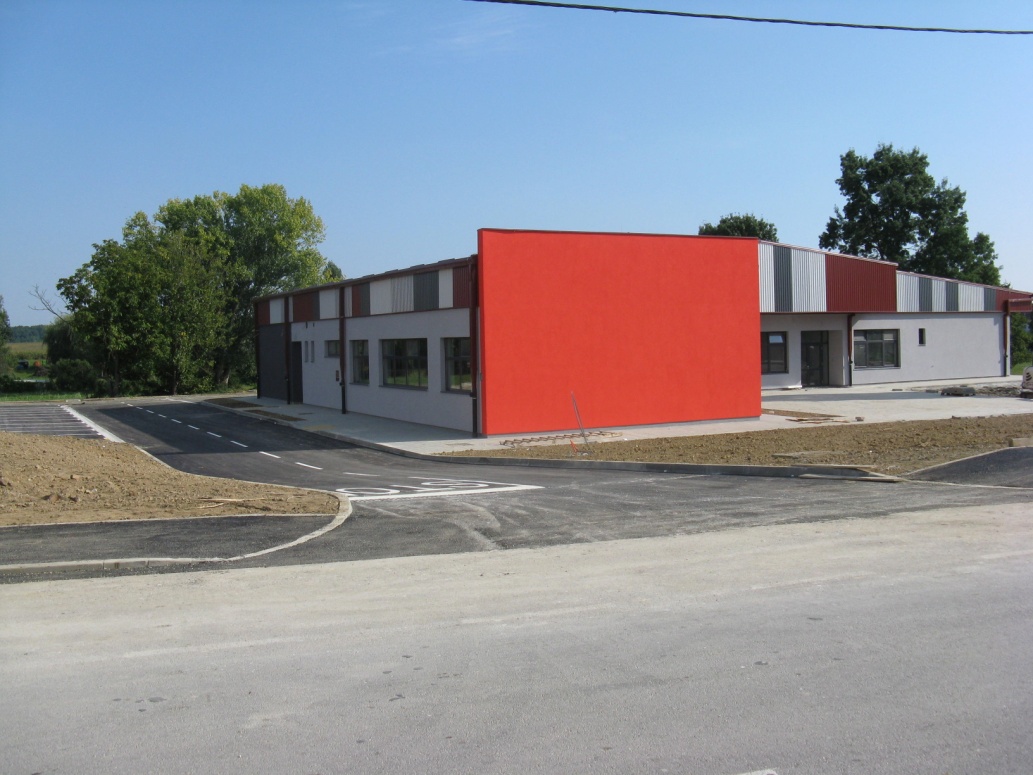  PODRUČNA ŠKOLA CIRKVENAPredsjednik Školskog odbora:Nada RogožarUVOD	Škola ovim kurikulumom određuje nastavni plan i program izbornih predmeta, izvannastavnih i izvanškolskih aktivnosti i drugih odgojno-obrazovnih aktivnosti, programa i projekata.Ovim kurikulumom se utvrđuju:Naziv aktivnosti, program i/ili projektiCiljevi aktivnosti , programa i/ili projektaNamjena aktivnosti, programa i /ili projektaNositelji aktivnosti, programa i/ili projekta i njihova odgovornostNačin realizacije aktivnosti, programa i/ili projektaVremenik aktivnosti, programa i/ili projektaDetaljan troškovnik aktivnosti, programa i/ili projektaNačin vrednovanja i način korištenja rezultata vrednovanjaSASTAVNICE ŠKOLSKOG KURIKULUMA1. IZBORNA NASTAVA * vjeronauk (Vesna Benković, Ana Škrlec- zamjena Jelena Jaić, Jakov Golomeić, Ivana Pavlović Mikulić)* engleski jezik ( Krunčica Kuhar-Kozlik))* njemački jezik (Snježana Besedić)* informatika (Ivana Dvečko-zamjena Danijela Biškup)2. DOPUNSKA NASTAVA* dopunska nastava  hrvatskog jezika (učiteljice razredne nastave, učiteljice hrvatskog jezika)* dopunska nastava matematike (učiteljice razredne nastave, učiteljice matematike)* dopunska nastava  engleskog jezika (učiteljica engleskog jezika)* dopunska nastava  njemačkog jezika (učitelj/ica njemačkog jezika)3. DODATNA NASTAVA* dodatna nastava hrvatskog jezika (učiteljice razredne nastave, učiteljice hrvatskog jezika)* dodatna nastava  matematike (učiteljice razredne nastave, učiteljice matematike)* dodatna nastava  povijesti ( učiteljica povijesti) * dodatna nastava geografije (učiteljica geografije)* dodatna nastava  fizike (učitelj fizike)* dodatna nastava  njemačkog jezika (učitelj/ica njemačkog jezika)4. IZVANNASTAVNE AKTIVNOSTI5. ŠKOLSKI PROJEKTI6. TERENSKA NASTAVA7. IZLETI, IZVANUČIONIČNA NASTAVA8. IZVANŠKOLSKE AKTIVNOSTI9. UČENIČKA ZADRUGA „ŽITO“ MATIČNA ŠKOLAI.-IV. razred* izborna nastava vjeronauka* dopunska nastava  matematike i hrvatskog jezika u 3. razredu (Gordana Koščak)* dopunska nastava  matematike i hrvatskog jezika u 4. razredu (Ivana Belošević- zamjena Suzana Lukačić)* dopunska nastava  matematike i hrvatskog jezika u 1. razredu ( Tatjana Kopjar)* dopunska nastava  matematike i hrvatskog jezika u 2. razredu (Ljubica Šatvar)* dodatna nastava  u 4. razredu (Ivana Belošević-zamjena Suzana Lukačić)* dodatna nastava  u 1. razredu (Tatjana Kopjar)* dodatna nastava  u 2. razredu (Ljubica Šatvar)* dodatna nastava  u 3 .razredu (Gordana Koščak)Izvannastavne aktivnosti* recitatorska skupina, 1.-4. razred (Gordana Koščak)* dramska skupina, 1.-4. razred (Ivana Belošević)* plesna skupina, 1.-4. razred (Tatjana Kopjar)* likovna skupina, 1.-4. razred (Ljubica Šatvar)V.-VIII. razred* izborna nastava vjeronauka(Vesna Benković,Jelena Jaić)* izborna nastava informatike(Ivana Dvečko – Danijela Biškup)* izborna nastava njemačkog jezika(Snježana Besedić)* dopunska nastava hrvatskog jezika (Tomislav Hrebak, Ana Bakar – Maja Budimir, Ivančica Sudinec)* dopunska nastava  matematike (Andreja Tutić- Andrej Grašić, Jasna Kašik, Ljerka Čeredar)* dopunska nastava  njemačkog jezika (Snježana Besedić )* dopunska nastava engleskog jezika (Biljana Babić, Krunčica Kuhar – Kozlik,Ivana Mandić-Marina Đurin))* dodatna nastava  hrvatskog jezika (Tomislav Hrebak, Ana Bakar – Maja Budimir, Ivančica Sudinec)* dodatna nastava  matematike (Andreja Tutić - Andrej Grašić, Ljerka Čeredar, Jasna Kašik)* dodatna nastava  fizike (Tomislav Hanžeković)* dodatna nastava  geografije (Nada Rogožar)* dodatna nastava kemije (Nataša Šmid)*dodatna nastava engleskog jezika (Biljana Babić)*dodatna nastava povijesti (Nataša Oreč)Izvannastavne aktivnosti* literarna grupa (Tomislav Hrebak)*dramska grupa(Tomislav Hrebak)* Učenička zadruga „Žito“:   - keramičari (Ivančica Podhraški)   -vođenje dokumentacije (Tea Lovrić )   - vrtlari i cvijećari ( Nevzeta Zdunić)   -kreativne radionice (Nevzeta Zdunić)   -eko-grupa (Vesna Benković)  -eko grupa (Nada Rogožar) * vjeronaučna grupa (Vesna Benković)*  podmladak crvenog križa (Ljerka Čeredar)* likovna grupa (Ivančica Podhraški)* povijesna družina  (Nataša Oreč)*informacijsko-komunikacijska grupa(Martina Sokač)* prometna grupa (Zoran Cvetković-Mateja Prosenečki)* tamburaški orkestar (Višnjica Radić)* filatelistička grupa (Zoran Cvetković-Mateja Prosenečki))* mali knjižničari (Jerko Barišić)*  košarka  (Marina Krstić)* zbor (Višnjica Radić)* školsko sportsko društvo – atletika,stolni tenis (Predrag Uremović)* koordinacija školskih programa (Jelena Jaić)* mali kemičari (Nataša Šmid- Martina Koretić)Školski projekti* Dani hrvatskog jezika (Ivančica Sudinec)* Zdrava prehrana  (Sanda Uremović)*Škole za Afriku (Nevzeta Zdunić,Nevenka Bajsić) *Klub mladih medijatora (Nevzeta Zdunić)* Pružimo ruku (Nevzeta Zdunić, Nevenka Bajsić, Ivančica Podhraški)* Dan sjećanja na žrtve Vukovara (Ivančica Sudinec, Nataša Oreč,Jerko Barišić)* Brezovljanska kultura mlađeg kamenog doba kroz replike keramike našeg doba (Ivančica Podhraški, Nevzeta Zdunić, Nataša Oreč)* Eko školski vrt  (Učenička zadruga „Žito“)*Međunarodna Eko škola (eko koordinatori i Eko odbor)*Projekt bookmark (Jerko Barišić) * Projekt Dani Zvonimira Baloga (Jerko Barišić)*Projekt „Mi jedemo odgovorno“(Nevzeta Zdunić,Ivančica Sudinec,Gordana Koščak)*Uređenje školskog okoliša*Izrada prirodnih i ekoloških sapuna (Nevzeta Zdunić,Martina Koretić)Terenska nastava* Terenska nastava u Istočnu Hrvatsku: Vukovar (8.r)  (Nataša Oreč, Nada Rogožar, Višnjica Radić, razrednik)* Terenska nastava u Gorsku Hrvatsku (8.r)  (Nataša Oreč, Tomislav Hanžeković, Nada Rogožar)* Terenska nastava u Zagreb: Tehnički muzej-Povijesni muzej-kazalište,Interliber (7.r) (Nataša Oreč, Tomislav Hanžeković, Nada Rogožar,Zoran Cvetković, Jerko Barišić)* Terenska nastava u Zagreb: džamija-Prirodoslovni muzej-katedrala-Gornji grad-Mirogoj-Tehnički muzej (6.r) (Nataša Oreč, Vesna Benković, Nada Rogožar)* Terenska nastava u Hrvatsko zagorje (5.r) (Nataša Oreč, Ivančica Sudinec, Nada Rogožar,Višnjica Radić)* Terenska nastava u Nacionalni park Brijuni ili Plitvička jezera,6.r. (Nada Rogožar)* Višednevna terenska nastava u Istru ili Dalmaciju za učenike 7.razreda (Ivančica Sudinec,Jelena Jaić,Ljerka Čeredar)* Terenska nastava „Škola plivanja“ (Ivana Belošević, Brigitta Novak, Nikolina Kušec, Mandica Kranjčević)Izleti, izvanučionična nastava* Jednodnevni izlet: Zagreb (učiteljice od 1.-3. razreda)*Škola u prirodi (  sve učiteljice 4. razreda)*Jednodnevni izlet:Koprivnica -Đurđevac (učiteljice 1.-3. razreda )*Jednodnevi izlet: Gorski kotar – Opatija – Rijeka (učiteljice 1.-3. razreda)* Izlet u Zagreb na teniski turnir „Zagreb open“ (Predrag Uremović)* Smotra učeničkih zadruga (voditeljice sekcije Učeničke zadruge „Žito“)* Posjet Gradskom muzeju u Križevcima (Nevzeta Zdunić, Ivančica Podhraški, Nataša Oreč)* Posjet obrtničkom sajmu u Križevcima ( pedagoginja,ravnateljica,defektologinja i razrednici 8.razreda) * Posjet likovnim izložbama u užem i širem zavičaju ( Ivančica Podhraški)Izvanškolske aktivnosti* Mlađa folklorna skupina (Mirjana Benko)* Šah (Tomislav Majić, Nikolina Kušec)* Folklorna skupina(Mirjana Benko)PŠ CIRKVENA* izborna nastava vjeronauka(Ana Škrlec)* dopunska nastava  matematike i hrvatskog jezika u  4. razredu (Brigitta Novak)* dopunska nastava  matematike i hrvatskog jezika u 1. razredu (Irena Jurković)* dopunska nastava matematike i hrvatskog jezika u 2. razredu (Mirjana Mrnjavčić)* dopunska nastava iz matematike i hrvatskog jezika u 3. razredu (Nikolina Slavinić)*dopunska nastava engleskog jezika (Martina Sokač)* dodatna nastava  u 4.razredu (Brigitta Novak)* dodatna nastava  u 1. razredu (Irena Jurković)* dodatna nastava  u 2. razredu (Mirjana Mrnjavčić)* dodatna nastava  u 3. razredu (Nikolina Slavinić)Izvannastavne aktivnosti* sportska skupina  (Nikolina Slavinić)* plesna skupina  (Mirjana Mrnjavčić )* sportska skupina ( Irena Jurković )* likovna grupa (Brigitta Novak)* katehetsko-karitativna grupa(Ana Škrlec)PŠ TREMA * izborna nastava vjeronauka(Ivana Pavlović Mikulić)*izborna nastava njemačkog jezika (Snježana Besedić)* dopunska nastava matematike i hrvatskog jezika u 1. razredu ( Ivana Carević Krtolica)* dopunska nastava  matematike i hrvatskog jezika u 2. razredu (Snježana Božić)* dopunska nastava  matematike i hrvatskog jezika u 3. razredu (Ivana Carević Krtolica)* dopunska nastava matematike i hrvatskog jezika u 4. razredu (Mandica Kranjčević)*dopunska nastava engleskog jezika (IvanaMandić-Marina Đurin)* dodatna nastava  u 4.razredu (Mandica Kranjčević)* dodatna nastava  u 1. razredu (Ivana Carević Krtolica )* dodatna nastava  u 2. razredu (Snježana Božić)* dodatna nastava  u 3. razredu (Ivana Carević Krtolica)Izvannastavne aktivnosti* sportska skupina (Mandica Kranjčević)* dramsko-recitatorska skupina (Ivana Carević Krtolica )* likovna grupa (Snježana Božić)PŠ SVETI PETAR ČVRSTEC* izborna nastava vjeronauka(Jakov Golomeić)* dopunska nastava  matematike i hrvatskog jezika u 4. razredu (Nikolina Kušec)* dopunska nastava  matematike i hrvatskog jezika u 3. razredu (Mirela Tuk)* dopunska nastava  matematike i hrvatskog jezika u 2. razredu (Anamarija Harmicar Puljiz)* dopunska nastava  matematike i hrvatskog jezika u 3. razredu (Mirela Tuk)* dodatna nastava  u 4. razredu (Nikolina Kušec)* dodatna nastava  u 3. razredu (Mirela Tuk) * dodatna nastava  u 2. razredu (Anamarija Harmicar Puljiz)* dodatna nastava  u 3. razredu (Mirela Tuk)Izvannastavne aktivnosti* sportska skupina (Nikolina Kušec)* dramsko-recitatorska skupina ( Mirela Tuk)* likovna grupa (Anamarija Harmicar Puljiz)Program predškole*Jednodnevni izlet u Zagreb*Dan kruha-dan zahvalnosti za plodove zemlje*“Bilo jednom“*Jesen je tu*Proljetno buđenje*Radionice za djecu i roditelje*Eko predškolci*U posjetu kazalištu lutaka*Priredbe i svečanostiRazredna nastava  (Matična škola)IZBORNA NASTAVANAZIV AKTIVNOSTI: IZBORNA NASTAVA VJERONAUKACILJEVI AKTIVNOSTI: sustavno je i skladno teološko-ekleziološko i antropološko-pedagoško povezivanje Božje objave i crkvene tradicije sa životnim iskustvom učenika s ciljem ostvarivanja sustavnoga i cjelovitoga, ekumenski i dijaloški otvorenoga upoznavanja katoličke vjere na informativno-spoznajnoj, doživljajnoj i djelatnoj razini radi postignuća zrelosti kršćanske vjere i postignuća cjelovitoga općeljudskoga i vjerskoga odgoja učenika koji žive u svojem religioznom i crkvenom, kulturnom i društvenom prostoru.NAMJENA AKTIVNOSTI: izgraditi stav otvorenosti prema transcendenciji, za postavljanje pitanja o najdubljem smislu čovjekova života i svijeta u odnosu prema vremenitosti i vječnosti, ostvariti zrelu ljudsku i vjerničku osobnost, na individualnoj i društvenoj razini, u svim dimenzijama čovjekova života: tjelesnoj, duševnoj i duhovnoj, postići ljudski i kršćanski odgoj savjesti u odnosu prema sebi, prema drugima, prema društvu i svijetu općenito, a na temelju Božje objave, kršćanske tradicije i crkvenoga učiteljstva, biti sposoban shvatiti i povezati biblijske poruke sa svakodnevnim osobnim i društvenim životom, razvijati spoznaju i stav da je Bog pozvao sve ljude na međusobnu ljubav i zajedništvo i na život u skladu s tim pozivom...NOSITELJI AKTIVNOSTI I NJIHOVA REALIZACIJA:vjeroučiteljice Jelena Jaić, Ana Škrlec,Vesna Benković,učenici I. – IV. razreda, ravnatelj, roditelji...VREMENIK: tijekom školske godine 2015./2016. – po dva sata tjednoTROŠKOVNIK: pokrivaju materijalni izdaci školeNAČIN VREDNOVANJA: način vrednovanja vjeroučenika je propisan od Ministarstva znanosti, obrazovanja i športa. Vrši se pismenim i usmenim putem. Komponente ocjenjivanja su: znanje, stvaralačko izražavanje, zalaganje i kultura međusobnog komuniciranja, odnosno kultura ponašanja.NAZIV AKTIVNOSTI: IZBORNA NASTAVA  NJEMAČKOG JEZIKACILJEVI AKTIVNOSTI: Usvajanje, savladavanje, uvježbavanje, usustavljivanje i ponavljanje sadržaja izborne nastave. Razvijati pozitivan odnos prema radu i njemačkom jeziku. Razvijati osjetljivost za jezične razlike. Usvajanje recitacija i pjesmica uz ritmička ponavljanja. Razvijati osjetljivost za povezivanje vizualnih i auditivnih informacija.NAMJENA AKTIVNOSTI: učenici kojima se omogućuje usvajanje nastavnih sadržajaNOSITELJI AKTIVNOSTI I NJIHOVA ODGOVORNOST: učenici i učiteljica   njemačkog jezika Snježana Besedić NAČIN REALIZACIJE: tijekom nastavne godine po 2 sata tjednoVREMENIK: tijekom školske godine 2015./2016.TROŠKOVNIK: uredski materijal (oko 100 kn)NAČIN VREDNOVANJA: Primjena usvojenih znanja i pojmova u nastavi njemačkog jezika.DOPUNSKA NASTAVANAZIV AKTIVNOSTI: DOPUNSKA NASTAVA  HRVATSKOG JEZIKA I MATEMATIKECILJEVI AKTIVNOSTI: pomoći učeniku da usvoji nastavne sadržaje koje nije uspio u potpunosti usvojiti na redovnoj nastaviNAMJENA/ SUDIONICI: učenici 1.- 4. razreda koji imaju poteškoća sa usvajanjem pojedinog nastavnog gradivaNOSITELJI AKTIVNOSTI I NJIHOVA REALIZACIJA: učiteljice razredne nastave Ljubica Šatvar, Gordana Koščak, Ivana Belošević – zamjena Suzana Lukačić, Tatjana KopjarNAČIN REALIZACIJE: putem nastavnog sata dopunske nastave, individualiziranim radom uz puno zornih primjera vezanih uz određenu nastavnu građu, prema godišnjem planu rada iz hrvatskog jezika i matematikeVREMENIK: tijekom školske godine 2015./2016. planirano je 35 nastavnih sati godišnje za svaki razredTROŠKOVNIK: troškovi uredskog materijala i kopiranja NAČIN VREDNOVANJA: usmenom i pismenom provjerom rezultata nastavnog radaDODATNA NASTAVANAZIV PROGRAMA: DODATNA NASTAVA  MATEMATIKACILJEVI AKTIVNOSTI: pomoći učeniku da proširi i nadogradi svoje stečeno znanje iz matematike, individualnim radom  proširivati i produbljivati znanja stečena na redovitim satovima matematike, razvijati njegovo samopouzdanje, vježbom ga osposobljavati za što kvalitetniji samostalan rad, razvijati  logičko mišljenje i kombinatoriku, poticati ga na što kvalitetniji rad i upućivati ga na istraživanje što više mogućnosti u rješavanju matematičkih problema, pomoću povijesnih pričica i anegdota pojačavati interes za daljnjim učenjem, razvijati natjecateljski duhNAMJENA SUDIONICI: učenici 1.-4. razreda koji imaju izrazit interes za proširivanje i produbljivanje obrađenih nastavnih sadržaja  NOSITELJ: učiteljice razredne nastave Ljubica Šatvar, Gordana Koščak,  Tatjana Kopjar, Ivana Belošević- zamjena Suzana Lukačić NAČIN REALIZACIJE: putem nastavnog sata dodatne nastave, individualiziranim radom uz puno zornih primjera vezanih uz određenu nastavnu građu i mogučnošću njezinog proširivanja, prema godišnjem planu rada  matematike uz nadogradnju prema sposobnostima i interesima pojedinacaVREMENIK: planirano 35 nastavnih sati godišnje tijekom školske godine za svaki razredTROŠKOVNIK: troškovi uredskog materijala i kopiranja NAČIN VREDNOVANJA: kvizovima, međusobnim natjecanjima, sudjelovanjem na školskom natjecanju iz matematikeIZVANNASTAVNE AKTIVNOSTINAZIV AKTIVNOSTI: LIKOVNA GRUPACILJEVI AKTIVNOSTI: poticati razumijevanje vizualno-likovnog jezika, razvijati vještinepotrebne za likovno oblikovanje i tehničko likovno izražavanje, poticati zajednički rad, poticati kreativnost i likovnu nadarenost kod učenika. NAMJENA AKTIVNOSTI: likovnim stvaralaštvom pratiti važne datume, sudjelovati na izložbama, uređivanje panoa u prostorima naše školeNOSITELJI AKTIVNOSTI I NJIHOVA ODGOVORNOST: učiteljica Ljubica Šatvar i učenici  NAČIN REALIZACIJE: uređenje prigodnih panoa, izložba dječjih radova u časopisima, crtanje, slikanje, oblikovanje, modeliranje dizajniranje VREMENIK: jedan sat tjedno tijekom cijele školske godineTROŠKOVNIK: pribor (oko 500 kn)NAČIN VREDNOVANJA: analiza rada na kraju 1.polugodišta i na kraju školske godine. Usmenom pohvalom i poticajem razvijati zadovoljstvoučenika zbog proširivanja likovnih spoznaja i sposobnosti oplemenjivanja unutrašnjeg prostora škole.NAZIV AKTIVNOSTI: RECITATORSKA SKUPINACILJEVI AKTIVNOSTI: razvijanje  samoaktualizacije učenika; razvijanje socioemocionalnih karakteristika (osjećaja, stavova, uvjerenja, sustava vrijednosti…), sprečavanje društveno neprihvatljivoga ponašanja, promicanje i razvijanje govorne kulture i kulture javnog nastupanja, razvijanje ljubavi prema pisanoj riječi i interesa za pisanjeNAMJENA AKTIVNOSTI: stjecanje literarnih sposobnosti i vještina u čitanju književnih tekstova, učeničko sudjelovanje u različitim priredbamaNOSITELJI AKTIVNOSTI I NJIHOVA ODGOVORNOST: učitelji brinu o ostvarivanju postavljenih ciljeva (Gordana Koščak), uključenje učenika u provedbu aktivnosti, sudjeluju zajedno s učenicima u pripremi i provedbi različitih priredbiNAČIN REALIZACIJE: tijekom školske godine, predviđen dan u tjednu za učenike od 1.- 4. razredaVREMENIK AKTIVNOSTI: jedan sat tjedno tj, 35 sati  godišnjeTROŠKOVNIK: troškovi prijevoza, sudjelovanja na smotrama i priredbamaNAČIN VREDNOVANJA AKTIVNOSTI I KORIŠTENJA REZULTATA VREDNOVANJA: izvješća, plakati, glazbene priče, časopisi, poboljšati suradnju učenika i upoznati roditelje s postignutim rezultatimaNAZIV AKTIVNOSTI: DRAMSKA SKUPINACILJ AKIVNOSTI: Razvijanje vještina i sposobnosti usmenog izražavanja, razvijanje sposobnosti pravilnog izgovora i vještine javnog govorenja. Vježbanje intonacije glasa, razvijanje ljubavi prema poeziji i hrvatskom jeziku. Uvažavati specifične dječje interese. Vješto izražavanje rezultata stvaralačkog procesa. Povezivati sadržaje u cjelovitu i doživljajnu nastavu.NAMJENA AKTIVNOSTI: Uključiti što više učenika u aktivno dramsko stvaralaštvo i na taj način njegovati i poticati dramsko stvaralaštvo. Namjena je dramskog odgoja da dijete usvoji elemente scenskog izraza i tako spozna samoga sebe.NOSITELJI AKTIVNOSTI I NJIHOVA ODGOVORNOST: učiteljica razredne nastave Ivana Belošević. Učiteljica je dužna realizirati dramsku skupinu, ponuditi učenicima razne igrokaze i pripremiti ih za nastupe na priredbama.NAČIN REALIZACIJE: Uključivanje učenika u razne oblike dramskih igara, kraćih predstava. Sudjelovanje na školskim priredbama.NAČIN REALIZACIJE: tijekom školske godine, predviđen dan u tjednu za učenike od 1.-4. razredaTROŠKOVNIK: razni rekviziti, materijal za kostime, fotokopirni papir (500 kn)NAČIN VREDNOVANJA AKTIVNOSTI I KORIŠTENJA REZULTATA VREDNOVANJA: skupno vrednovanje s obzirom na pojedinca i skupinu. Proširivanje učenikova interesa za različite dramske sadržaje i unapređivanje opće kulture.NAZIV AKTIVNOSTI: PLESNA SKUPINA CILJEVI AKTIVNOSTI: Svladavanje i usavršavanje  koordinacije pokreta kao plesnog i ritamskog izrazaNastupi prigodom obilježavanja različitih značajnih datuma i događaja (Dan škole, Sveti Nikola, Božić..)NAMJENA AKTIVNOSTI: -učenici će smišljati i primjenjivati različite koreografijske odluke,prikupljati glazbene  predloške, smišljati kako će  izgledati kostimi za pojedini nastup NOSITELJI AKTIVNOSTI I NJIHOVA ODGOVORNOST: učiteljica razredne nastave  Tatjana KopjarTROŠKOVNIK:NAČIN VREDNOVANJA AKTIVNOSTI I KORIŠTENJA REZULTATA VREDNOVANJA: Ponos i zadovoljstvo  pohvalom i čestitkom voditeljice plesne skupine, ostalih učitelja i učenika nakon  zapaženog nastupaPredmetna nastava V.-VIII. razredIZBORNA NASTAVA NAZIV AKTIVNOSTI: IZBORNA NASTAVA VJERONAUKACILJEVI AKTIVNOSTI: teorijsko usvajanje vjeronaučnih sadržaja te njihovo povezivanje i primjena u stvarnom životu.NAMJENA AKTIVNOSTI: učvršćivanje kršćanskog svjetonazora i života po vjeriNOSITELJI AKTIVNOSTI I NJIHOVA ODGOVORNOST: vjeroučiteljice Jelena Jaić, Vesna Benković, učenici V.-VIII. razreda, ravnatelj, roditelji...NAČIN REALIZACIJE: usmeno izlaganje, razgovor, rad na tekstu, usmeno, pismeno, glazbeno, likovno i molitveno izražavanje, meditacijaVREMENIK AKTIVNOSTI: tijekom školske godine 2015./2016. – po dva sata tjednoTROŠKOVNIK: pokrivaju materijalni izdaci školeNAČIN VREDNOVANJA: način vrednovanja vjeroučenika je propisan od Ministarstva znanosti, obrazovanja i športa. Vrši se pismenim i usmenim putem. Komponente ocjenjivanja su: znanje, stvaralačko izražavanje, zalaganje i kultura međusobnog komuniciranja, odnosno kultura ponašanja.NAZIV AKTIVNOSTI: IZBORNA NASTAVA INFORMATIKECILJEVI AKTIVNOSTI: Usvajanje, savladavanje, uvježbavanje, usustavljivanje i ponavljanje sadržaja izborne nastave. Razvijati pozitivan odnos prema radu na računalu. Razvijati osjetljivost za važnost informatičke pismenosti. Usvajanje osnovnog informatičkog znanja te komunikacije putem računala. Razvijati osjetljivost za povezivanje vizualnih i auditivnih informacija.NAMJENA AKTIVNOSTI: učenici kojima se omogućuje usvajanje nastavnih sadržaja iz informatikeNOSITELJI AKTIVNOSTI I NJIHOVA ODGOVORNOST: učenici i učiteljica informatike Ivana Dvečko – zamjena Danijela BiškupNAČIN REALIZACIJE: tijekom nastavne godine  po 2 sata tjednoVREMENIK: tijekom školske 2015./2016. godineTROŠKOVNIK: potrošni informatički materijal (500 kn),servis računalaNAČIN VREDNOVANJA: Primjena usvojenih znanja i pojmova u nastavi informatike i svakodnevog života.NAZIV AKTIVNOSTI: IZBORNA NASTAVA  NJEMAČKOG JEZIKACILJEVI AKTIVNOSTI: usvajanje, savladavanje, uvježbavanje, usustavljivanje i ponavljanje sadržaja izborne nastave. Razvijati pozitivan odnos prema radu i njemačkom jeziku. Razvijati osjetljivost za jezične razlike. Usvajanje recitacija i pjesmica uz ritmička ponavljanja.   NAMJENA AKTIVNOSTI: učenici kojima se omogućuje usvajanje nastavnih sadržajaNOSITELJI AKTIVNOSTI I NJIHOVA ODGOVORNOST: učenici i učiteljica njemačkog jezika Snježana BesedićNAČIN REALIZACIJE: tijekom nastavne godine po 2 sata tjedno VREMENIK AKTIVNOSTI: tijekom školske godine 2015./2016.TROŠKOVNIK: uredski materijal ( oko 100 kn) NAČIN VREDNOVANJA: Primjena usvojenih znanja i pojmova u nastavi njemačkog jezikaNAZIV AKTIVNOSTI: IZBORNA NASTAVA  ENGLESKOG JEZIKA CILJEVI AKTIVNOSTI: Usvajanje, savladavnje, uvježbavanje, usustavljivanje i ponavljanje sadržaja izborne nastave. Razvijati pozitivan odnos prema radu i engleskom jeziku. Razvijati osjetljivost za jezične razlike. Usvajanje recitacija i pjesmica uz ritmička ponavljanja. Razvijati osjetljivost za povezivanje vizualnih i auditivnih informacija.  NAMJENA AKTIVNOSTI:  učenici kojima se omogućije usvajanje nastavnih sadržaja NOSITELJI AKTIVNOSTI I NJIHOVA REALIZACIJA: učenici i učiteljica engleskog  jezika Krunčica Kuhar-KozlikNAČIN REALIZACIJE:  ponavljanje, čitanje, čitanje po ulogama, uvježbavanje gramatičkih struktura, naučiti se služiti rječnikom, prevođenje, slušanje, opisivanje... VREMENIK:   tijekom nastavne godine po 2 sata tjednoTROŠKOVNIK: uredski materijal  NAČIN VREDNOVANJA: primjena usvojenih znanja i pojmova u nastavi engleskog  jezika DOPUNSKA NASTAVADopunska nastava Hrvatskoga jezika (2015./2016.)KURIKULUMSKO PODRUČJE: jezično-komunikacijsko 1. CIKLUS (RAZRED): drugi (5.a, 5.b, 6.a, 6.b, 6.c) i po potrebi treći (7.a, 7.b, 7.c, 8.a, 8.b, 8.c)2. CILJ: proučavanje područja slovnice hrvatskoga jezika, koja učenicima zadaju poteškoće, na temelju zadanih sadržaja redovnih programa i literature3. OBRAZLOŽENJE CILJA (povezano s potrebama, interesima učenika i vrijednostima ŠK): poneki učenici trebaju pomoć pri savladavanju nastavnih sadržaja propisanih Nastavnim planom i programom ili im pri pojašnjenju gradiva treba pristupiti na individualiziran način uz poneku prilagodbu sadržaja4. OČEKIVANI ISHODI/POSTIGNUĆA (učenik će moći): kroz individualizaciju pristupa ili/i prilagodbu sadržaja uspješno usvojiti slovničkog  gradivo propisano Nastavnim planom i programom; uz dopounski rad pratiti redovnu nastavu Hrvatskoga jezika; zaključiti  koja je  važnost redovitog i sustavnog rada5. NAČIN REALIZACIJE     OBLIK: dopunska nastava     SUDIONICI: učenici petih i šestih razreda (po potrebi sedmih i osmih)     NAČIN UČENJA (što rade učenici): rješavaju jednostavnije tipove zadataka; uz učiteljičinu/učiteljevu pomoć i individualizirani pristup savladavaju gradivo kroz niz nastavih listića    METODE POUČAVANJA (što rade učitelji): pripremaju nastavne materijale (listiće, križaljke, ispite...); prate napredak učenika; individualiziraju i prilagođavaju pristup svakom pojedinom učeniku; potiču učenike na rad    TRAJANJE IZVEDBE: od rujna 2015. do lipnja 2016.; jedan sat tjedno6. POTREBNI RESURSI I MOGUĆE TEŠKOĆE     RESURSI: fotokopirni papir (za nastavne listiće, križaljke, tekstove...)     TEŠKOĆE I MOGUĆNOSTI NJIHOVA RJEŠENJA: teškoće pri usklađivanju učiteljičinog/učiteljevog rasporeda s učeničkim7. NAČIN PRAĆENJA I PROVJERA ISHODA/POSTIGNUĆA: sustavno praćenje učeničkog napredka na redovnoj i dopunskoj nastavi Hrvatskoga jezika8. ODGOVORNE OSOBE: Ivančica Sudinec (6.c, 7.c, 8.c, 8.b), Tomislav Hrebak (5.b, 6.b, 7.b), Maja Budimir (5.a, 6.a, 7.a, 8.a)NAZIV AKTIVNOSTI: DOPUNSKA NASTAVA  NJEMAČKOG JEZIKACILJEVI AKTIVNOSTI: Pomoći učenicima koji teže usvajaju nastavno gradivo njemačkog jezika, razviti kod učenika svijest o važnosti svake naučene riječi, motivirati ih za učenje stranog jezika.NAMJENA AKTIVNOSTI: Unapređivanje učeničkih znanja, kvalitetniji rad u redovitoj nastavi.NOSITELJI AKTIVNOSTI I NJIHOVA ODGOVORNOST: učenici upućeni na dopunski rad i učiteljica njemačkog jezika, redovito pohađanje dopunske nastave i aktivno sudjelovanje u nastaviNAČIN REALIZACIJE: ponavljanje, čitanje, čitanje po ulogama, uvježbavanje jednostavnijih gramatičkih struktura, naučiti se služiti riječnikom i gramatičkim tabelamaVREMENIK: tijekom školske godine 2015./2016 -jedan sat tjedno TROŠKOVNIK: fotokopirni papir, flomasteriNAZIV AKTIVNOSTI: DOPUNSKA NASTAVA ENGLESKOG JEZIKACILJEVI AKTIVNOSTI: Pomoći učenicima koji teže usvajaju nastavno gradivo engleskoga jezika, razviti kod učenika svijest o važnosti svake naučene riječi, motivirati ih za učenje stranog jezika.NAMJENA AKTIVNOSTI: Unapređivanje učeničkih znanja, kvalitetniji rad u redovitoj nastavi.NOSITELJI AKTIVNOSTI I NJIHOVA ODGOVORNOST: učenici upućeni na dopunski rad i učiteljica engleskoga jezika, Krunčica Kuhar-Kozlik,  redovito pohađanje dopunske nastave i aktivno sudjelovanje u nastaviNAČIN REALIZACIJE: ponavljanje, čitanje, čitanje po ulogama, uvježbavanje jednostavnijih gramatičkih struktura, naučiti se služiti rječnikom VREMENIK: tijekom školske godine TROŠKOVNIK: fotokopirni papir, CD za slušanje, CD playerNAČIN VREDNOVANJA: pohvale učenicima koji se zalažu na satovima dopunske nastave. Nagrađivanje truda ispravljanjem negativnih ocjena.DOPUNSKA  NASTAVA  MATEMATIKE              šk. god. 2015./2016.					     Ljerka Čeredar	       ( naziv aktivnosti / programa / projekta )                                                                      				  (voditelj / voditeljica) DOPUNSKA  NASTAVA  MATEMATIKE              šk. god. 2015./2016.					        Jasna Kašik	       ( naziv aktivnosti / programa / projekta )                                                                      				  (voditelj / voditeljica) NAZIV AKTIVNOSTI: DOPUNSKA NASTAVA  MATEMATIKECILJEVI AKTIVNOSTI:  dijelove nastavnog gradiva koje učenici nisu usvojili na redovnoj nastavi, individualnim pristupom približiti te prilagođenim postupcima nadoknaditi nedostatkeNAMJENA AKTIVNOSTI: motivirati učenike za daljnjirad, olakšati praćenje redovne nastave i olakšano praćenje gradiva, upoznavanje stručnih službi i roditelja djece o njihovom napredovanjuNOSITELJI AKTIVNOSTI I NJIHOVA ODGOVORNOST: učitelj matematike Andrej Grašić  i učenici 6.c, 7.c i 8.c koji pohađaju dopunsku nastavuPlanirano 15-20 učenikaNAČIN REALIZACIJE: individualan rad, rad u grupi - predavanja učiteljaVREMENIK: 1 sat tjedno tijekom školske godine  (ukupno 35 sati)TROŠKOVNIK: papir za fotokopiranje NAČIN VREDNOVANJA: opisno praćenje učenika, uspjeh u redovnoj nastaviNAZIV AKTIVNOSTI: DOPUNSKA NASTAVA ENGLESKOG JEZIKACILJEVI AKTIVNOSTI: pomoćI učenicima koji teže usvajaju nastavno gradivo engleskog jezika, motivirati učenike za učenje engleskog jezika, poticati učenje engleskog kao stranog jezika i usvajanje novih jezičnih sadržaja, razvijati samopouzdanje učenika, razviti radnu naviku redovnog učenja i pisanja domaćih zadaća. NAMJENA AKTIVNOSTI: unapređivanje učeničkih znanja, kvalitetniji rad u redovitoj nastavi, lakše praćenje redovite nastave engleskog jezika.NOSITELJI AKTIVNOSTI I NJIHOVA ODGOVORNOST: učenici koji su upućeni na dopunski rad i učiteljica engleskog jezika Marina Đurin, redovito pohađanje dopunske nastave i aktivno sudjelovanje u nastavi. NAČIN REALIZACIJE: ponavljanje, čitanje, čitanje po ulogama, razumijevanje pročitanoga teksta i odgovaranje na pitanja, uvježbavanje jednostavnih gramatičkih struktura, pisanje, naučiti se služiti rječnikom i gramatičkim tabelama.VREMENIK: tijekom školske godine 2015./2016. za učenike četvrtog, 5.a i 6.b razreda.TROŠKOVNIK: uredski materijalNAČIN VREDNOVANJA: pohvale učenicima koji se zalažu na satovima dopunske nastave engleskog jezika, nagrađivanje truda ispravljanjem negativnih ili slabijih ocjena. DODATNA NASTAVADODATNA  NASTAVA  MATEMATIKE              šk. god. 2015./2016.					     Ljerka Čeredar	       ( naziv aktivnosti / programa / projekta )                                                                      				  (voditelj / voditeljica) DODATNA  NASTAVA  MATEMATIKE              šk. god. 2015./2016.					    Jasna Kašik	       ( naziv aktivnosti / programa / projekta )                                                                      				  (voditelj / voditeljica) PLAN PROVEDBE KURIKULUMSKIH CILJEVA-  DODATNA GEOGRAFIJAZA ŠKOLSKU GODINU 2015/2016.Dodatna nastava Hrvatskoga jezikaKURIKULUMSKO PODRUČJE: jezično-komunikacijskoCIKLUS (RAZRED): 3. ciklus (7. i 8. razredi)CILJ: nadograđivati razvijano jezikoslovno mišljenje uvježbavanjem stečenih i usvajanjem novih fonetskih, gramatičkih i leksičkih znanjaOBRAZLOŽENJE CILJA (povezano s potrebama, interesima učenika i vrijednostima školskog kurikuluma):Polaznici dodatne nastave Hrvatskoga jezika daroviti su učenici koji redovno nastavno gradivo savladavaju izraženom lakoćom te o obrađivanim nastavnim sadržajima promišljaju i zaključuju tako da se nameće potreba njihova dodatna educiranja. Učenici iskazuju pojačan interes za jezikoslovne sadržaje i izražavaju se iznad razine osnovnoškolskih očekivanja tako da je njihovo daljnje obrazovno usmjeravanje u smjeru gramatičke korektnosti i zajednički interes škole, zatim lokalne, a potom i šire zajednice. OČEKIVANI ISHODI/POSTIGNUĆA (učenik će moći):- ovladati hrvatskim standardnim jezikom na većem stupnju u odnosu na redoviti plan i program nastave Hrvatskoga jezika u osnovnim školama- stvoriti temelje za uspješno svladavanje dodatnih sadržaja i na idućem stupnju osobnoga obrazovanjaNAČIN REALIZACIJEOBLIK: učionički grupni i individualan radSUDIONICI: učenici sedmih i osmih razreda (7.a, 7.b, 7.c, 8.a, 8.b, 8.c)NAČIN UČENJA (što rade učenici):Učenici rješavaju zadatke koje oblikuju učitelji, kao i zadatke s prethodnih školskih, županijskih i državnih natjecanja iz Hrvatskoga jezika.METODE POUČAVANJA (što rade učitelji):Učitelji pripremaju zadatke koje će učenici rješavati na satu, procjenjuju koje je sadržaje potrebno dodatno uvježbavati, upoznaju učenike s modelima i pravilima školskog i županijskog natjecanja iz Hrvatskoga jezika i tako ih pripremaju na sustav kompeticijskog rješavanja zadataka.TRAJANJE IZVEDBE: 1 sat tjedno tijekom cijele nastavne godinePOTREBNI RESURSI I MOGUĆE TEŠKOĆE:Resursi: školska kreda, školska ploča, papir za nastavne listiće.Teškoće i mogućnosti njihova rješavanja:Financiranje papira za ispisivanje zadataka za učenike – mogućim donacijama škole, općine ili nekog drugog, naknadno iznađenog, izvora.NAČIN PRAĆENJA I PROVJERA ISHODA/POSTIGNUĆA:- praćenje dolazaka učenika na satove dodatne nastave Hrvatskoga jezika- provjera ispravnosti učeničkih rješenja vježbanih zadataka- ostvareni vs. očekivani plasman na školskom/županijskom/državnom natjecanjuODGOVORNE OSOBE:Ivančica Sudinec, Tomislav Hrebak, Maja BudimirDodatna nastava Povijesti – POVIJESNA DRUŽINAKURIKULUMSKO PODRUČJE: društveno- humanističkaCIKLUS (RAZRED): 3. ciklus (7. i 8. razredi)CILJ: ~ nadograđivati razvijano povijesno kritičko mišljenje uvježbavanjem stečenih i usvajanjem novih povijesnih znanja             ~ upoznati učenike  sa zavičajnom poviješću, osobito s neolitskim nalazištem u Brezovljanima          ~ proučavati područja iz povijesti koje zanimaju učenike na temelju izbornih sadržaja redovnih programa i literatureOBRAZLOŽENJE CILJA (povezano s potrebama, interesima učenika i vrijednostima školskog kurikuluma):Polaznici dodatne nastave Povijesti učenici su koji redovno nastavno gradivo savladavaju  lakoćom. O obrađivanim nastavnim sadržajima promišljaju, samostalno donose zaključke te povezuju nastavne sadržaje. Lako se snalaze u vremenu i prostoru te traže dodatne izvore znanja tako da se nameće potreba njihova dodatna educiranja. Učenici iskazuju pojačan interes za novim spoznajama o prošlosti vlastitog kraja.OČEKIVANI ISHODI/POSTIGNUĆA (učenik će moći):~ ovladati povijesnim sadržajima na većem stupnju u odnosu na redoviti plan i program nastave Povijesti u osnovnim školama~ samostalno izraditi sinkrone kronološke tablice  ~ povezivati povijesne sadržaje sa sadržajima ostalih nastavnih predmeta~ razvijati kritičko mišljenjeNAČIN REALIZACIJEOBLIK: učionički grupni i individualan radSUDIONICI: učenici sedmih i osmih razreda (7.a, 8.c)Dodatna fizika, 8.razred                                                                                                                                                      Tomislav Hanžeković, prof.fizike   ----------------------------------------------------------------------------------------------------------------------------------------------------------------------------------------------  (naziv aktivnosti/programa/projekta)                                                                                                                            (voditelj/voditeljica)NAZIV AKTIVNOSTI: DODATNA NASTAVA  KEMIJECILJEVI AKTIVNOSTI:Proširivanje gradiva redovne nastave kemije. Poticati učenike na samostalno zaključivanje i kreativnost pri rješavanju zadataka. Razvijati samostalno eksperimentiranje i sposobnost samostalnog rada. NAMJENA AKTIVNOSTI: Rad s učenicima 7. i 8. razreda koji žele proširiti svoje znanje novim kemijskim sadržajima i eksperimentima. Priprema za školsko i županijsko natjecanje.NOSITELJI AKTIVNOSTI:Učenici 7. i 8. razreda i učiteljica Martina KoretićNAČIN REALIZACIJE:Kroz individualni i grupni rad na satu dodatne nastave kemije razvijati logičko razmišljanje i kreativno rješavanje problema.VREMENIK:  Jednom tjedno tijekom šk. god.2015./2016.TROŠKOVNIK: Kemikalije i kemijski pribor potreban za eksperimentiranjeNAČIN VREDNOVANJA:Praćenje učenika i njegov napredak u redovnoj nastavi kao i na satovima dodatne nastave. Plasiranje učenika na županijsko natjecanje.Izvannastavne aktivnosti INFORMACIJSKO – KOMUNIKACIJSKA GRUPACILJEVI AKTIVNOSTI: upoznati učenike s različitim vrstama medija kojima se mogu služiti u svom radu, unaprijediti komunikacijske vještine, razviti radnu naviku redovitog izvršavanja zadataka, osposobiti učenike za medijsku pismenost, razviti svijest o potrebi sigurnog korištenja medija u svrhu informiranja šire javnosti, sudjelovati u informiranju javnosti putem medija u promociji obilježavanja Dana Zvonimira BalogaNAMJENA AKTIVNOSTI: unapređivanje učeničkih znanja, kvalitetniji rad u redovitoj nastavi, olakšavanje rada u nastavi informatike, medijske kulture u hrvatskom jeziku, stranih jezika te ostalih predmeta, osposobljavanje učenika za aktivno i odgovorno korištenje informatičkih kompetencijaNOSITELJI AKTIVNOSTI I NJIHOVA ODGOVORNOST: učenici 4.-6.r. i učiteljica engleskog jezika Martina Sokač; aktivno sudjelovanje i redovito pohađanje u vrijeme rada grupeNAČIN REALIZACIJE: prikupljanje informacija, obrada podataka, pisanje kraćih članaka za školski bilten, uređivanje info kutka školeVREMENIK: 70 sati godišnje za „Male knjižničare“ MŠ Sv. Ivan Žabnotijekom školske godine 2015./2016.TROŠKOVNIK: fotokopirni papir, toner, uredski materijal NAČIN VREDNOVANJA: pohvale učenicima koji se zalažu u radu grupe,  mogućnost ispravljanja negativnih/slabijih ocjena iz hrvatskog jezika i/ili informatikeNaziv aktivnosti / programa /projekta: Mali knjižničariCILJEVIobrazovni: - upoznavanje učenika sa školskom knjižnicom, s drugim vrstama knjižnica                     te s poslovima školskog knjižničara                                                                                                              -osposobiti učenike da mogu pomagati školskom knjižničaru u obavljanju                                   pomoćnih tehničkih poslovafunkcionalni: - pronalaženje u knjižnici korisnih podataka i informacija razvijanje moralnih i kulturnih vrijednosti kod učenika osposobljavanje učenika za logičko razmišljanje i zaključivanje, za samostalan rad i cjeloživotno učenje odgojni: - stvaranje pozitivnih navika: red, urednost, točnost, marljivostOpći cilj: - poticati učenike na samostalni stvaralački rad, poznavanje knjižničarske struke i                    ljubavi prema knjizi i čitanjuNAMJENA                   - učenicima 4. do 8. razreda s ciljem razvijanja praktičnih sposobnosti, kreativnog                         rada i logičkog razmišljanja, provođenja slobodnog vremena i pomoći školskom                      knjižničara u knjižničarskoj djelatnostiNOSITELJI I NJIHOVA ODGOVORNOST-    školski knjižničar je voditelj i organizator koji nadzire cjelokupan rad              učenika, zadaje im zadatke te ih prati korisnim savjetima                                                              – 15 –ak malih knjižničara omatat će knjige, nakon informatizacije  lijepit će      naljepnice i zaštitnu foliju te pomagati oko drugih poslova u knjižniciNAČINI REALIZACIJEmetode:  – diskusija i praktični rad, uporaba tehničkih uređaja, korištenje dobne i UDK                  klasifikacije, metode govorenja, slušanja, čitanja i pisanjaoblici rada: - razgovor, pojedinačni rad, timski rad i organizacija kulturnih događanjanačin provedbe: - mali knjižničar prema uputama školskog knjižničara ili sa zadanom temom                                samostalno ili u grupi obavlja određeni zadatakVREMENIK AKTIVNOSTIrujan: - slaganje knjiga na policama, lijepljenje naljepnica s bar-kodom na knjigu, lijepljenje              zaštitne folije na naljepnicelistopad: - rad na projektu Bookmark (GOO),  početak Mjeseca hrvatske knjige, Nacionalni kviz za poticanje čitanjastudeni: - upoznajemo kroz prezentaciju Gradsku knjižnicu „Franjo Marković“ Križevciprosinac : - pomoć oko pripreme svečanoga prijema učenika 1. r. u šk. knjižnicusiječanj: - popravak oštećenih knjigaveljača: 105. obljetnica rođenja Grigora Vitezaožujak: - obilježavanje Dana hrvatskoga jezika (GOO)travanj: - izmisli priču, Dan hrvatske knjige, Dan planeta Zemlja(GOO)svibanj:-  uređenje plakata najdražih lektirnih djela (galerija učeničkih plakata)lipanj: -   sređivanja knjiga na policama, popravak oštećenih knjiga DETALJNI TROŠKOVNIKtraka za potrgane stranice teksta 85,00 knfolija za omatanje knjiga 26 cm – 1 komad 195,00 kntraka za hrbat knjige 5 cm – 81,13 knset za čišćenje informatičke opreme 36,00 knhamer papir 20,00 knkolaž papir  20,00 knljepilo i selotejp 20,00 knflomasteri 20,00 knpapir za printanje 40,00 kn           Ukupno:  517,13 knNAČIN VREDNOVANJA I NAČIN KORIŠTENJA REZULTATA VREDNOVANJA- praćenje rada (lijepljenje naljepnica i zaštitne folije, omatanja knjiga, uređenje panoa i    druge aktivnosti)- vođenje dnevnika izvannastavnih aktivnosti, izvješća i fotografije- rezultati će se koristiti radi bolje organizacije rada Malih knjižničara, njihova usavršavanje    te promocije školske knjižniceJerko Barišić, školski knjižničar Izvannastavna aktivnost-TambureIzvannastavna aktivnost-Pjevački zbor nižeg uzrastaNAZIV AKTIVNOSTI: KERAMIČARIVODITELJICA: IVANČICA PODHRAŠKINAZIV AKTIVNOSTI: LIKOVNA GRUPAVODITELJICA: IVANČICA PODHRAŠKINAZIV AKTIVNOSTI: KOORDINACIJA ŠKOLSKIH PROGRAMACILJEVI AKTIVNOSTI: Osposobiti učenike za samostalno i pravilno vođenje različitih školskih priredbi i ostalih svečanosti, poticati samostalnost kod učenika, poticat i razvijati kreativnost kod učenika i nastavnika, upoznati učenike i lokalnu zajednicu s događajima u školi  ipostignućima učenikaNAMJENA AKTIVNOSTI:Obilježitisvakivažniji datum izškolskogkalendara (Dan zahvalnostizaplodovezemlje, Dan kruha, blagdanSvetog Nikole, Božić, Dan sjećanjanaVukovar, Valentinovo, Dan planetaZemlje, Dan škole, ...), organizirati  (u suradnjisaknjižničerem) književnesusrete, organiziratidruštvenadogađanjaunutarškoleiizvannjeNOSITELJI AKTIVNOSTI I NJIHOVA ODGOVORNOST:JelenaJaić– koordinatorškolskihprogramaiučenicikojisudjeluju u programima; VišnjicaRadić–vođenješkolskogzboraitamburaša, IvančicaPodhraški – estetskouređenje scene iliprostoraodržavanjanekogdogađanja, učuteljicerazrednenastave (voditeljicedramskihilirecitatorskihskupina) – MirjanaMrnjavčić, SnježanaBožić, MirelaTuk, Irena Jurković, JerkoBarišić- knjižničar, učiteljicepovijestiigeografije,... – premapotrebamaprograma, Danijela Biškup – informatičkapotporaNAČIN REALIZACIJE: Okupititimsuradnikatedogovoritinačinobilježavanjapojedinogdogađajailidatuma, podijelitizaduženja, osiguratiprostoriodrediti, u dogovoru s ravnateljicom, vrijemeodržavanjaprobaisamogprograma, organizirati probe, raditi s učenicima – voditeljimaprogramakoordiniraticijeli programVREMENIK:Tijekomškolskegodine 2015./2016.-  dva sata tjednoDramska skupinaKURIKULUMSKO PODRUČJE: jezično-komunikacijsko i društveno-humanističkoCIKLUS (RAZRED): 2. i 3. ciklus (5., 6., 7. i 8. razredi)CILJ: poticati učenike na samoaktualizaciju te poticati njihov društveni, intelektualni i duhovni razvoj preuzimanjem odgovarajućih uloga; razvijati učeničku želju za uspješnošću i osvješćivati društvene različitosti kao bogatstvo zajedniceOBRAZLOŽENJE CILJA (povezano s potrebama, interesima učenika i vrijednostima školskog kurikuluma):Polaznici dramske skupine unaprijedit će razinu vlastitog umjetničkog (scenskog) izraza i biti primjer kvalitetnog usmjeravanja želje i energije drugim učenicima; ujedno će osnažiti i vlastito samopouzdanje što bi trebalo rezultirati pravovremenim donošenjem životnih odluka. Interes od tako produhovljenih učenika mogu imati i lokalna i šira društvena zajednica u vidu njihova vođenja društva u smjeru napredovanja najprije međuljudskih odnosa, a potom i drugih socijalnih segmenata. OČEKIVANI ISHODI/POSTIGNUĆA (učenik će moći):- ovladati scenskim izrazom na većem stupnju u odnosu na redoviti plan i program nastave Hrvatskoga jezika u osnovnim školama- osposobiti se za pravilan (iz)govor i dikciju- razvijati kulturu usmenog izražavanja- upoznavati dijelove dramskog teksta- raditi samostalno i timski na ostvarenju željenog ciljaNAČIN REALIZACIJEOBLIK: grupni i individualan rad u školskim učionicama i na mjestima održavanja predstava (kinodvorane, škole i sl.)SUDIONICI: učenici petih, šestih, sedmih i osmih razreda NAČIN UČENJA (što rade učenici):Učenici se okušavaju u scenskim vježbama i scenskim igrama, upoznaju se s pojmovima govornih vrednota, osvješćuju pojedine govorne vrednote pokušajima njihova ostvarivanja, upoznaju se s vježbama za glas i izgovor te ih primjenjuju na svakom održanom satu, a upućuju se i na vježbanje kod kuće; vježbaju izgovarati tekst, memorirati ga i po njemu glumiti, izvode naučeni tekst i sudjeluju na školskim i drugim (Lidrano) priredbama.METODE POUČAVANJA (što rade učitelji):Učitelj priprema materijale (tekstove) po kojima učenici vježbaju; ciljano vodi učenike na satovima dramske skupine tako da uvježbavanje tekstova slijedi nakon osvješćivanja govornih vrednota te usvajanja i svladavanja vježbi za glas i izgovor; prati učeničko zalaganje, trud i postizanu razinu scenske interpretacije teksta, odnosno stupanj uživljenosti u dobivenu ulogu, te korigira uočene izražajne nepravilnosti i upućuje učenika/učenike na drugačiji oblik izvedbe određene monološke ili dijaloške dramske situacije. Učitelj dogovara i sve pojedinosti u vezi s nastupima učenika na školskim ili izvanškolskim priredbama te vodi računa o potrebnim rekvizitima, zadanostima pozorničkog prostora, dubini scene i sl. TRAJANJE IZVEDBE: 2 sata tjedno tijekom cijele nastavne godine, od rujna 2015. do lipnja 2016. godinePOTREBNI RESURSI I MOGUĆE TEŠKOĆE:Resursi: papir za ispisivanje odabranih tekstova i drugih potrebnih materijala, plakati, scenski rekviziti, kostimi.Teškoće i mogućnosti njihova rješavanja:Financiranje papira za ispisivanje tekstova za učenike, kao i izrade plakata uoči predstava, i nabava potrebnih rekvizita i kostima uoči nastupa učenika na određenim priredbama – rješivo mogućim donacijama škole, općine ili nekog drugog, naknadno iznađenog izvora.NAČIN PRAĆENJA I PROVJERA ISHODA/POSTIGNUĆA:- praćenje dolazaka učenika na satove dramske skupine- praćenje učeničkog truda, ozbiljnosti u radu i stupnja zadovoljenja očekivanih dramskih koraka u nastajanju predstave- ostvarena vs. očekivana kvaliteta odigranih uloga u određenim predstavamaODGOVORNA OSOBA:Tomislav HrebakLiterarna skupinaKURIKULUMSKO PODRUČJE: jezično-komunikacijsko i društveno-humanističkoCIKLUS (RAZRED): 2. i 3. ciklus (5., 6., 7. i 8. razredi)CILJ: poticati učenike na samoostvarenje literarnim izražajem; osvijestiti misao o samostalnom postojanju svijeta literarnog djela koje se može tumačiti na različite načineOBRAZLOŽENJE CILJA (povezano s potrebama, interesima učenika i vrijednostima školskog kurikuluma):Polaznici literarne skupine razvit će ili unaprijediti razinu vlastitog umjetničkog (literarnog) izraza i biti primjer kvalitetnog usmjeravanja želje i energije drugim učenicima; uočit će kako u literarnim obzorima ništa nije unaprijed određeno, kako su svaka misao, pojam ili značenje ovisni o svijesti recipijenta literarnog djela i pokušat će razumjeti tkivne niti smisla literarnog ostvaraja; učenici će otpuštanjem vlastite kreativnosti stvoriti temelje za mogućim bavljenjem književnim stvaralaštvom na višim stupnjevima svoga obrazovanja, što bi u konačnici služilo i lokalnoj zajednici tako što bi se nove generacije učenika mogle ugledati na uspješne primjere iz vlastite lokalne sredineOČEKIVANI ISHODI/POSTIGNUĆA (učenik će moći):- ovladati literarnim izričajem na većem stupnju u odnosu na redoviti plan i program nastave Hrvatskoga jezika u osnovnim školama- napisati literarni rad na zadanu temu- naučiti jasno oblikovati vlastite misli u odgovarajućoj formi (lirski, epski ili dramski književni rod)- uočiti kako je kvaliteta literarnog rada u međuovisnosti s postignutim stupnjem kreativnosti- razvijati vlastiti literarni stilNAČIN REALIZACIJEOBLIK: individualan rad u školskim učionicama SUDIONICI: učenici petih, šestih, sedmih i osmih razreda NAČIN UČENJA (što rade učenici):Učenici se kreativno izražavaju različitim literarnim formama, uče obilježja različitih formi i primjenjuju ih u vlastitom stvaralaštvu, obogaćuju svoj rječnik, razvijaju spisateljsku kulturu. METODE POUČAVANJA (što rade učitelji):Učitelj priprema učenike na samostalno literarno ostvarivanje tako što im pokazuje obrasce stvaranja različitih književnih djela, ukazuje im na njihovu strukturu, otkriva prirodu umjetničke srži isticanjem poetizama odnosno elemenata književnoumjetničkog stila, vodi učenike u njihovim literarnim pokušajima, ukazuje na drugačije mogućnosti izraza na temelju učeničke jezgre ponuđenog literarnog rada, prati učenike savjetima i vodi ih do ostvarivanja vlastitih literarnih potencijala.TRAJANJE IZVEDBE: 2 sata tjedno tijekom cijele nastavne godine, od rujna 2015. do lipnja 2016. godinePOTREBNI RESURSI I MOGUĆE TEŠKOĆE:Resursi: papir za ispisivanje odabranih književnih tekstova i nastalih učeničkih literarnih radova.Teškoće i mogućnosti njihova rješavanja:Financiranje papira za ispisivanje tekstova i učeničkih radova – rješivo mogućim donacijama škole, općine ili nekog drugog, naknadno iznađenog izvora.NAČIN PRAĆENJA I PROVJERA ISHODA/POSTIGNUĆA:- praćenje dolazaka učenika na satove literarne skupine- praćenje učeničkog truda, kreativnosti u radu i stupnja zadovoljenja očekivanih literarnih koraka u nastajanju literarnog djela- ostvarena vs. očekivana kvaliteta nastalih učeničkih literarnih radovaODGOVORNA OSOBA:Tomislav HrebakŠkol. god. 2015./2016.                                  Kurikulumsko područje: Eko grupa                     voditeljica: Vesna Benković                   Nada Rogožar       NAZIV AKTIVNOSTI: PROMETNA GRUPACILJEVI AKTIVNOSTI: Stjecanje osnovnih operativnih znanja, vještina i umijeća potrebnih  za sigurno snalaženje učenika u složenim prometnim situacijama zbog smanjenja prometnih nezgoda.NAMJENA AKTIVNOSTI: Stjecanje iskustvenih spoznaja za aktivno i samostalno primjereno ponašanje u različitim prometnim situacijama. Poticanje učenika na vožnju biciklom kao zdrave fizičke aktivnosti. Ispravno održavanje bicikla kao prometala.NOSITELJI AKTIVNOSTI I NJIHOVA ODGOVORNOST: HAK, Prometna policija, učitelj tehničke kulture i učenici petih razredaNAČIN REALIZACIJE: teorijski dio - učionica, praktični dio - poligon za vožnju biciklomVREMENIK: tijekom školske godineTROŠKOVNIK: nabava opreme za uređenje poligona te adekvatnih nastavnih izvoraNAČIN VREDNOVANJA: stjecanje iskaznice o položenom ispitu za vožnju bicikla ili regulacije prometa. Na temelju postignutih rezultata planirat će se zadaci za realizaciju i kvalitetniju suradnju s HAK-om u idućoj školskoj godini kao poticaj za sudjelovanje učenika na natjecanju iz prometne kulture.NAZIV AKTIVNOSTI: FILATELISTIČKA GRUPA CILJEVI AKTIVNOSTI: Razvijanje interesa za proučavanje filatelističke građe (Što je filatelija?, Zašto skupljati marke?, Kako stvoriti vlastitu zbirku maraka?, Što je tematska filatelija?) Učenje otkrivanjem ili učenje istraživanjem. Razvijanje navike pažljivog promatranja samostalnog i kritičkog promišljanja o opaženom, istraživanje i donošenje zaključaka. NAMJENA AKTIVNOSTI: Razvijanje vještina i sposobnosti promatranja i proučavanja općih znanja putem filatelije koja će biti korisna u svakodnevnom životu. NOSITELJI AKTIVNOSTI I NJIHOVA ODGOVORNOST: Zoran Cvetković - učitelj tehničke kulture (zamjena - Mateja Prosenečki) i učenici NAČIN REALIZACIJE: teorijski dio - učionica, praktični dio - organizacija i pripremanje tematske izložbe.VREMENIK: tijekom školske godine 2015./2016. TROŠKOVNIK: Troškovi nabave opreme i pribora za rad NAČIN VREDNOVANJA: pisano praćenje napredovanja učenika, sudjelovanje na susretima i prigodnim izložbama filatelističkih društava. NAZIV AKTIVNOSTI:  VOĐENJE DOKUMENTACIJE UČENIČKE ZADRUGE                                     „ŽITO“    CILJEVI AKTIVNOSTI: dokumentirati i pohraniti cjelokupan rad naše zadruge- objavom fotografija i aktivnosti na web stranici naše škole i na oglasnoj ploči okupiti što veći broj mladih zadrugara u cilju stjecanja znanja  i svijesti o načinima i potrebi očuvanja prirode,njegovanju kulturne baštine, humanitarnom radu, razvoju vještina i sposobnosti, kreativnog izražavanja  i praktičnu primjenu znanja u životu i lokalnoj sredini. Pomoću prikupljenog materijala ćemo: sudjelovti na smotri učeničkih zadruga, natjecati se za financiranje naših projekata, zainteresirati veći broj donatora.  NAMJENA AKTIVNOSTI: dokumentacijom,tj. Prikupljenim materijalima sudjelovati na raznim prodajnim izložbama, natječajima za financiranje zadruga,smotrama, motivirati učenike da se  priključe radu zadruge i steknu nova znanja i vještine, prikazati rad zadruge roditeljima i lokalnoj zajednici, motivirati širu zajednicu za njegovanjem kulturne baštine, humanitarni rad, promovirati našu školu.NOSITELJI AKTIVNOSTI I NJIHOVA ODGOVORNOST: Ivančica Podhraški i Zoran Cvetković-zamjena Matea Prosinečki-osoba zadužena za vođenje dokumentacije , voditelji raznih sekcija naše zadruge, učenici uključeni u rad sekcija ( mladi zadrugari)NAČIN REALIZACIJE: sazivanje i prisustvovanje sastancima Zadružnog odbora, vođenje i prikupljanje zapisnika sa sastanaka,fotografiranje i prikupljanje fotografija sa raznih radionica, smotri, skupštine, prodajnih izložbi, objava novosti i fotografija na oglasnoj ploči, kontakti sa postojećim i mogućim donatorima ( zamolbe i zhvale) VREMENIK:  tijekom školske godine, 2 sata tjedno  TROŠKOVNIK:  fotokopirni papir , USB stick, printer u bojiNAČIN VREDNOVANJA:  prikupljena dokumentacija potrebna za rad učeničke zadruge i za smotru učeničkih zadruga Škol. god. 2015./2016.                 Kurikulumsko područje: Vjeronaučna grupa                                  voditeljica: Vesna Benković.        NAZIV AKTIVNOSTI:   KOŠARKA                                                   NAZIV AKTIVNOSTI: ŠKOlsko sportsko društvo CILJEVI AKTIVNOSTI: -razvijati znanja, vještine i navike bavljenja pojedinim sportskim granama-okupiti što veći broj učenika, -naučiti ih osnovnim elementima tehnike pojedinog sporta i uključiti u sportske kluboveNAMJENA AKTIVNOSTI: -stvaranje navika za vježbanjem, ljubavi prema sportu i druženju kroz sve oblike sportskih aktivnosti-utjecaj na sportsko ponašanje učenika i nenasilno rješavanje problema u sportuVREMENIK: -tijekom cijele nastavne godine ( rujan 2015.- lipanj 2016.)                    -dva puta tjednoNOSITELJI AKTIVNOSTI I NJIHOVA ODGOVORNOST: - Predrag Uremović-vanjski suradnici u pojedinim sportovima :streličari- Vladimir Bartol- u sklopu programa “prevencija  nasilja na šoortskim terenima u organizaciji     Hrvatskog školskog-športskog saveza- Zagreb indoors- Predrag UremovićŠkola klizanja na ŠRC Šalata Zagreb- Predrag UremovićProjekt VZF- Edukacija učenika o zdravim prehrambenim navikamaNAČIN REALIZACIJE: -sportovi: stolni tenis, atletika-treninzi (rad sa skupinom, timski i s vanjskim suradnicima)-natjecanja (školska,međuopćinska,županijska)PŠ Cirkvena IZBORNA NASTAVANAZIV AKTIVNOSTI: IZBORNA NASTAVA   VJERONAUKA CILJEVI AKTIVNOSTI: sustavno je i skladno teološko-ekleziološko i antropološko-pedagoško povezivanje Božje objave i crkvene tradicije sa životnim iskustvom učenika s ciljem ostvarivanja sustavnoga i cjelovitoga, ekumenski i dijaloški otvorenoga upoznavanja katoličke vjere na informativno-spoznajnoj, doživljajnoj i djelatnoj razini radi postignuća zrelosti kršćanske vjere i postignuća cjelovitoga općeljudskoga i vjerskoga odgoja učenika koji žive u svojem religioznom i crkvenom, kulturnom i društvenom prostoru.NAMJENA AKTIVNOSTI: izgraditi stav otvorenosti prema transcendenciji, za postavljanje pitanja o najdubljem smislu čovjekova života i svijeta u odnosu prema vremenitosti i vječnosti, ostvariti zrelu ljudsku i vjerničku osobnost, na individualnoj i društvenoj razini, u svim dimenzijama čovjekova života: tjelesnoj, duševnoj i duhovnoj, postići ljudski i kršćanski odgoj savjesti u odnosu prema sebi, prema drugima, prema društvu i svijetu općenito, a na temelju Božje objave, kršćanske tradicije i crkvenoga učiteljstva, biti sposoban shvatiti i povezati biblijske poruke sa svakodnevnim osobnim i društvenim životom, razvijati spoznaju i stav da je Bog pozvao sve ljude na međusobnu ljubav i zajedništvo i na život u skladu s tim pozivom...NOSITELJI AKTIVNOSTI I NJIHOVA REALIZACIJA:vjeroučiteljica Jelena Jaić, učenici I. – IV. razreda, svećenici, vjeroučenici, ravnatelj, roditelji...VREMENIK: tijekom školske godine 2015./2016. – po dva sata tjednoTROŠKOVNIK: pokrivaju materijalni izdaci školeNAČIN VREDNOVANJA: način vrednovanja vjeroučenika je propisan od Ministarstva znanosti, obrazovanja i športa. Vrši se pismenim i usmenim putem. Komponente ocjenjivanja su: znanje, stvaralačko izražavanje, zalaganje i kultura međusobnog komuniciranja, odnosno kultura ponašanja.NAZIV AKTIVNOSTI: IZBORNA NASTAVA  NJEMAČKOG JEZIKACILJEVI AKTIVNOSTI: Usvajanje, savladavanje, uvježbavanje, usustavljivanje i ponavljanje sadržaja izborne nastave. Razvijati pozitivan odnos prema radu i njemačkom jeziku. Razvijati osjetljivost za jezične razlike. Usvajanje recitacija i pjesmica uz ritmička ponavljanja. Razvijati osjetljivost za povezivanje vizualnih i auditivnih informacija.NAMJENA AKTIVNOSTI: učenici kojima se omogućuje usvajanje nastavnih sadržajaNOSITELJI AKTIVNOSTI I NJIHOVA ODGOVORNOST: učenici i učiteljica   njemačkog jezika Snježana Besedić NAČIN REALIZACIJE: tijekom nastavne godine po 2 sata tjednoVREMENIK: tijekom školske godine 2015./2016.TROŠKOVNIK: uredski materijal (oko 100 kn)NAČIN VREDNOVANJA: Primjena usvojenih znanja i pojmova u nastavi njemačkog jezika.DOPUNSKA NASTAVANAZIV AKTIVNOSTI: DOPUNSKA NASTAVA HRVATSKOG JEZIKA I                                                         MATEMATIKECILJEVI AKTIVNOSTI: pomoći učeniku da usvoji nastavne sadržaje koje nije uspio u potpunosti usvojiti na redovnoj nastaviNAMJENA/ SUDIONICI:  učenici 1.-4. razreda koji imaju poteškoća sa usvajanjem pojedinog nastavnog gradivaNOSITELJI AKTIVNOSTI I NJIHOVA REALIZACIJA: učiteljice razredne nastave Mirjana Mrnjavčić, Nikolina Slavinić, Brigitta Novak, Irena JurkovićNAČIN REALIZACIJE: putem nastavnog sata dopunske nastave, individualiziranim radom uz puno zornih primjera vezanih uz određenu nastavnu građu, prema godišnjem planu rada iz hrvatskog jezika i matematikeVREMENIK: tijekom školske godine planirano je 35 nastavnih sati godišnje u svakom razreduTROŠKOVNIK: troškovi uredskog materijala i kopiranja NAČIN VREDNOVANJA: usmenom i pismenom provjerom rezultata nastavnog radaDODATNA NASTAVANAZIV PROGRAMA: DODATNA NASTAVA  CILJEVI AKTIVNOSTI: pomoći učeniku da proširi i nadogradi svoje stečeno znanje iz matematike, individualnim radom  proširivati i produbljivati znanja stečena na redovitim satovima matematike, razvijati njegovo samopouzdanje, vježbom ga osposobljavati za što kvalitetniji samostalan rad, razvijati  logičko mišljenje i kombinatoriku, poticati ga na što kvalitetniji rad i upućivati ga na istraživanje što više mogućnosti u rješavanju matematičkih problema, pomoću povijesnih pričica i anegdota pojačavati interes za daljnjim učenjem, razvijati natjecateljski duhNAMJENA/ SUDIONICI: učenici 1.-4. razreda koji imaju izrazit interes za proširivanje i produbljivanje obrađenih nastavnih sadržaja  NOSITELJ: učiteljice razredne nastave Mirjana Mrnjavčić, Nikolina Slavinić, Brigitta Novak, Irena JurkovićNAČIN REALIZACIJE: putem nastavnog sata dodatne nastave, individualiziranim radom uz puno zornih primjera vezanih uz određenu nastavnu građu i mogućnošću njezinog proširivanja, prema godišnjem planu rada  matematike uz nadogradnju prema sposobnostima i interesima pojedinacaVREMENIK: planirano 35 nastavnih sati godišnje tijekom školske godine u svakom razredu TROŠKOVNIK: troškovi uredskog materijala i kopiranja NAČIN VREDNOVANJA: kvizovima, međusobnim natjecanjima, sudjelovanjem na školskom natjecanju iz matematikeIZVANNASTAVNE AKTIVNOSTINAZIV AKTIVNOSTI: SPORTSKA SKUPINACILJEVI AKTIVNOSTI: usavršavanje temeljnih motoričkih znanja,razvijanje zdravstvene kultureučenika u svrhuočuvanja i unapređivanja vlastitog zdravlja,zadovoljiti potrebe učenikaza kretanjem i poticatiih na samostalno vježbanjeNAMJENA AKTIVNOSTI: utjecati na razvitak motoričkih sposobnosti učenika, posebno na razvijanje brzine, koordinacije, gibljivosti i eksplozivne snage, razvijati interes za osobni napredak učenikau različitim sportskim aktivnostimaNOSITELJI AKTIVNOSTI I NJIHOVA ODGOVORNOST: učiteljica Nikolina Slavinić i Irena Jurković te učenici od 1.-4. razredaNAČIN REALIZACIJE: Aktivnosti se realiziraju na satovima INA u PŠ CirkvenaVREMENIK AKTIVNOSTI: jedan sat tjedno tj, 35 sati  godišnjeTROŠKOVNIK: 1 nogometna lopta, 1 košarkaška lopta, 1 rukometna lopta,1 rukometna loptaNAČIN VREDNOVANJA AKTIVNOSTI I KORIŠTENJA REZULTATA VREDNOVANJA: kontinuirano praćenje i provjeravanje te analiza informacija o tijeku i učincima tjelesnog vježbanja, odnosno sportske skupineNAZIV AKTIVNOSTI: LIKOVNA GRUPACILJEVI AKTIVNOSTI: kontinuirano razvijati stvaralačke mogućnosti učenika za likovno izražavanje, poticati učenike na kreativnost, maštu i otvorenost u umjetničkom doživljaju i ostvarenju likovnog djelaNAMJENA AKTIVNOSTI: poticati stvaralaštvo, kreativnost, maštu, snošljivost u miješanoj grupi, ostvarenje vedre atmosfere na satu kroz likovno stvaralaštvoNOSITELJI AKTIVNOSTI I NJIHOVA ODGOVORNOST: učiteljica Brigitta Novak i učeniciNAČIN REALIZACIJE: uređenje prigodnih panoa, izložba dječjih radova u časopisima, sudjelovanje u različitim likovnim natječajima VREMENIK: jedan sat tjedno tijekom cijele školske godineTROŠKOVNIK: pribor , hameri (oko 1500 kn)NAČIN VREDNOVANJA: izložbe radova, razni natječajiNAZIV AKTIVNOSTI: PLESNA SKUPINA CILJEVI AKTIVNOSTI: Svladavanje i usavršavanje  koordinacije pokreta kao plesnog i ritamskog izrazaNastupi prigodom obilježavanja različitih značajnih datuma i događaja (Dan škole, Sveti Nikola, Božić..)NAMJENA AKTIVNOSTI: - učenici će smišljati i primjenjivati različite koreografijske odluke,prikupljati glazbene  predloške, smišljati kako će  izgledati kostimi za pojedini nastup NOSITELJI AKTIVNOSTI I NJIHOVA ODGOVORNOST: učiteljica razredne nastave  Mirjana Mrnjavčić TROŠKOVNIK:NAČIN VREDNOVANJA AKTIVNOSTI I KORIŠTENJA REZULTATA VREDNOVANJA: Ponos i zadovoljstvo  pohvalom i čestitkom voditeljice plesne skupine, ostalih učitelja i učenika nakon  zapaženog nastupaNAZIV AKTIVNOSTI: KATEHETSKO – KARITATIVNA GRUPACILJEVI AKTIVNOSTI: Dodatno motivirati učenike za vjeronaučne sadržaje koji prate crkvenu godinu i životopise svetaca. Promicanje ljubavi u djelo prema svim ljudima. Razvijanje stvaralačke sposobnosti. Naučiti ih moralnim vrijednostima, razvijati ljubav i empatiju prema bližnjemu u nevolji. NAMJENA AKTIVNOSTI: U vlastitom životu otkriti znakove Božje ljubavi i blizine. Pokazati spremnost za kršćansko djelovanje i služenje u vlastitom životnom okruženju. Razvijati osjećaj razumijevanja i pomaganja čovjeku u nevolji. NOSITELJI AKTIVNOSTI I NJIHOVA ODGOVORNOST: Učenici od 1.-4. razreda i učiteljica Ana ŠkrlecNAČIN REALIZACIJE: Pratiti liturgijsku godinu kroz likovne radionice, molitva, upoznati živote svetaca, sudjelovanje u humanitarnim akcijamaVREMENIK: 2 sata tjedno tijekom školske godine 2015./2016.TROŠKOVNIK: Materijal za izradu liturgijskih predmeta i materijal za likovne radionice (400kn)NAČIN VREDNOVANJA: Pismeni i likovni radovi. Razvijanje vjerničke osobnosti kod učenika u odnosu na druge. Svjedočenje kršćanskih vrijednosti u svakodnevnom životu.PŠ TremaIZBORNA NASTAVANAZIV AKTIVNOSTI: IZBORNA NASTAVA   VJERONAUKA CILJEVI AKTIVNOSTI: sustavno je i skladno teološko-ekleziološko i antropološko-pedagoško povezivanje Božje objave i crkvene tradicije sa životnim iskustvom učenika s ciljem ostvarivanja sustavnoga i cjelovitoga, ekumenski i dijaloški otvorenoga upoznavanja katoličke vjere na informativno-spoznajnoj, doživljajnoj i djelatnoj razini radi postignuća zrelosti kršćanske vjere i postignuća cjelovitoga općeljudskoga i vjerskoga odgoja učenika koji žive u svojem religioznom i crkvenom, kulturnom i društvenom prostoru.NAMJENA AKTIVNOSTI: izgraditi stav otvorenosti prema transcendenciji, za postavljanje pitanja o najdubljem smislu čovjekova života i svijeta u odnosu prema vremenitosti i vječnosti, ostvariti zrelu ljudsku i vjerničku osobnost, na individualnoj i društvenoj razini, u svim dimenzijama čovjekova života: tjelesnoj, duševnoj i duhovnoj, postići ljudski i kršćanski odgoj savjesti u odnosu prema sebi, prema drugima, prema društvu i svijetu općenito, a na temelju Božje objave, kršćanske tradicije i crkvenoga učiteljstva, biti sposoban shvatiti i povezati biblijske poruke sa svakodnevnim osobnim i društvenim životom, razvijati spoznaju i stav da je Bog pozvao sve ljude na međusobnu ljubav i zajedništvo i na život u skladu s tim pozivom...NOSITELJI AKTIVNOSTI I NJIHOVA REALIZACIJA: učenici 1. – 4. razreda, vjeroučitelj Ivana Pavlović- Mikulić, svećenici, vjeroučenici, ravnatelj, roditelji...VREMENIK: tijekom školske godine 2015./2016. – po dva sata tjednoTROŠKOVNIK: pokrivaju materijalni izdaci škole.NAČIN VREDNOVANJA: Način vrednovanja vjeroučenika je propisan od Ministarstva znanosti, obrazovanja i športa. Vrši se pismenim i usmenim putem. Komponente ocjenjivanja su: znanje, stvaralačko izražavanje, zalaganje i kultura međusobnog komuniciranja, odnosno kultura ponašanja.NAZIV AKTIVNOSTI: IZBORNA NASTAVA  NJEMAČKOG JEZIKA CILJEVI AKTIVNOSTI: Usvajanje, savladavnje, uvježbavanje, usustavljivanje i ponavljanje sadržaja izborne nastave. Razvijati pozitivan odnos prema radu i njemačkom jeziku. Razvijati osjetljivost za jezične razlike. Usvajanje recitacija i pjesmica uz ritmička ponavljanja. Razvijati osjetljivost za povezivanje vizualnih i auditivnih informacija.  NAMJENA AKTIVNOSTI:  učenici kojima se omogućije usvajanje nastavnih sadržaja NOSITELJI AKTIVNOSTI I NJIHOVA REALIZACIJA: učenici i učiteljica njemačkog jezika Snježana BesedićNAČIN REALIZACIJE:  tijekom nastavne godine po 2 sata tjedno  VREMENIK:  tijekom  školske godine 2015./2016.TROŠKOVNIK: uredski materijal  ( 100 kn)NAČIN VREDNOVANJA: primjena usvojenih znanja i pojmova u nastavi njemačkog jezika DOPUNSKA NASTAVANAZIV AKTIVNOSTI: DOPUNSKA NASTAVA  HRVATSKOG JEZIKA I MATEMATIKECILJEVI AKTIVNOSTI: pomoći učeniku da usvoji nastavne sadržaje koje nije uspio u potpunosti usvojiti na redovnoj nastavi.NAMJENA/ SUDIONICI:  učenici 1.-4. razreda koji imaju poteškoća sa usvajanjem pojedinog nastavnog gradivaNOSITELJI AKTIVNOSTI I NJIHOVA REALIZACIJA: učiteljice razredne nastave Mandica Kranjčević, Snježana Božić, Ivana Carević KrtolicaNAČIN REALIZACIJE: putem nastavnog sata dopunske nastave, individualiziranim radom uz puno zornih primjera vezanih uz određenu nastavnu građu, prema godišnjem planu rada iz hrvatskog jezika i matematikeVREMENIK: tijekom školske godine planirano je 35 nastavnih sati godišnje u svakom razredu TROŠKOVNIK: troškovi uredskog materijala i kopiranja NAČIN VREDNOVANJA: usmenom i pismenom provjerom rezultata nastavnog radaNAZIV AKTIVNOSTI: DOPUNSKA NASTAVA ENGLESKOG JEZIKACILJEVI AKTIVNOSTI: pomoćI učenicima koji teže usvajaju nastavno gradivo engleskog jezika, motivirati učenike za učenje engleskog jezika, poticati učenje engleskog kao stranog jezika i usvajanje novih jezičnih sadržaja, razvijati samopouzdanje učenika, razviti radnu naviku redovnog učenja i pisanja domaćih zadaća. NAMJENA AKTIVNOSTI: unapređivanje učeničkih znanja, kvalitetniji rad u redovitoj nastavi, lakše praćenje redovite nastave engleskog jezika.NOSITELJI AKTIVNOSTI I NJIHOVA ODGOVORNOST: učenici koji su upućeni na dopunski rad i učiteljica engleskog jezika Marina Đurin, redovito pohađanje dopunske nastave i aktivno sudjelovanje u nastavi. NAČIN REALIZACIJE: ponavljanje, čitanje, čitanje po ulogama, razumijevanje pročitanoga teksta i odgovaranje na pitanja, uvježbavanje jednostavnih gramatičkih struktura, pisanje, naučiti se služiti rječnikom i gramatičkim tabelama.VREMENIK: tijekom školske godine 2015./2016. za učenike četvrtog razreda PŠ Trema.TROŠKOVNIK: uredski materijalNAČIN VREDNOVANJA: pohvale učenicima koji se zalažu na satovima dopunske nastave engleskog jezika, nagrađivanje truda ispravljanjem negativnih ili slabijih ocjena. DODATNA NASTAVANAZIV PROGRAMA: DODATNA NASTAVA  CILJEVI AKTIVNOSTI: pomoći učeniku da proširi i nadogradi svoje stečeno znanje iz matematike, individualnim radom  proširivati i produbljivati znanja stečena na redovitim satovima matematike, razvijati njegovo samopouzdanje, vježbom ga osposobljavati za što kvalitetniji samostalan rad, razvijati  logičko mišljenje i kombinatoriku, poticati ga na što kvalitetniji rad i upućivati ga na istraživanje što više mogućnosti u rješavanju matematičkih problema, pomoću povijesnih pričica i anegdota pojačavati interes za daljnjim učenjem, razvijati natjecateljski duhNAMJENA/ SUDIONICI: učenici 1.-4. razreda koji imaju izrazit interes za proširivanje i produbljivanje obrađenih nastavnih sadržaja  NOSITELJ: učiteljice razredne nastave Mandica Kranjčević, Snježana Božić, Ivana Carević Krtolica NAČIN REALIZACIJE: putem nastavnog sata dodatne nastave, individualiziranim radom uz puno zornih primjera vezanih uz određenu nastavnu građu i mogućnošću njezinog proširivanja, prema godišnjem planu rada  matematike uz nadogradnju prema sposobnostima i interesima pojedinacaVREMENIK: planirano 35 nastavnih sati godišnje u svakom razredu TROŠKOVNIK: troškovi uredskog materijala i kopiranja NAČIN VREDNOVANJA: kvizovima, međusobnim natjecanjima, sudjelovanjem na školskom natjecanju iz matematikeIZVANNASTAVNE AKTIVNOSTINAZIV AKTIVNOSTI: LIKOVNA GRUPACILJEVI AKTIVNOSTI: razvijati kreativnost, maštu, proširiti znanje iz likovne kulture te poticati zajednički radNAMJENA AKTIVNOSTI: estetsko uređenje učionice i škole prigodnim likovnim radovima,poticati kreativnos, maštu i otkriti te potaknuti darovitost djeceNOSITELJI AKTIVNOSTI I NJIHOVA ODGOVORNOST: učiteljica Snježana Božić i učenici NAČIN REALIZACIJE: uređenje prigodnih panoa, izložba dječjih radova u časopisima,slikanjeVREMENIK: jedan sat tjedno tijekom cijele školske godineTROŠKOVNIK: pribor (oko 500 kn)NAČIN VREDNOVANJA: likovnim stvaralaštvom pratiti važne datume i zanimljive događaje, izložbe u školiNAZIV AKTIVNOSTI: SPORTSKA SKUPINACILJEVI AKTIVNOSTI: otkriti i potaknuti darovitost djece, razvijati životni optimizam, upornost u radu i vjeru u sebe. Pružiti im mogućnost u otkrivanju sposobnosti ili talenta.NAMJENA AKTIVNOSTI: znanje i vještine usmjeriti prema potrebama života, sva znanja i vještine koristiti za napredak sebe ali i drugihNOSITELJI AKTIVNOSTI I NJIHOVA ODGOVORNOST: učiteljica razredne nastave Mandica Kranjčević i učenici od prvog do četvrtog razreda NAČIN REALIZACIJE: rad u skupini provodi se u zatvorenom prostoru i na otvorenom prostoru (igralište, školsko dvorište)VREMENIK AKTIVNOSTI: jedan sat tjedno tj, 35 sati  godišnjeTROŠKOVNIK: NAČIN VREDNOVANJA AKTIVNOSTI I KORIŠTENJA REZULTATA VREDNOVANJA: poticanje, bodrenje, uspjeh pojedinca je ujedno i uspjeh grupe te obratnoNAZIV AKTIVNOSTI: DRAMSKO-RECITATORSKA SKUPINACILJEVI AKTIVNOSTI: osposobljavanje za komunikaciju, razvijanje govorne sposobnosti i izražajnosti, upoznavanje sa dramskim stvaralaštvomNAMJENA AKTIVNOSTI: učenicima koji imaju afinitet za tu aktivnostNOSITELJI AKTIVNOSTI I NJIHOVA ODGOVORNOST: učiteljica Ivana Carević KrtolicaNAČIN REALIZACIJE:  u školi i izvan škole VREMENIK AKTIVNOSTI: jedan sat tjedno tj, 35 sati  godišnjeTROŠKOVNIK: kostimi, plakati, sitni inventarNAČIN VREDNOVANJA AKTIVNOSTI I KORIŠTENJA REZULTATA VREDNOVANJA: redovito pračenje i zaključno opisno ocjenjivanje PŠ Sveti Petar ČvrstecIZBORNA NASTAVANAZIV AKTIVNOSTI: IZBORNA NASTAVA   VJERONAUKA CILJEVI AKTIVNOSTI: sustavno je i skladno teološko-ekleziološko i antropološko-pedagoško povezivanje Božje objave i crkvene tradicije sa životnim iskustvom učenika s ciljem ostvarivanja sustavnoga i cjelovitoga, ekumenski i dijaloški otvorenoga upoznavanja katoličke vjere na informativno-spoznajnoj, doživljajnoj i djelatnoj razini radi postignuća zrelosti kršćanske vjere i postignuća cjelovitoga općeljudskoga i vjerskoga odgoja učenika koji žive u svojem religioznom i crkvenom, kulturnom i društvenom prostoru.NAMJENA AKTIVNOSTI: izgraditi stav otvorenosti prema transcendenciji, za postavljanje pitanja o najdubljem smislu čovjekova života i svijeta u odnosu prema vremenitosti i vječnosti, ostvariti zrelu ljudsku i vjerničku osobnost, na individualnoj i društvenoj razini, u svim dimenzijama čovjekova života: tjelesnoj, duševnoj i duhovnoj, postići ljudski i kršćanski odgoj savjesti u odnosu prema sebi, prema drugima, prema društvu i svijetu općenito, a na temelju Božje objave, kršćanske tradicije i crkvenoga učiteljstva, biti sposoban shvatiti i povezati biblijske poruke sa svakodnevnim osobnim i društvenim životom, razvijati spoznaju i stav da je Bog pozvao sve ljude na međusobnu ljubav i zajedništvo i na život u skladu s tim pozivom...NOSITELJI AKTIVNOSTI I NJIHOVA REALIZACIJA: učenici 1. – 4. razreda, vjeroučitelj Jakov Golomeić, svećenici, vjeroučenici, ravnatelj, roditelji...VREMENIK: tijekom školske godine 2015./2016. – po dva sata tjednoTROŠKOVNIK: pokrivaju materijalni izdaci škole.NAČIN VREDNOVANJA: Način vrednovanja vjeroučenika je propisan od Ministarstva znanosti, obrazovanja i športa. Vrši se pismenim i usmenim putem. Komponente ocjenjivanja su: znanje, stvaralačko izražavanje, zalaganje i kultura međusobnog komuniciranja, odnosno kultura ponašanja.DOPUNSKA NASTAVANAZIV AKTIVNOSTI: DOPUNSKA NASTAVA  HRVATSKOG JEZIKA I MATEMATIKECILJEVI AKTIVNOSTI: pomoći učeniku da usvoji nastavne sadržaje koje nije uspio u potpunosti usvojiti na redovnoj nastavi.NAMJENA/ SUDIONICI:  učenici 1.-4. razreda koji imaju poteškoća sa usvajanjem pojedinog nastavnog gradivaNOSITELJI AKTIVNOSTI I NJIHOVA REALIZACIJA: učiteljice razredne nastave Mirela Tuk, Nikolina Kušec, Anamarija Harmicar PuljizNAČIN REALIZACIJE: putem nastavnog sata dopunske nastave, individualiziranim radom uz puno zornih primjera vezanih uz određenu nastavnu građu, prema godišnjem planu rada iz hrvatskog jezika i matematikeVREMENIK: tijekom školske godine planirano je 35 nastavnih sati godišnje u svakom razredu TROŠKOVNIK: troškovi uredskog materijala i kopiranja NAČIN VREDNOVANJA: usmenom i pismenom provjerom rezultata nastavnog radaNAZIV AKTIVNOSTI:   DOPUNSKA NASTAVA ENGLESKIOG JEZIKACILJEVI AKTIVNOSTI: pomoći učenicima koji teže usvajaju nastavno gradivo engleskog jezika, razviti kod učenika svijest o važnosti učenja stranog jezika, motivirati ih za učenje stranog jezika, razviti radnu naviku redovnog učenja i pisanja domaćih zadaća.NAMJENA AKTIVNOSTI: unapređivanje učeničkih znanja, kvalitetniji rad u redovitoj nastavi, olakšavanje praćenja redovite nastave stranog jezikaNOSITELJI AKTIVNOSTI I NJIHOVA ODGOVORNOST: učenici upućeni na dopunski rad i učiteljica engleskog jezika Martina Sokač; aktivno sudjelovanje u nastavi engleskog jezika te redovito pohađanje dopunske nastave engleskog jezikaNAČIN REALIZACIJE: ponavljanje, čitanje, čitanje po ulogama, uvježbavanje korištenja jednostavnihjezičnih struktura u svakodnevnom korištenju, pisanjeVREMENIK: 35 sati godišnje za učenike trećeg razreda PŠ Čvrstec tijekom školske godine 2015./2016.TROŠKOVNIK: fotokopirni papirNAČIN VREDNOVANJA: pohvale učenicima koji se zalažu na satovima dopunske nastave, nagrađivanje truda ispravljanjem negativnih ili slabijih ocjena.DODATNA NASTAVANAZIV PROGRAMA: DODATNA NASTAVA   MATEMATIKE CILJEVI AKTIVNOSTI: pomoći učeniku da proširi i nadogradi svoje stečeno znanje iz matematike, individualnim radom  proširivati i produbljivati znanja stečena na redovitim satovima matematike, razvijati njegovo samopouzdanje, vježbom ga osposobljavati za što kvalitetniji samostalan rad, razvijati  logičko mišljenje i kombinatoriku, poticati ga na što kvalitetniji rad i upućivati ga na istraživanje što više mogućnosti u rješavanju matematičkih problema, pomoću povijesnih pričica i anegdota pojačavati interes za daljnjim učenjem, razvijati natjecateljski duhNAMJENA/ SUDIONICI: učenici 1.-4. razreda koji imaju izrazit interes za proširivanje i produbljivanje obrađenih nastavnih sadržaja  NOSITELJ: učiteljice razredne nastave Mirela Tuk, Nikolna Kušec, Anamarija Harmicar PuljizNAČIN REALIZACIJE: putem nastavnog sata dodatne nastave, individualiziranim radom uz puno zornih primjera vezanih uz određenu nastavnu građu i mogućnošću njezinog proširivanja, prema godišnjem planu rada  matematike uz nadogradnju prema sposobnostima i interesima pojedinacaVREMENIK: planirano 35 nastavnih sati godišnje u svakom razredu TROŠKOVNIK: troškovi uredskog materijala i kopiranja NAČIN VREDNOVANJA: kvizovima, međusobnim natjecanjima, sudjelovanjem na školskom natjecanju iz matematikeIZVANNASTAVNE AKTIVNOSTINAZIV AKTIVNOSTI: DRAMSKO-RECITATORSKA SKUPINACILJEVI AKTIVNOSTI: razvijanje  samoaktualizacije učenika; razvijanje socioemocionalnih karakteristika (osjećaja, stavova, uvjerenja, sustava vrijednosti…)NAMJENA AKTIVNOSTI: stjecanje literarnih sposobnosti i vještina u čitanju književnih tekstova, učeničko sudjelovanje u različitim priredbamaNOSITELJI AKTIVNOSTI I NJIHOVA ODGOVORNOST: učitelji brinu o ostvarivanju postavljenih ciljeva (Mirela Tuk), uključenje učenika u provedbu aktivnosti, sudjeluju zajedno s učenicima u pripremi i provedbi različitih priredbiNAČIN REALIZACIJE: tijekom školske godine, predviđen dan u tjednu za učenike od 1.-4. razredaVREMENIK AKTIVNOSTI: jedan sat tjedno tj. 35 sati  godišnjeTROŠKOVNIK: troškovi prijevoza, sudjelovanja na smotrama i priredbama, kostimi (oko 300 kn)NAČIN VREDNOVANJA AKTIVNOSTI I KORIŠTENJA REZULTATA VREDNOVANJA: prigodne priredbe, izvješća, plakati, glazbene priče, časopisi, poboljšati suradnju učenika i upoznati roditelje s postignutim rezultatimaNAZIV AKTIVNOSTI: LIKOVNA GRUPACILJEVI AKTIVNOSTI: poticati razumijevanje vizualno-likovnog jezika, razvijati vještinepotrebne za likovno oblikovanje i tehničko likovno izražavanje, poticati zajednički rad, poticati kreativnost i likovnu nadarenost kod učenika. NAMJENA AKTIVNOSTI: likovnim stvaralaštvom pratiti važne datume, sudjelovati na izložbama, uređivanje panoa u prostorima naše školeNOSITELJI AKTIVNOSTI I NJIHOVA ODGOVORNOST: učiteljica Anamarija Harmicar Puljiz i učenici  NAČIN REALIZACIJE: uređenje prigodnih panoa, izložba dječjih radova u časopisima, crtanje, slikanje, oblikovanje, modeliranje dizajniranje VREMENIK: jedan sat tjedno tijekom cijele školske godineTROŠKOVNIK: pribor (oko 500 kn)NAČIN VREDNOVANJA: analiza rada na kraju 1.polugodišta i na kraju školske godine. Usmenom pohvalom i poticajem razvijati zadovoljstvoučenika zbog proširivanja likovnih spoznaja i sposobnosti oplemenjivanja unutrašnjeg prostora škole.NAZIV AKTIVNOSTI: SPORTSKA SKUPINACILJEVI AKTIVNOSTI: poticati svestrani psihomotorni razvoj djece, razvijati zdravstvenu kulturu učenika u svrhu očuvanja i unapređivanja vlastitog zdravlja, zadovoljiti potrebe učenika za naviku svakodnevnog tjelesnog vježbanja , razvijati motoričke i funkcionalne sposobnosti.NAMJENA AKTIVNOSTI: usvajanje znanja o različitim sportovima, poticati zdrave navike bavljenja sportom, razvijati pozitivan stav prema zdravom načinu života, razvijati koordinaciju, ravnotežu i fleksibilnost. NOSITELJI AKTIVNOSTI I NJIHOVA ODGOVORNOST: učiteljica razredne nastave Nikolina Kušec i učeniciNAČIN REALIZACIJE: vježbanje, igre, natjecanje VREMENIK AKTIVNOSTI: jedan sat tjedno tj, 35 sati  godišnjeTROŠKOVNIK: objekte i sprave osigurava škola NAČIN VREDNOVANJA AKTIVNOSTI I KORIŠTENJA REZULTATA VREDNOVANJA: mjerenje, natjecanja zadovoljstvo učenika sudjelovanje na školskim natjecanjim, poticati suradničko ponašanje i usvajanje nenasilnog rješavanja konflikta, poticati motivaciju za vježbanjem NAČIN VREDNOVANJA AKTIVNOSTI I KORIŠTENJA REZULTATA VREDNOVANJA: sustavno praćenje učenikovih interesa, motivacije, kreativnosti, razovor sa sudionicima nakon provedbe Školski projektiDani hrvatskoga jezika (2015./2016.)KURIKULUMSKO PODRUČJE: jezično-komunikacijsko, društveno-humanističko 1. CIKLUS (RAZRED): treći (7.c, 8.c i 8.b)2. CILJ: obilježiti Dane hrvatskoga jezika (11.-17. ožujka) nizom aktivnosti vezanih uz povijest i razvoj hrvatskog književnog jezika3. OBRAZLOŽENJE CILJA (povezano s potrebama, interesima učenika i vrijednostima ŠK): potrebno je njegovati nacionalni identitet, a jezik je bitan čimbenik istog4. OČEKIVANI ISHODI/POSTIGNUĆA (učenik će moći): istraživati prošlost i razvoj hrvatskoga književnog jezika od početka pismenosti pa do modernoga doba; uredit će pano povodom Dana hrvatskoga jezika; organizirati kvizove o poznavanju hrvatske slovnice i povijesti hrvatskoga jezikaGOO: posjeduje vještine traženja i kritičke analize informacije iz više izvora, uključujući Internet za informiranje i aktivno sudjelovanje u raspravama o rješavanju problema hrvatskog političkog, društvenog, kulturnog i gospodarskog života5. NAČIN REALIZACIJE     OBLIK: mini projekt     SUDIONICI: učenici 7.c, 8.c i 8.d razreda     NAČIN UČENJA (što rade učenici): istražuju, prikupljaju podatke, osmišljavaju zadatke i kviz, uređuju pano...    METODE POUČAVANJA (što rade učitelji): usmjerava učenike, dijeli zaduženja, organizira sastanke, ispravlja eventualne pogrješke, pomaže pri otklanjanju poteškoća    TRAJANJE IZVEDBE: od siječnja 2016. do Dana hrvatskoga jezika6. POTREBNI RESURSI I MOGUĆE TEŠKOĆE     RESURSI: fotokopirni papir; papir u boji; računalo za izradu kviza     TEŠKOĆE I MOGUĆNOSTI NJIHOVA RJEŠENJA: teškoće pri usklađivanju učiteljičinog/učiteljevog rasporeda s učeničkim; nedostatak računalne opreme7. NAČIN PRAĆENJA I PROVJERA ISHODA/POSTIGNUĆA: izvedba kviza o poznavanju hrvatskoga jezika, pano8. ODGOVORNE OSOBE: Ivančica SudinecRazglednica Svetog Ivana Žabna (2015./2016.)KURIKULUMSKO PODRUČJE: jezično-komunikacijsko, društveno-humanističko 1. CIKLUS (RAZRED): treći (8.c)2. CILJ: stvoriti brošuru ili razglednicu kojom ćemo posjetiteljima prikazati naše mjesto3. OBRAZLOŽENJE CILJA (povezano s potrebama, interesima učenika i vrijednostima ŠK): nedostatak turističke djelatnosti u našem mjestu, kao i potreba da učenike upoznamo s posebnostima njihova zavičaja4. OČEKIVANI ISHODI/POSTIGNUĆA (učenik će moći): istraživati prošlost i razvoj Svetog Ivana Žabna; fotografirati krajobraz i zanimljivosti na koje nailazi; intervjuirati ljude koji se bave proučavanjem i njegovanjem zavičajne prošlosti i kulture; proučavati podatke o strukturi stanovništva; proučavati literaturu o Žabnu; osmisliti brošuri ili razglednicu koju će predstaviti široj publiciGOO: posjeduje vještine traženja i kritičke analize informacije iz više izvora, uključujući Internet za informiranje i aktivno sudjelovanje u raspravama o rješavanju problema hrvatskog političkog, društvenog, kulturnog i gospodarskog života5. NAČIN REALIZACIJE     OBLIK: mini projekt     SUDIONICI: učenici 8.c razreda     NAČIN UČENJA (što rade učenici): istražuju, prikupljaju podatke, fotografiraju, uređuju brošuru ili razglednicu, intervjuiraju...    METODE POUČAVANJA (što rade učitelji): usmjerava učenike, dijeli zaduženja, organizira sastanke, ispravlja eventualne pogrješke, pomaže pri otklanjanju poteškoća    TRAJANJE IZVEDBE: od listopada do svibnja (do Dana škole)6. POTREBNI RESURSI I MOGUĆE TEŠKOĆE     RESURSI: fotokopirni papir; računalo za istraživanje, sponzori (za tiskanje)     TEŠKOĆE I MOGUĆNOSTI NJIHOVA RJEŠENJA: teškoće pri usklađivanju učiteljičinog/učiteljevog rasporeda s učeničkim; nedostatak računalne opreme i sponzora7. NAČIN PRAĆENJA I PROVJERA ISHODA/POSTIGNUĆA: predstavljanje brošure ili razglednice širom pučanstvu Svetog Ivana Žabna8. ODGOVORNE OSOBE: Ivančica SudinecNAZIV AKTIVNOSTI: Zdrava prehrana CILJEVI AKTIVNOSTI: Utvrditi  prehrambene navike učenika, utvrditi prehrambene navike roditelja i povezanost s navikama djece; senzibiliziranje učenika i roditelja na važnost zdrave prehrane za očuvanje  zdravalja.NAMJENA AKTIVNOSTI: učenici i roditelji 5. razredaNOSITELJI AKTIVNOSTI I NJIHOVA ODGOVORNOST: pedagoginja i razrednici 5.razreda NAČIN REALIZACIJE: anketni upitnik za učenike ( na satu razrednika), anketni upitnik za roditelje ( na roditeljskom sastanku), sat razrednika za učenike s temom „ Zdrava prehrana“ , povratna informacija roditeljima na roditeljskom sastanku. VREMENIK: ožujak 2016.TROŠKOVNIK:  papir za fotokopiranje (oko 20 kn)NAČIN VREDNOVANJA: Analiza upitnika, utvrđivanje stanja, izrada letka za učenike i roditelje, evaluacijski listić za učenike i roditelje.Školska godina: 2015./16.Naziv aktivnosti: DAN SJEĆANJA NA ŽRTVE VUKOVARARazred: V.-VIII.r.Voditelji projekta: Nataša Oreč, Ivančica Sudinec i Jerko BarišićProjekt BOOKMARKCILJEVIobrazovni:  upoznati učenike s važnošću školske knjižnice kao središta kulturno-informacijske djelatnosti  i upoznavanje s navikama čitanja u stranim zemljama te kulturološkim razlikamafunkcionalni: razvijati kod učenika kreativno izražavanje (izrada bookmarkera ili straničnika), pismeno i usmeno izražavanje (predstavljanje svoje škole, mjesta i zemlje pismom ili powerpoint prezentacijom učenicima škole u stranoj zemljiodgojni: poticati učenike na upoznavanje drugih naroda i njihovih kultura, razvijati kulturne vrijednosti učenika svog zavičaja i zemlje te naučiti poštivati kulturne vrijednosti drugih naroda, poštivanje drugoga i drugačijegaopći cilj: osvijestiti učenike o važnosti školske knjižnice kao mjesta pripreme učenika za život i cjeloživotno učenjeNAMJENA I ISHODI: učenici 8.c razreda tijekom rujna i listopada samostalno izrađuju straničnike za svoje kolege u inozemstvu čime se potiče njihova kreativnost i maštovitostkao i prezentaciju o svojoj školi, mjestu i zemlji te da ujedno upoznaju kulturu druge zemlje odakle je škola, GOO: društvena kompetencija (društvene komunikacijske vještine), ljudsko - pravna (ravnopravnost u odnosu na dob i spol te etničke, nacionalne, vjerske, rasne i druge razlike), kulturološka (interkulturna osjetljivost, interkulturni dijalog)  Dan Zvonimira BaIoga Ciljevi:1.  obrazovni – proširiti znanja o književnom i likovnom stvaralaštvu Zvonimira Baloga; usvojiti znanja o njegovim poetskim i proznim djelima;  upoznati život i djelovanje umjetnika riječima i slikama; naučiti interpretirati njegovu poeziju i prozu2. odgojni – razvijati odgojne vrjednote kod učenika: zajedništvo, toleranciju, nenasilje, humor, igru...3. funkcionalni  – potaknuti učenike na literarno, likovno i scensko izražavanje u skladu s balogovskim smislom za humor i igru riječima i slikama; njegovati stvaralaštvo, maštovitost i kreativnost učenika; razvijati komunikativne sposobnosti riječima i likovnim izrazomNamjena:Odati počast i poštovanje velikom književniku, slikaru, kiparu, učitelju, uredniku dječjih časopisa, djelatniku škole u Svetom Petru Čvrstecu i Svetom Ivanu Žabnu.Približiti učenicima književno - umjetnički opus Zvonimira Baloga.Izraditi katalog o obilježenom Danu Zvonimira Baloga.Nositelji aktivnosti i njihova odgovornost:Koordinator projekta: školski knjižničar, prof.  Jerko Barišić - osoba zadužena za osmišljavanje i provedbu programa za Dna Zvonimira Baloga, suradnju s nositeljima aktivnosti u programu, vođenje, realizaciju i vrjednovanje programa.Pomoćnici koordinatora u provedbi programa: Ivančica Sudinec, Tomislav Hrebak, Ivančica Podhraški, Nikolina Kušec, Mirela Tuk, Anamarija Harmicar, Danijela Biškup i Martina Sokač.Voditelji izvannastavnih aktivnosti: Višnjica Radić - glazbeni nastupi,  Tatjana Kopjar, Mirela Tuk,  Gordana Koščak i Katarina Rožman  - scenski nastupi, Ivančica Podhraški -  likovni izraz i priprema izložbi , Danijela Biškup,  Martina Sokač i Mateja Prosenečki - izrada plakata, pohvalnica, zahvalnica, pozivnica te kataloga programa i web-stranice.Materijalna, organizacijska i tehnička podrška: ravnateljica Nevenka Bajsić, voditeljica Područne škole Sveti Petar Čvrstec Nikolina Kušec,  računovotkinja Renata Lusavec, domari Predrag Halužan i Vjekoslav Pošta.Vanjski suradnici: Članovi Svetoivanjskog likovnog kruga: Sanja Benko, Josip Boltižar,  Mirko Besedić i ostali, kustos Gradskog muzeja Križevci Zoran Homen, Ljubica Balog, pjesnikova supruga, pjesnikov brat Vladimir Balog, predstavnica Društva hrvatskih književnika Lada Žigo,  Pokrovitelji: Ministarstvo kulture Republike  Hrvatske, Koprivničko-križevačka županija, Grad Križevci i Općina Sveti Ivan Žabno.Način realizacije: Metode i načini rada: dogovori, radni sastanci, prikupljanje i pripremanje materijala i dokumentacije, vođenje bilješki, priprema i provedba Okruglog stola, organizacija dječjih radionica (književne, likovne i scenske), organizacija i sudjelovanje u svečanosti podizanja spomen-ploče pjesniku, organiziranje i provedba tematske likovne kolonije umjetnika Svetoivanjskog kruga, postavljanje izložbi likovnih radova, literarno, likovno i scensko izražavanje te nastupi učenika, rad na računalu, snimanje i fotografiranje svečanosti i aktivnosti, izrada kataloga, plakata, letaka, pozivnica, pohvalnica i zahvalnica.Oblici rada: timski rad djelatnika, učenika i vanjskih suradnika, rad u skupinama, samostalni rad. Vremenik aktivnostiDetaljni troškovnikNačini  vrednovanja Ostvareni  svečani program za Dan Zvonimira Baloga, podignuta spomen-ploča, provedena tematska likovna kolonija, okrugli stol i dječje radionice, izrađen katalog. Korištenje rezultata vrednovanjaUpoznavanje i produbljivanje znanja o književno-umjetničkom opusu Zvonimira Baloga, promoviranje rada škole, učenika i djelatnika, našeg zavičaja te njegovanje uspomena na našega velikoga pjesnika i učitelja.NAZIV PROJEKTA :   MEĐUNARODNA EKO ŠKOLATEMA 2015./2016.:CILJEVI AKTIVNOSTI:     Razviti kod učenika svijest o zaštiti prirode i ulozi čovjeka  u očuvanju prirode ZADACI AKTIVNOSTI:  Materijalni zadaci:            *upoznati ekologiju ugroženih biljnih i životinjskih vrsta             *obilježiti značajne ekološke datume u školi             *upoznati važnost sakupljanja i recikliranja starog  papira             *razumjeti važnost zaštite okoliša             *naučiti razloge štetnosti nekontrolirane potrošnje energije Funkcionalni zadaci:              *razvijati aktivnost učenika pri opažanju,izražavanju i zaključivanju                 *razvijati socijalne vještine komunikacije                 *osposobiti učenike za služenje dodatnom literaturom     Odgojni zadaci:                  *odgajati učenike za primjenu znanstvenog pristupa u istraživanju                  *poticati suradnju među učenicima                  *doprinijeti  uštedi energije (financijski resursi)                  *odgajati učenike za pozitivan odnos prema živim bićimaNAMJENA AKTIVNOSTI:  svi razredni odjeli 1.-8.razreda i polaznici predškoleNOSITELJI AKTIVNOSTI: *svi učitelji,stručni suradnici i zaposlenici škole,ravnateljica,koordinator       projekta,članovi Eko odbora  *vanjski suradnici:Općina Sveti Ivan Žabno,Komunalno poduzeće „Park“, Poljocentar Križevci,  udruga „Lijepa naša“,Fond za zaštitu okoliša i energetsku učinkovitost, NAČIN REALIZACIJE:    *snimanje stanja u školi i  okolišu škole,utvrditi postojeće probleme   *organiziranje akcija s ciljem promicanja životnih i radnih uvjeta- uokvirivanje  edukativnih eko plakata VREMENIK:   tijekom školske godine NAČIN VREDNOVANJA:  *na razini škole:Eko odbor škole,školski koordinatori(izvješća)  *vanjsko vrednovanje:županijski koordinator,Udruga „Lijepa naša“                     (uvidi  u rad Eko škole,posjete i obilasci škole)                                                  Školski koordinatori:Nevenka Bajsić                                                                                   Vesna Benković                                                                                    Nevzeta Zdunić“MI JEDEMO ODGOVORNO”-EU projektCiljevi: podučiti i razvijati svijest i stavove o učinku pravilne prehrane na zdravlje i okoliš; razvijanje komunikacijskih, istraživačkih i vještina samopredstavljanja; upoznati postupke i procese proizvodnje , plasiranja i prodaje hrane.Funkcionalni zadaci i odgojni –navedeni u zadacima međunarodne eko školeNamjena aktivnosti: učenici 6. C, 8.c, 6.b,3. razred u matičnoj školi i ostalim učenicima i učiteljima u školi kroz predstavljanje projketa 28.4. 2016.Nositelji aktivnosti: pod-eko odbor (razrednice G. Košćak, I. Sudinec, I. Podhraški, Višnjica Radić,ravnateljica Nevenka Bajsić,pedagoginja Sanda Uremović, Jerko Barišić, informatičarka Ivana Dvečko (Danijela Biškup), defektologinja Nevzeta Zdunić, Udruga Lijepa naša, predstavnici lokalne zajednice, roditelji, medijiNačin realizacije, vremenik i način vrednovanja: prema koracima i zadanim aktivnostima projketa (dokumentacija Udruge “Lijepa naša”)   Kreativne radioniceCiljevi aktivnosti Razvijanje i poticanje :kretaivnosti  i kroz  to  oslobađati  pozitivne  osjećaje samoptvrđivanja i dokazivanja (kreativna terapija ) i kreativnog stvaralaštva i mašteusmjeravanje ka korisnom provođenju slobodnog vremana i stvaranju navika bavljenja hobijima  pozitivna afirmacija učenika koji imaju probleme u ponašanju i njihovo diskretno uključivanje u kreativne aktivnosti ovisno o njihovim sklonostima ( u okviru Školskih preventivnih programa ovisnosti i nasilja među učenicima)fine motorike i spretnostiintegracija učenika teškoćama u razvoju i učenju u sredinu vršnjaka  ( razvoj socijalizacije) i utjecaj na formiranje pozitivnih stavova prema tim učenicimapozitivnog odnosa prema radu i ekonomska korist od prodaje uradaka -   upoznavanje učenika, učitelja i roditelja s kreativnim  tehnikama (modeliranje, izrade aranžmana, kaširanje)razvijanje suradnje s roditeljima organiziranjem zajedničkih radionica za roditelje i učenike te utjecaj na formiranje pravilnih stavova prema učenicima s teškoćama u razvojusudjelovanje na prodajnim i humanitarnim  izložbama u školi i  županiji ( projekt Škole za Afriku,  prodajne izložbe u mjestu i školi) )Namjena aktivnostiUčenicima  1. – 8. razreda , učiteljima i roditeljima učenika.Nositelji aktivnosti i njihova odgovornostVoditelj aktivnosti brine oko provedbe planiranih aktivnosti . Animira učenike, učitelje i roditelje i uključuje ih u aktivnosti grupe.Način realizacijeDogovor i izrada plana rada u suradnji s likovnom , eko grupom i keramičarima Učeničke zadruge „Žito“ te suradnja s vanjskim suradnicima (donatori Chemaco hoby art centar, Poljocentar Križevci)TroškovnikKreativne  radionice se financiraju od donacija i od prihoda s prodajnih izložbi.Potrebna sredstva oko 500 kn.NAZIV AKTIVNOSTI: ŠKOLE ZA AFRIKU CILJEVI AKTIVNOSTI: Razvijati kod učenika osjećaj za univerzalne ljudske vrijednosti: humanosti ( pomaganju derugima), borbom protiv siromaštva, jedenakovrijednosti spolova,promicanje snošljivosti i poštivanje različitosti,Duhovnih vrijednosti različitih kultura, solidarnosti sa slabijima, poštivanje života, sposobnosti za društveni angažman (građanski odgoj)NAMJENA AKTIVNOSTI: Prikupljanje sredstava za djecu Afrike (izgradnja novih škola, oprema učionica, kupnja psibora i knjiga za školu, promicanje školovanja djevojčica, edukacija o spolnim i drugim zaraznim bolestima )NOSITELJI AKTIVNOSTI I NJIHOVA ODGOVORNOST: Nevenka Bajsić, ravnateljica; Nevzeta Zdunić, voditeljica učeničke zadruge „Žito“, razrednici ,  učenici škole, Centar za mirovne studije ZagrebNAČIN REALIZACIJE: Kroz  prikupljanje novaca u svakom razredu (akcija svaki mjesec), na SR obrađivati teme iz priručnikaŠkole za Afriku, prodaja radova zadrugara učeničke zadruge „Žito“ i drugih učenika na prodajnim izložbama u školi i mjestu  ( zajedničke radionice učenika i roditellja izrade  ukrasa i uporabnih predmeta)VREMENIK: Tijekom šk. 2015./2016. g. mjesečno sakupljanje novaca; Prezentacija projekta roditeljima na rod. sastancimaIzrada i prodaja ukrasa  za Dan plodova Zemlje (10.mj. 2015.), za Božić (12. mj. 2015.),za Uskrs  (4.mj. 2016.),  Dan škole (5. mj. 2016.) Projektni dan na temu Afrika (4.2.2016.) u suradnji s czms- predavnje za učenike na temu izbjegličke i humanitarne krizeTROŠKOVNIK: Donacija materijala učeničke zadruge ”Žito” i prikupljeni novčani prilozi učenika ( 1 kn mjesečno )NAČIN VREDNOVANJA: fotodokumentacija, prikupljena sredstva, prezentacija radionica na projektnom danu KLUB MLADIH  MEDIJATORa- goo CILJEVI AKTIVNOSTI: Samostlalno rješavanje sukoba  (medijacijom) među vršnjacima u razredima  ( 8.a, 8.b, 8.c) Usvojiti vještine rješavanja sukoba kroz medijaciju (razvijati komunikacijske vještine i pregovaračke sposobnosti) i građanski odgoj. Rana prevencija nasilja i promocija medijacije i nenasilne komunikacije..NAMJENA AKTIVNOSTI: Podučiti učenike 8-ih razreda asertivnom i nenasilnom načinu rješavanja sukoba u svrhu prevencija nasilja i pomoć kod rješavanja sukoba među vršnjacima NOSITELJI AKTIVNOSTI I NJIHOVA ODGOVORNOST: Razrednice 8-ih raz.: I. Sudinec, J. Jaić, Lj. Čeredar, učenici, defektologinja NAČIN REALIZACIJE: Kroz  radionice s učenicima koji su izabrani kao  mladi medijatoriVREMENIK: Tijekom cijele godine jednom tjedno TROŠKOVNIK:  Literatura i pribor ( hamer papir, flomasterei) oko 500 knNAČIN VREDNOVANJA: Kroz  uspješnu edukaciju malih medijatora i njihov rad kao miritelja u rješavanju sukobu; kroz radove učenika (sastavke na temu nenasilnog rješavnja sukoba, liovne rdaove ); uređenje panoa o medijaciji u školi; promocija i oglašavanje ; podrška zajednice (stvarati mrežu škola malih medijatoraNAZIV AKTIVNOSTI: Pružimo rukU –g00CILJEVI AKTIVNOSTI: Upoznati učenike s djelatnošću CZOO Križevci i učenicima- zadrugarima  ; međusobno upoznavanje ; sudjelovanje u kreativnim božićnim radionicama u organizaciji domaćina  i  uskršnjim radionicama u našoj školi; upoznavanje s novim kreativnim tehnikama rada; razvijanje radnih navika i kreativnosti; razvijanje vještina samopredstavljanja i predstvljanje naše škole (građanski odgoj).NAMJENA AKTIVNOSTI: Razvijanje senzibilizacije na različitost djece s teškoćama u razvoju ( socijalna integracija); razvijanje mreže škola prijateljaNOSITELJI AKTIVNOSTI I NJIHOVA ODGOVORNOST: Voditeljice sekcija učeničke zadruge „Žito“, učiteljice CZOO Križevci, ravnateljica CZOO , gđa. Maja Prodan,  terapeuti i djelatnici Centra za rehabilitaciju „Silver“,vanjski suradnik , g. Andreas Medved (udomitelj), Bauhus d.o.o. Zagreb  (donator)NAČIN REALIZACIJE: Kroz zajedničke kretaivne radionice izrade božićnih i uskršnjih radova. Polaznici CZOO bili bi naši gosti na uskršnjim radionicama(4.mj. 2016.) a naši učenici (zadrugari ) posjetili  bi CZOO za božićne radionice (12.mj. 2015.), VREMENIK: Opisan u načinu realizacijeTROŠKOVNIK: Utrošak za materijal za  radionice ( oko 400 kn) od financ. sredstava ZadrugeNAČIN VREDNOVANJA: Fotodokumentacija, izvješće o evaluaciji projekta , izvješće na kraju šk. 2015./ 2016. godine.Rezultati  vrednovanja koristiti će u daljnjem širenju škola prijatelja.NAZIV AKTIVNOSTI: Uređenje školskog okoliša ( u okviru                                           međunarodne eko škole) - gooCILJEVI AKTIVNOSTI: snimiti stanje okoliša škole, utvrditi postojeće probleme u okolišu ( parku i igralištu) i mogućnosti rješenja, senzibilizirati okolinu i širu društvenu zajednicu za probleme školskog okoliša i informiranje javnosti o predviđenim aktivnostima, unaprijediti kakvoću življenja osiguravajući kakvoću okoliša za život, rad i kretanje učenika, razvijati kod učenika ekološku svijest o očuvanju prirode i ljubavi prema prirodi, stvarati i razvijati radne navike, razvijati sposobnosti timskog rada, razvijanje estetike,kreativnosti i građanskog odgoja. NAMJENA AKTIVNOSTI: uljepšati i funkcionalno urediti park škole i okoliš škole, izgraditi sjenicu u parku škole, urediti cvjetne gredice i ružičnjakNOSITELJI AKTIVNOSTI I NJIHOVA ODGOVORNOST: Nositelji aktivnosti su voditelji projekta uz stalnu pomoć svih zaposlenika škole ( ravnateljica,stručni suradnici,učitelji i tehničko osoblje) , roditelji , te članovi lokalne zajednice, potencijalni donatori, građevinske firme,  predstavnici općine i izvršne vlasti. Voditelji projekta odgovorni su za provedbu plana i aktivnosti projekta.NAČIN REALIZACIJE: prikupljanje podataka i idejno rješenje(kontakti s drugim školama koje su gradile sjenicu), pronalaženje potencijalnih donatora , odabir projektanata i građevinske tvrtke, suradnja s općinom (potražnja sredstava) za što je zadužena ravnateljica škole (uz sve korisne prijedloge i pomoć drugih zaposlenika škole), nabava novih koševa za smeće u parku škole  VREMENIK: tijekom školske godineTROŠKOVNIK:  donacije NAČIN VREDNOVANJA: Provedba projekta pratit će se kroz izvještaje o relizaciji na sastancima sudionika projekta (stručni tim škole, ravnateljica škole, voditelji aktivnosti , predstavnici roditelja i organa lokalne vlasti).Podaci o tijeku projekta bilježit će se u protokol u obliku zabilješki, slika i video zapisa. Na školskom panou zadrugara, tijekom godine biti će prikazan tijek projekta. Na kraju školske godine, za Dan škole prezentirat će se tijek i rezultati projekta.NAZIV AKTIVNOSTI: BREZOVLJANSKA KULTURA MLAĐEG KAMENOG DOBA KROZ REPLIKE KERAMIKE NAŠEG DOBA-GOOCILJEVI AKTIVNOSTI: -Upoznavanje učenika s tehnikama modeliranja i rada s glinom- Izrada replika keramike s motivima brezovljanske kulture (uporabni predmeti) i makete nastambe brezovljanskog naselja- -Razvijanje fine i grube motorike -Upoznavanje učenika s načinom življenje u mlađem kamenom dobu (edukativna uloga)  i povijesti mjesta-Posjet arheološkom nalazištu u Brezovljanima - Razvijati kod učenika svijest o važnosti očuvanja i promoviranja povijesne i kulturne baštine   zavičaja (građanski odgoj)- Razvijanje radnih navika i poduzetničkog duha (građanski odgoj)- Promocija i popularizacija   starih obrta – grnčarije i rukom rađenih predmeta od gline- Razvoj socijalizacije i pozitivne slike o sebi ( afirmacijom pozitivnih vrijednosti i radnih navika protiv nepoželjnih ovisničkih i nasilnih ponašanja učenika-   Školski preventivni programi )- Suradnja s lokalnom zajednicom kroz inicijativu prodaje i izložbe keramike u etnološko- zavičajnoj zbirci pri Općini Sveti Ivan Žabno  -Suradnja s zavičajnim muzejom u Križevcima (posjeta muzeju) i Turističkom zajednicom u Koprivnici-Organiziranje predavanja za učenike na temu brezovljanske kulture ( povijesna grupa)-Izrada i osmišljavanje suvenira u suradnji s Turističkom zajednicom iz Koprivnice - Sudjelovanje učeničke zadruge na projektu „Škole za Afriku“ kroz prodajuradova (građanski odgoj)- Korelacija projekta s projektom „Razglednice Svetog Ivana Žabna“(povijesni podaci vezani za mjesto, način življenja mještana u maleđem kamenom dobu)NAMJENA AKTIVNOSTI: -Izrada keramika s brezovljanskim motivima iz mlađeg kamenog doba i prodaja na prodajnim izložbama( posuda , nakita od keramike, nastambi  figurica) -Prodaja suvenira – replika  arheoloških iskopina- Kulturno i estetski oplemeniti i urediti prostor škole ( povijesni kutak)NOSITELJI AKTIVNOSTI I NJIHOVA ODGOVORNOST: Povijesna grupa škole i njihova voditeljica ,  zadrugari ( likovna grupa, kretaivne radionece, keramičarska  sekcija i njihovi voditelji  )  učitelji koji bi bili zainteresirani za izradu keramike. Zatim članovi uže i šire lokalne zajednice  : Općina Sv. Ivan Žabno, Muzej grada Križevaca , Turistička zajednica iz Koprivnice, roditelji učenika kao sudionici zajedničkih radionica izrade keramike .Prijedlog ka MZOS da se povijesno nalazište u Brezovljanima iz mlađeg kamenog doba uvrsti kao važan povijesni podatak u udžbenike povijesti.NAČIN REALIZACIJE: -Kroz upoznavanje učenika s brezovljanskom kulturom i  kroz kontakte s Muzejom grada Križevaca , saznanja putem interneta.- kroz aktivnosti i upoznavanje učenika s tehnikama rada s glinom i izradeposuda i nakita uz predočavanje motiva brezovljanske keramike mlađeg kamenog  doba .-Prezentacija i prodaja keramike na prodajnim izložbama u školi , mjestu ,Malom spravišću u Križevcima u 5. mjesecu.VREMENIK: Na početku šk. 2015./2016, g. izradit će se vremenik aktivnosti kroz cijelu šk. godinu koji će pratiti događanja u školi, mjestu i gradu Križevcima.Lokalna zajednica (općina) biti će upoznata s projektom i pozvat će se na suradnju.Tijekom šk. 2015./ 2016. godine aktivnosti vezane za projekt odvijat će se kroz rad sekcija učeničke zadruge Keramičara , Likovne grupe , Kretaivne radionice . Planiramo izrađivati uporabne predmete s motivima i replikama brezovljanske kulture kao i druge uporabne predmete od keramike- U 9. mjesecu – posjeta arheološkom nalazištu u Brezovljanima (suradnja s arheologinjom L. Okroša)-U 10. mjesecu organizirati ćemo posjetu Gradskom muzeju u Križevcimapovijesna grupa, keramičari, voditeljice) i izrada makete brezovljanske naselja mlađeg kamenog doba- U 11. mj Izrada keramike za božićnu prodaju-U 12. mjesecu organizirati će se prodajna božićna izložba keramike-U 3. mjesecu 2016. godine organizirat će se uskršnja radionica izrade keramike  i prodajna izložba za Uskrs u 5. mjesecu 2016.-krajem 5.mjeseca 2016. prodajna izložba za Dan škole i sudjelovanje na smotri učeničkih zadruga naše županije TROŠKOVNIK:  - Glina oko 500 kn- Boje za glinu oko 500 knNAČIN VREDNOVANJA: -Kroz planirane aktivnosti i izvješća tijekom godine ( sastanci zadrugara ).-Izrada projekta – portfolio uz predočenje foto i video zapisa, članaka o provednim aktivnostima i izrada panoa u školi.- Kroz sudjelovanje na županijskoj Smotri zadruga u 5. mj. 2016.g.-Pohvale vrijednim zadrugarima , zahvalnice suradnicima na projektu i zajedničko druženje na kraju školske godine- Zahvalnice donatorima i njihova promocija za Dan školeNAZIV AKTIVNOSTI: IZRADA PRIRODNIH I EKOLOŠKIH SAPUNACILJEVI AKTIVNOSTI: upoznati učenike s postupkom izrade prirodnih sapuna i ekološke prirodne kozmetike ( bez konzervansa, bez štetnih sastojaka); razvijanje ekološke svijesti NAMJENA AKTIVNOSTI: prodaja i uporaba ekoloških sapuna u osobnoj njezi NOSITELJI AKTIVNOSTI I NJIHOVA ODGOVORNOST:   Nataša Šmid, učiteljica kemije; Nevzeta Zdunić, defektologinja; učenici 8.razreda polaznici dodatne nastave iz kemije NAČIN REALIZACIJE:  kroz satove dodatne  nastavi kemije 5. mj. VREMENIK: svibanj 2016. TROŠKOVNIK: donacije NAČIN VREDNOVANJA:  izrada plakata, foto-dokumentacija NAZIV AKTIVNOSTI: Eko ŠKOLSKI VRT CILJEVI AKTIVNOSTI: upoznati učenike s postupkom sadnje i ekološkog uzgoja povrća, razvijanje pravilnih i zdravih prehrambenih navika (koliko je važno voće u ishrani ljudi) i uvođenje povrća u školski jelovnik, razvijanje radnih navika i poduzetništva, ekonomska korist od uzgoja povrća, razvijanje zajedništva i korisnosti zajedničkog rada, te kroz to razvijati samopoštovanje kod učenika i pripadnost zajednici.NAMJENA AKTIVNOSTI: uzgoj povrća i uvođenje zdravog povrtnog obroka u školsku kuhinjuNOSITELJI AKTIVNOSTI I NJIHOVA ODGOVORNOST: voditeljice  vrtlarske sekcije i Eko grupe,  učenici  članovi sekcije, vanjski članovi (roditelji i stručnjaci koji bi pomogli stručnim savjetima vezano za ekološki uzgoj povrća).NAČIN REALIZACIJE:  kroz aktivnosti Eko grupe (jesenski radovi u povrtnjaku, priprema zemlje i sadnja povrća na proljeće, pljevljenje povrća, berba u ljeto VREMENIK: tijekom školske godineTROŠKOVNIK: donacije NAČIN VREDNOVANJA: Ativnosti će se pratiti kroz sastanke Eko grupe , izradu plakata   (Zdrava prehrana , kroz foto i video zapis aktivnosti. NAZIV PROJEKTA:   VrtimZdraviFilmCiljevi projekta:  * edukacija učenika o zdravim prehrambenim navikama                              *poticanje učenika na povećanje tjelesne aktivnostiNamjena aktivnosti:  projekt je namjenjen učenicma 7.razreda                                      roditelji učenika 7.r.Nositelji aktivnosti:  - projekt provodi Hrvatski školski športski savez (edukacija učitelja)u  školi realizira učitelj TZK(edukacija i aktivacija učenika 7.r.)Način realizacije: a)EDUKATIVNI DIO (edukacija učitelja – Zagreb, učenika na satu razrednika)                               b)AKTIVACIJA UČENIKA (aktivan pristup,sudjelovanje u natjecanjima –                                   najbolji u sportu,najbolji u znanju,najbolji video uradak)VREMENIK AKTIVNOSTI:  *edukacija i evaluacija učenika od 1.10.-20.12.2013.                                             *nagrade u natječaju -  drugo polugodišteTROŠKOVNIK:  troškove projekta snosi Hrvatski školski športski savez VREDNOVANJE AKTIVNOSTI: Anketni upitnik 1 – prije edukacije                                                     Anketni upitnik 2 – nakon edukacijejavna objava rezultata u medijima                                                                                        Učitelj:Predrag UremovićTerenska nastavaTerenska nastava učenika šestih razreda u Zagreb2015./2016.KURIKULUMSKO PODRUČJE: jezično-komunikacijsko i društveno-humanističko/   prirodoslovno1. CIKLUS (RAZRED): drugi (6.a, 6.b, 6.c)2. CILJ: ~ osvijestiti  učenicima šestih  razreda važnost vjerske tolerancije te uvažavanje različitosti              ~ upoznati učenike s geografskim obilježjima SZ Hrvatske               ~ upoznati učenike s poviješću grada Zagreba, s najvažnijim znamenitostima Gornjeg grada, legendama te ustanovama koje se tamo nalaze              ~ osvijestiti učenike da uvažavanje tuđih ideja, stavova , načina života, vjerskih učenja doprinosi jačanju međuljudskih odnosa3. OBRAZLOŽENJE CILJA (povezano s potrebama, interesima učenika i vrijednostima ŠK): ~  proširiti , primijeniti i povezati stečena znanja iz redovne nastave~  potreba primjene stečenih znanja u prostoru te doživljaj  izvorne stvarnosti4. OČEKIVANI ISHODI/POSTIGNUĆA (učenik će moći): ~ prepoznati u prostoru i označiti na geografskoj karti Savu, Medvednicu, njihov utjecaj na prostor~ razlikovati biljne zajednice i povezati sa životinjama koje tamo žive-PRIRODOSLOVNI MUZEJ-ZOO-RADIONICA PRAŠUMA~ ponoviti i povezati stečeno znanje o ISLAMU s viđenim u džamiji~ posjetiti i ponoviti znanje o KATEDRALI~ prikazati doživljaj prostora odabranom likovnom tehnikom ~ proširiti znanje o Gornjem gradu ~ međusobno surađivati na radnim zadacima5. NAČIN REALIZACIJE     OBLIK: terenska nastava     SUDIONICI: učenici 6.a, 6.b i 6.c razreda, učiteljice Geografije, Povijesti,  Vjeronauka , vanjski suradnici     NAČIN UČENJA (što rade učenici): ~ prije terenske nastave priprema  kroz satove navedenih predmeta~ na terenskoj nastavi - promatraju, slušaju predavanja o islamskoj vjeri. sudjeluju u radionici prašuma u ZOO razgledavaju Prirodoslovni muzej~ rješavaju zadane zadatke na geografskoj karti i radnim listićima u grupi i samostalno~ vode terenski dnevnik~ nakon provedene terenske nastave slijedi analiza po predmetima i objava zajedničkih zaključaka~ slušaju izlaganja, vode bilješke i fotografiraju~ izrađuju plakate ~ pišu osvrt na terensku nastavu (uređuju web stranicu škole)    METODE POUČAVANJA (što rade učitelji):~ priprema učenika i materijala za terensku nastavu - radni listići, geografska karta, križaljke~ vode i pomažu učenicima u rješavanju zadataka~ dogovaraju tijek s vanjskim suradnicima, surađuju s vanjskim suradnicima~ dogovaraju  terensku nastavu  i vode brigu o tijeku terenske nastave~ usmjeravaju učenike u povezivanju ranijih znanja s izvornom stvarnošću i geografskom kartom    TRAJANJE IZVEDBE: jedan dan, listopad 2016.6. POTREBNI RESURSI I MOGUĆE TEŠKOĆE     RESURSI: autobus, sponzori za pokrivanje troškova putovanja (roditelji učenika šestih razreda), fotokopirni papir (za tekstove koji će biti korišteni na terenskoj nastavi, nastavne listiće, geografske karte, križaljke)     TEŠKOĆE I MOGUĆNOSTI NJIHOVA RJEŠENJA: financijske teškoće (roditelji nisu u mogućnosti financirati terensku nastavu)7. NAČIN PRAĆENJA I PROVJERA ISHODA/POSTIGNUĆA: ~ rješavanje radnih listića, križaljki…~ evaluacija učeničkih fotografija s putovanja~ prikaz plakata i PP prezentacije na satu geografije i roditeljskom sastanku~ učenički osvrt na web stranici škole~ prikaz učeničkih terenskih dnevnika~ PPt prezentacija pokazana učenicima i roditeljima o radu na terenskoj nastavi~ osvrt o terenskoj nastavi na web stranici škole~ evaluacijski listić o provedbi  terenske nastave8. ODGOVORNE OSOBE: Nada Rogožar, učiteljica Geografije			        Nataša Oreč, učiteljica Povijesti                                                 Vesna Benković,  vjeroučiteljica                                                 Nevzeta Zdunić, defektologinjaTerenska nastava učenika 6. razreda NP Brijuni, Pula, Plitvička jezeraZA ŠKOLSKU GODINU 2015/16.Terenska nastava učenika sedmih razreda u Zagreb2015./2016.KURIKULUMSKO PODRUČJE: jezično-komunikacijsko i društveno-humanističko/ prirodoslovno1. CIKLUS (RAZRED): treći (7.a, 7.b, 7c)2. CILJ:   ~ promatrajući fizikalne pokuse i izloške potaknuti u učenicima znatiželju i interes za predmet                ~ ponoviti s učenicima  geografska obilježja SZ Hrvatske te najvažnije događaje iz prošlosti grada Zagreba                 ~ naučiti o prometu, energetici, Svemiru                ~ osvijestiti učenicima ulogu knjige u životu                ~ osvijestiti pojam demokracije                          ~ upoznati učenike s likom i djelom Leonarda da Vincija3. OBRAZLOŽENJE CILJA (povezano s potrebama, interesima učenika i vrijednostima ŠK): ~  većina učenika osmih razreda nikada nije posjetila Hrvatski sabor, Tehnički muzej i Povijesni muzej~ upoznati učenike s postavom i sadržajima Tehničkog muzej i Povijesnog muzeja u Zagrebu~ posjetiti gostujuću izložbu o Leonardu da Vinciju~  potreba primjene stečenih znanja u prostoru te doživljaj  izvorne stvarnosti4. OČEKIVANI ISHODI/POSTIGNUĆA (učenik će moći): ~ opisati i nacrtati nekoliko primjera izložaka iz Tehničkog muzeja~ uočiti i opisati doživljaj iz Planetarija-~ opisati dojmove i ulogu Hrvatskog sabora nakon posjeta~ opisati doživljaj Interlibera~ opisati doživljaj izložbe o Leonardu da Vinciju~ opisati doživljaj prostora i povijesnih događanja ~ opisati obilježja i institucije demokratskih društava~ smjestiti u prostor Povijesni muzej, Tehnički muzej i Hrvatski sabor  te osvijestiti značaj tih institucija~ uočiti linearnu perspektivu u djelima Leonarda Da Vincija i primijeniti ju na vlastitim likovnim radovima5. NAČIN REALIZACIJE     OBLIK: terenska nastava     SUDIONICI: učenici 7.a, 7.b i 7.c razreda, učitelji Fizike, Geografije, Povijesti i Likovne kulture     NAČIN UČENJA (što rade učenici): ~ ponavljaju stečena znanja uz upotrebu geografske karte prije terenske nastave~  promatraju prostor, uočavaju ga i crtaju~ slušaju izlaganja, vode bilješke i fotografiraju uočavanje, povezivanje i zaključivanje~ osmišljavaju odgovore na ranije dobivena pitanja~ rješavaju križaljke~ izrađuju prikaz prostora na osnovu stečenih znanja u izvornoj stvarnosti nakon terenske nastave~ likovni radovi – prikaz unutarnjeg prostora uz primjenu linearne perspektive~ izrađuju plakate ~ pišu osvrt na terensku nastavu (uređuju web stranicu škole)    METODE POUČAVANJA (što rade učitelji):~ pripremaju učenike za boravak u prostoru~ dogovaraju  terensku nastavu i vode brigu o tijeku terenske nastave~ surađuju s vanjskim suradnicima~ izrađuju nastavne listiće sa zadacima ~ usmjeravaju učenike u povezivanju ranijih znanja s izvornom stvarnošću i geografskom kartom    TRAJANJE IZVEDBE: jedan dan , studeni 2016.6. POTREBNI RESURSI I MOGUĆE TEŠKOĆE     RESURSI: autobus, sponzori za pokrivanje troškova putovanja (roditelji učenika osmih razreda), fotokopirni papir (za tekstove koji će biti korišteni na terenskoj nastavi, nastavne listiće)     TEŠKOĆE I MOGUĆNOSTI NJIHOVA RJEŠENJA: financijske teškoće (roditelji nisu u mogućnosti financirati terensku nastavu)7. NAČIN PRAĆENJA I PROVJERA ISHODA/POSTIGNUĆA~ likovni i literarni radovi o muzejskim izlošcima te doživljaju prostora  ~ prikaz plakata i PP prezentacije na satu geografije i roditeljskom sastanku~ učenički osvrt na web stranici škole~ evaluacija učeničkih fotografija s putovanja~ evaluacijski listić o provedbi  terenske nastave8. ODGOVORNE OSOBE: Ivančica Podhraški, učiteljica Likovne kulture			        Nada Rogožar, učiteljica Geografije			        Nataša Oreč, učiteljica Povijesti			        Tomislav Hanžeković, učitelj FizikeTerenska nastava učenika osmih razreda u Liku2015./2016.KURIKULUMSKO PODRUČJE: društveno-humanističko i prirodoslovno - matematičko1. CIKLUS (RAZRED): treći (8.a, 8.b, 8.c)2. CILJ: ~ steći i proširiti znanja o Nikoli Tesli, Nacionalnom parku Sjeverni  Velebit i Senju              ~ promatrajući fizikalne pokuse i izloške potaknuti u učenicima znatiželju i interes za predmet              ~ upoznati učenike s geografskim obilježjima Gorske Hrvatske i Hrvatskog primorja              ~ proširiti znanja o povijesnim događajima i osobama na tom prostoru             ~ upoznati učenike sa životom i radom jednog od najvećih znanstvenika u povijesti- Nikole Tesle3. OBRAZLOŽENJE CILJA (povezano s potrebama, interesima učenika i vrijednostima ŠK): ~  većina učenika osmih razreda nikada nije posjetila Gorsku Hrvatsku~  potreba primjene stečenih znanja u prostoru te doživljaj  izvorne stvarnosti4. OČEKIVANI ISHODI/POSTIGNUĆA (učenik će moći): ~ opisati i nacrtati nekoliko primjera izložaka iz Memorijalnog centra Nikole Tesle~uočiti i na geografskoj karti označiti smjer kretanja na karti Gorske Hrvatske~ nacrtati tipična obilježja zaštićenog prostora ~ opisati doživljaj prostora kroz vožnju preko Velebita~ prepričati najvažnije povijesne događaje ~ prepoznati simbole i važne osobe Gorske Hrvatske i Hrvatskog primorja5. NAČIN REALIZACIJE     OBLIK: terenska nastava     SUDIONICI: učenici 8.a, 8.b i 8.c razreda, učitelji Povijesti, Geografije i Fizike     NAČIN UČENJA (što rade učenici): ~ nakon povratka pišu osvrt na putovanje~ posjećuju Muzej Nikole Tesle, NP Sjeverni Velebit, Krasno, Senj, Kutarevo~ ponavljaju stečena znanja uz upotrebu geografske karte prije terenske nastave~ promatraju prostor, uočavaju ga i označavaju na geografskoj karti~ slušaju izlaganja, vode bilješke i fotografiraju~ osmišljavaju odgovore na ranije dobivena pitanja~ izrađuju prikaz prostora na osnovu stečenih znanja u izvornoj stvarnosti nakon terenske  nastave~ izrađuju plakate ~ pišu osvrt na terensku nastavu (uređuju web stranicu škole)    METODE POUČAVANJA (što rade učitelji):~ likovni i literarni radovi o muzejskim izlošcima te doživljaju prostora Like, Sj. Velebita i Sj. Primorja, geografska karta s obilježenim prostorom~ prikaz plakata i PP prezentacije na satu geografije i roditeljskom sastanku,~ tekst na web stranici škole~ dogovaraju  terensku nastavu, surađuju s vanjskim suradnicima i vode brigu o tijeku terenske nastave~ izrađuju nastavne listiće sa zadacima ~ usmjeravaju učenike u povezivanju ranijih znanja s izvornom stvarnošću i geografskom kartom    TRAJANJE IZVEDBE: jedan dan, listopad 2015.6. POTREBNI RESURSI I MOGUĆE TEŠKOĆE     RESURSI: autobus, sponzori za pokrivanje troškova putovanja (roditelji učenika osmih razreda), fotokopirni papir (za tekstove koji će biti korišteni na terenskoj nastavi, nastavne listiće)     TEŠKOĆE I MOGUĆNOSTI NJIHOVA RJEŠENJA: financijske teškoće (roditelji nisu u mogućnosti financirati terensku nastavu)7. NAČIN PRAĆENJA I PROVJERA ISHODA/POSTIGNUĆA: ~ evaluacija učeničkih fotografija s putovanja~ likovni i literarni radovi o muzejskim izlošcima te doživljaju prostora  Like, Sj. Velebita, i Sj. Primorja~ geografska karta s obilježenim prostorom~ prikaz plakata i PP prezentacije na satu geografije i roditeljskom sastanku~ učenički osvrt na web stranici škole~ evaluacijski listić o provedbi  terenske nastave8. ODGOVORNE OSOBE: Nada Rogožar, učiteljica Geografije			        Nataša Oreč, učiteljica Povijesti			        Tomislav Hanžeković, učitelj FizikeTerenska nastava učenik petih razreda u Hrvatsko zagorje2015./2016.KURIKULUMSKO PODRUČJE: jezično-komunikacijsko i društveno-humanističko1. CIKLUS (RAZRED): drugi  (5.a, 5b, )2. CILJ:  ~ upoznati učenike s geografskim obilježjima Hrvatskog zagorja                ~ upoznati učenike s poviješću Hrvatskog zagorja od prapovijesti do danas (Krapinski pračovjek, Seljačka buna, …)               ~ utvrditi da različiti zavičajni govori i narječja ne udaljuju govornike, Hrvate, već ih u hrvatskom jeziku čine ujedinjenima	  ~  steći osnovne spoznaje iz područja tradicijske kulture Hrvatskog zagorja (način življenje, rukotvorine, narodno graditeljstvo, narodna kuhinja, stari zanati, glazbala, plesovi, pjesme, običaji i narodna nošnja)  ~ osvijestiti učenike o bajkovitoj prošlosti naše domovine  uz legende Hrvatskog zagorja              ~ probuditi i produbiti domoljubne osjećaje3. OBRAZLOŽENJE CILJA (povezano s potrebama, interesima učenika i vrijednostima ŠK): ~  većina učenika petih razreda nikada nije posjetila Hrvatsko zagorje~  potreba primjene stečenih znanja u prostoru te doživljaj  izvorne stvarnosti~ učenici  osvješćuju svoj hrvatski identitet kao i razumijevanje za važnost hrvatske himne čiji su stihovi puni domoljublja, snažnih emocija i ljubavi prema svemu hrvatskom (zemlji, narodu, riječi).~ osvijestiti kod učenika važnost očuvanja nacionalne kulturne baštine, a samim time i  regionalnog identiteta~ potaknuti ih na međusobno uvažavanje i razumijevanje, jer različitosti zapravo povezuju, samim time razvijajući  vještinu suradnje i rad u timu4. OČEKIVANI ISHODI/POSTIGNUĆA (učenik će moći): ~ opisati i nacrtati nekoliko primjera izložaka iz Muzeja Evolucije~ uočiti i na geografskoj karti označiti smjer kretanja~ nacrtati tipična obilježja zaštićenih nematerijalnih dobara od strane UNESCO-a~ opisati doživljaj prostora kroz povijesna zbivanja ~ smjestiti događaje u povijesno razdoblje ~ prepoznati osobe Hrvatskog zagorja~ zaključiti koliko su blago narječja koja svjedoče o kulturnoj baštini hrvatskoga jezika - kajkavsko narječje~ uvidjeti kako ljepota prirode Lijepe Naše može stvoriti ljepotu jezika pretočenu u književna djela~ ponositi se svojim govorim i naučiti poštivati tuđi govor jer se naposljetku sve stapa u jedan narod, jednu misao, jednu himnu čime se određuje hrvatski identitet~ prepoznati, razumjeti i zavoljeti tradicijsku kulturu Hrvatskog zagorja~ uočiti različitosti i sličnosti pojedinih hrvatskih krajeva, u ovom slučaju Hrvatskog zagorja i Bilogore (kraja kojem pripada Sveti Ivan Žabno i okolica)5. NAČIN REALIZACIJE     OBLIK: terenska nastava     SUDIONICI: učenici 5.a i 5b razreda, učiteljice Geografije, Glazbene kulture,  Hrvatskoga jezika,  Povijesti     NAČIN UČENJA (što rade učenici): ~ posjećuju Muzej evolucije, Marijansko svetište u Mariji Bistrici, etno-selo Kumrovec, Zelenjak~ slušaju izlaganja , vode bilješke, fotografiraju~ promatraju prostor, uočavaju ga i označavaju na geografskoj karti~ slušaju izlaganja, vode bilješke i fotografirajuuočavanje, povezivanje, zaključivanje~ osmišljavaju odgovore na ranije dobivena pitanja~ izrađuju prikaz prostora na osnovu stečenih znanja u izvornoj stvarnosti nakon  terenske nastave~ izrađuju bilten~ pišu osvrt na terensku nastavu (uređuju web stranicu škole)~ osmišljavaju još jednu strofu hrvatske himne~  u nekoliko kratkih crtica analiziraju himne nekih drugih zemalja te Izvješćuju ostale kada su te himne nastale, kada su uglazbljene, o čemu „pjevaju“ te po čemu su zanimljive ~ krasnoslov pjesme Drage Ulme u Kumrovcu    METODE POUČAVANJA (što rade učitelji):~ savjetuju pri uvježbavanju krasnoslova~ razgovorom motiviraju učenike na aktivan rad na terenskoj nastavi~ pripremaju tekstove~ pripremaju učenike za boravak u prostoru~ dogovaraju  terensku nastavu, surađuju s vanjskim suradnicima i vode brigu o tijeku terenske nastave~ izrađuju nastavne listiće sa zadacima ~ usmjeravaju učenike u povezivanju ranijih znanja s izvornom stvarnošću i geografskom kartom~ voditi učenike kroz izradu biltena na temu tradicijske kulture Hrvatskog zagorja    TRAJANJE IZVEDBE: jedan dan, travanj 2016.6. POTREBNI RESURSI I MOGUĆE TEŠKOĆE     RESURSI: autobus, sponzori za pokrivanje troškova putovanja (roditelji učenika petih razreda), fotokopirni papir (za tekstove koji će biti korišteni na terenskoj nastavi, nastavne listiće)     TEŠKOĆE I MOGUĆNOSTI NJIHOVA RJEŠENJA: financijske teškoće (roditelji nisu u mogućnosti financirati terensku nastavu)7. NAČIN PRAĆENJA I PROVJERA ISHODA/POSTIGNUĆA: ~ rješavanje križaljki o Hrvatskom zagorju (osobama, mjestima, događajima)~ kratak kviz znanja među učenicima o svemu viđenome i naučenome (pri povratku u autobusu)~ evaluacija učeničkih fotografija s putovanja~ likovni i literarni radovi o muzejskim izlošcima te doživljaju prostora  Hrvatskog zagorja ~ geografska karta s obilježenim smjerom puta i lokalitetima~ prikaz plakata i PP prezentacije na satu geografije i roditeljskom sastanku~ učenički osvrt na web stranici škole~ evaluacijski listić o provedbi  terenske nastave8. ODGOVOR NE OSOBE: Nada Rogožar, učiteljica Geografije                                                Maja Budimir, učiteljica Hrvatskog jezika			        Višnja Radić, učiteljica Glazbene kulture			        Nataša Oreč, učiteljica PovijestiTerenska nastava učenika osmih razreda u Vukovar2015./2016.KURIKULUMSKO PODRUČJE: jezično-komunikacijsko i društveno-humanističko1. CIKLUS (RAZRED): treći (8.a, 8.b, 8.c)2. CILJ: ~ osvijestiti učenike osmih razreda za nužnost života u miru i toleranciji              ~ upoznati učenike s geografskim obilježjima Vukovara i Istočne Hrvatske               ~ upoznati učenike s poviješću Vukovara te uočiti važnost tog grada u obrani                  Hrvatske u Domovinskom ratu3. OBRAZLOŽENJE CILJA (povezano s potrebama, interesima učenika i vrijednostima ŠK): ~  većina učenika osmih razreda nikada nije posjetila Vukovar, grad heroj~  potreba primjene stečenih znanja u prostoru te doživljaj  izvorne stvarnosti4. OČEKIVANI ISHODI/POSTIGNUĆA (učenik će moći): ~ vidjeti posljedice ratnih razaranja (križeve, spomen ploče...) ~ obilazeći grad i mjesta stradanja, zaključiti koje su prave životne vrijednosti (mir, tolerancija, ljubav, život...)~ opisati i nacrtati nekoliko primjera izložaka iz muzeja Vučedol, Ovčara, Vojarna…~ uočiti i na geografskoj karti označiti smjer kretanja~ prepričati najvažnije događaje koji su se dogodili 90-ih godina 20.st u Vukovaru~ opisati doživljaj prostora i povijesnih događanja ~ prepoznati simbole i heroje Vukovara5. NAČIN REALIZACIJE     OBLIK: terenska nastava     SUDIONICI: učenici 8.a, 8.b i 8.c razreda, učiteljice Povijesti, Geografije, Glazbene    kulture i Hrvatskoga jezika     NAČIN UČENJA (što rade učenici): ~ čitaju vukovarske pisce (Pavličića, Glavaševića...)~ posjećuju vojarnu, bolnicu, Ovčaru, memorijalno groblje ~ krasnoslove antiratnu poeziju vezanu uz Domovinski rad (prije i za vrijeme posjeta Vukovaru)~ nakon povratka pišu osvrt na putovanje~ fotografiraju grad~ ponavljaju stečena znanja uz upotrebu g. karte prije terenske nastave~ promatraju prostor, uočavaju ga i označavaju na geografskoj karti~ slušaju izlaganja, vode bilješke i fotografiraju~ osmišljavaju odgovore na ranije dobivena pitanja~ izrađuju prikaz prostora na osnovu stečenih znanja u izvornoj stvarnosti nakon izvanučioničke nastave~ izrađuju plakate ~ pišu osvrt na terensku nastavu (uređuju web stranicu škole)    METODE POUČAVANJA (što rade učitelji):~ pripremaju tekstove; razgovorom motiviraju učenike na promišljanje o vrijednostima mira i života; savjetuju pri uvježbavanju krasnoslova; potiču na aktivnost-pripremaju učenike za boravak u prostoru~ dogovaraju  terensku nastavu, surađuju s vanjskim suradnicima i vode brigu o tijeku terenske nastave~ izrađuju nastavne listiće sa zadacima ~ usmjeravaju učenike u povezivanju ranijih znanja s izvornom stvarnošću i geografskom kartom    TRAJANJE IZVEDBE: jedan dan krajem svibnja 2016.6. POTREBNI RESURSI I MOGUĆE TEŠKOĆE     RESURSI: autobus, sponzori za pokrivanje troškova putovanja (roditelji učenika osmih razreda, Općina Sveti Ivan Žabno i ostali), fotokopirni papir (za tekstove koji će biti korišteni na terenskoj nastavi, nastavne listiće)     TEŠKOĆE I MOGUĆNOSTI NJIHOVA RJEŠENJA: financijske teškoće (roditelji nisu u mogućnosi financirati terensku nastavu)7. NAČIN PRAĆENJA I PROVJERA ISHODA/POSTIGNUĆA: ~ rješavanje križaljki o Vukovaru (osobama, mjestima, događajima)~ evaluacija učeničkih fotografija s putovanja~ likovni i literarni radovi o muzejskim izlošcima te doživljaju prostora  Vukovara geografska karta s obilježenim smjerom puta i lokalitetima~ prikaz plakata i PP prezentacije na satu geografije i roditeljskom sastanku~ učenički osvrt na web stranici škole~ evaluacijski listić o provedbi  terenske nastave8. ODGOVOR NE OSOBE: Ivančica Sudinec, učiteljica Hrvatskog jezika			        Nada Rogožar, učiteljica Geografije			        Nataša Oreč, učiteljica PovijestiVIŠEDNEVNA TERENSKA-7 RAZ. ZA ŠKOLSKU GODINU 2015/16.NAZIV AKTIVNOSTI: Terenska nastava „Škola plivanja“CILJEVI AKTIVNOSTI: omogućiti učenicima 3. razreda da savladaju osnove plivanjaNAMJENA AKTIVNOSTI: učenicima 3. razredaNOSITELJI AKTIVNOSTI I NJIHOVA ODGOVORNOST: učiteljice MŠ i PŠ, učenici, učitelj plivanjaNAČIN REALIZACIJE: u bazenima Cerine, KoprivnicaVREMENIK: za vrijeme proljetnog odmora učenikaTROŠKOVNIK: oko 100-150 kn po učenikuNAČIN VREDNOVANJA: učenici dobivaju diplomu sukladno sa stupnjem usvojenosti plivanjaNaziv aktivnosti: POSJET ŠUMICiljevi aktivnosti: promatrati, uočavati i prepoznavati sadržaje naučene na satovima prirode i društva o biljkama, gljivama i životinjama u šumi. Spoznati važnost šuma u životu čovjeka. Na interdisciplinaran način približiti život u šumi, važnost gospodarenja te održavanja stabilnih šumskih eko-sustava. Povećanje ekološke svijesti djece. Zadaci aktivnosti: razlikovati listopadnu, vazdazelenu i mješovitu šumu, upoznati najpoznatije šumske životinje, uočiti međusobnu ovisnost biljaka i životinja, uočiti razloge ugroženosti i navesti načine zaštite od požara, znati da je nestručno ubiranje gljiva i šumskih plodova opasno za život, različitim primjerima iz svakidašnjeg života pokazati pravilan odnos prema očuvanju šuma.Nositelji aktivnosti: učiteljice četvrtih razreda: Mirela Tuk, Tatjana Kopjar, Ivana Krtolica i Irena JurkovićNačin realizacije: odlazak u najbližu šumu, šetnja šumom i realizacija aktivnosti.Vremenik aktivnosti: travanj 2016.Troškovnik: nema troškovaNačin vrednovanja aktivnosti i korištenja rezultata vrednovanja: zadacima objektivnog tipa za učenike, izradom plakata i upoznavanje ostalih učenika sa realiziranim aktivnostima kao i roditelje na roditeljskom sastanku.Naziv aktivnosti: Posjet travnjakuCiljevi aktivnosti: promatrati, uočavati i prepoznati sadržaje naučene na satovima prirode i društva o biljkama i životinjama travnjaka, shvatiti važnost očuvanja travnjaka, razvijanje ekološke svijesti učenika, a u konačnici svih građana RHZadaci aktivnosti: razlikovati životinje i biljke koje žive na travnjaku, uočiti međusobnu povezanost biljaka i životinja na travnjaku, razvijanje svijesti o važnosti zaštite i čuvanja travnjaka, osvijestiti važnost odgovornog ponašanja vezanim uz travnate površine našeg zavičajaNositelji aktivnosti: učiteljice četvrtih razreda: Mirela Tuk, Tatjana Kopjar, Ivana Krtolica i Irena JurkovićNačin realizacije: posjet travnjaku uz promatranje i proučavanjeVremenik aktivnosti: travanj 2016.Troškovnik: nema troškovaNačin vrednovanja: zadaci objektivnog tipa, plakati, obavještavanje roditelja i drugih učenika o obavljenoj aktivnostiIzleti, izvanučionična nastavaNAZIV AKTIVNOSTI: izlet  U zagreb uz posjet kazalištaCILJEVI AKTIVNOSTI: Boravkom učenika u autentičnoj sredini upoznati prirodene, kulturne i gospodarske značajke Zagreba. NAMJENA AKTIVNOSTI: Upoznati učenike s osnovnim značajkama i važnosti glavnog grada te poticati ljubav prema sportu i zdravom načinu življenja. NOSITELJI AKTIVNOSTI I NJIHOVA ODGOVORNOST: učiteljice i učenici 1.-4. razreda  NAČIN REALIZACIJE: jednodnevni izletVREMENIK: lipanj 2015.TROŠKOVNIK: oko 150 kn po učeniku NAČIN VREDNOVANJA: Stečena znanja koristiti u redovnoj nastavi i svakodnevnom životu. NAZIV AKTIVNOSTI: Višednevni izlet: Škola u prirodiCILJEVI AKTIVNOSTI: Boravkom učenika u autentičnoj sredini upoznati prirodene, kulturne i gospodarske značajke primorskog kraja.  NAMJENA AKTIVNOSTI: Upoznati učenike s osnovnim značajkama primorskog kraja Tijekom Škole u prirodi ostvarit će se 10 sati GOO-a kroz međukulturalnu,  gospodarsku i ekološku dimenziju.Tematska područja:Osobni identitet, kulturni identiteti i međukulturni dijalogIshodi: učenik opisuje značajke zavičajnog i domovinskog identitetaiskazuje privrženost očuvanju narodnih običaja i kulturnih znamenitosti domovinenavodi kulturne razlike  koje postoje u domovini i povezuje ih sa zavičajnim većinskim i manjinskim nacionalnim te hrvatskim domovinskim identitetomGospodarstvo, poduzetnost, upravljanje financijama i zaštita potrošačaIshodi:pokazuje sklonost prema odgovornom upravljanju novcemneovisno i otvoreno iznosi svoje ideje i stajalištapokazuje privrženost načelima dostojanstva svake osobe, ravnopravnosti, pravde i uključenosti svohZaštita okoliša i održivi razvoj:Ishod:razumije značenje i važnost prava na zdrav okolišaktivno sudjeluje u istraživanju stanja okolišapokazuje odgovornost za vlastito zdravlje i zagovara zdrave stilove životapokazuje privrženost očuvanju prirodnog bogatstva u svom  zavičaju i domoviniNOSITELJI AKTIVNOSTI I NJIHOVA ODGOVORNOST: učiteljice 4. razreda dužne su organizirati i ostvariti plan i program škole u prirodi,učeniciNAČIN REALIZACIJE: odlazak u školu u prirodi na pet danaVREMENIK: lipanj 2016.TROŠKOVNIK: oko 1300 kn po učenikuNAČIN VREDNOVANJA: Stečena znanja koristiti u redovnoj nastavi i svakodnevnom životu. IZVANUČIONIČKA NASTAVA: jednodnevni izlet :                                              Koprivnica-Đurđevac -GOOCILJEVI AKTIVNOSTI: Upoznati izgled šireg zavičaja i posjetiti grad Koprivnicu kao središte županije.U  Koprivnici posjetiti  prehrambenu industriju „Podravka“ i Muzej  prehrane.Upoznati kulturno-povijesne i eko- znamenitosti: Stari grad Đurđevac i  Đurđevačke peske.NAMJENA AKTIVNOSTI: Učenicima od 1.-3. razreda.                                            Upoznavanje šireg zavičaja,djelatnosti ljudi i                                              znamenitosti šireg zavičaja te središta županije.                                                Produbiti znanje učenika.Razvijati interes učenika za                                            što bolje upoznavanje zavičaja ,kako bi ga mogli                                            čuvati i voljeti.NOSITELJI AKTIVNOSTI I NJIHOVA ODGOVORNOST: Učiteljice od 1.do 3. razreda, učenici,  roditelji(financijski), djelatnici u mjestima posjeta, turistička agencija.NAČIN REALIZACIJE: Jednodnevni izlet autobusom u organizaciji najpovoljnije putničke agencije.Posjet mjestima navedenim u planu izleta.VREMENIK AKTIVNOSTI: Mjesec lipanj.DETALJAN TROŠKOVNIK: Oko 200 kn po učenikuNAČIN VREDNOVANJA AKTIVNOSTI I KORIŠTENJE REZULTATA VREDNOVANJA:  Integracija u nastavi u  svim nastavnim predmetima. Aktivnosti vrednovati kroz govorno i pisano izražavanje, likovno  izražavanje i u nastavi prirode i društva.Tijekom izleta u Đurđevac-Koprivnica ostvarit će se 5 sati GOO kroz međukulturnu,gospodarsku i ekološku dimenziju.Tematska područja:Osobni identitet, kulturni identiteti i međukulturni dijalog             Ishodi:učenik opisuje značajke zavičajnog identitetanabraja kulturne razlike koje postoje u zavičajuiskazuje privrženost očuvanju narodnih običaja i kulturnih znamenitosti zavičajanavodi kulturne razlike koje postoje u zavičaju i razumije da kulturne razlike obogaćuju zavičajGospodarstvo,poduzetnost,upravljanje financijama i zaštita potrošača             Ishodi:pokazuje sklonost prema odgovornom upravljanju novcemopisuje načine na koje učirazlikuje privatnu i javnu imovinu i odgovorno se odnosi prema njojZaštita okoliša i održivi razvoj              Ishodi:objašnjava svoju ulogu u održavanju čistoće okolišaaktivno sudjeluje u istraživanju stanja okolišaprepoznaje važnost očuvanja okoliša i odgovornim ponašanjem pridonosi njegovu očuvanjupokazuje privrženost očuvanju prirodnog bogatstva u svom zavičajuNAZIV AKTIVNOSTI: IZVANUČIONIČKA NASTAVA: Jesen u zavičaju -GOOCILJEVI AKTIVNOSTI: naučiti promjene u prirodi u jesen, upoznati plodove jeseni te rad ljudi u jesen, upoznati  biljke i životinje u  jesenNAMJENA AKTIVNOSTI: Učenicima 2. razreda. Stečena znanja koristiti u nastavi prirode i društva te primjena u svakodnevnom životuNOSITELJI AKTIVNOSTI: učiteljice 2.r.NAČIN REALIZACIJE: promatranje, razgledavanjeVREMENIK AKTIVNOSTI: rujanNAČIN VREDNOVANJA AKTIVNOSTI I KORIŠTENJA REZULTATA VREDNOVANJA   AKTIVNOSTI: aktivnost vrednujemo na nastavi prirode i društva , usmeno i pismeno izražavanje dojmova, izrada plakata, rezultate koristimo u cilju povećanja kvalitete nastavnog radaTijekom izvanučioničke nastave Jesen u zavičaju ostvarit će se 1 sat GOO-a kroz gospodarsku i ekološku dimenziju.Tematska područja:Gospodarstvo,poduzetnost,upravljanje financijama i zaštita potrošača                Ishodi: svoje učenje uspoređuje s radom svojih roditelja i učiteljaopisuje načine ma koje uči, prepoznaje zapreke u učenju i zna potražiti pomoćZaštita okoliša i održivi razvoj                 Ishodi: objašnjava svoju ulogu u održavanju čistoće okoliša  -  prepoznaje važnost očuvanja okoliša i odgovornim ponašanjem pridonosi njegovu očuvanjuNAZIV AKTIVNOSTI:IZVANUČIONIČKA NASTAVA-Proljeće u zavičaju-GOOCILJEVI AKTIVNOSTI: naučiti promjene u prirodi, upoznati biljke i životinje u proljeće, njihov rast i razvojNAMJENA AKTIVNOSTI:Učenicima 2.razreda. Upoznati osnovna obilježja proljeća, prepoznati i opisivati najčešće                                           vrste  proljetnica i drvećaNOSITELJI AKTIVNOSTI: učiteljice 2. razredaNAČIN REALIZACIJE: promatranje, razgledavanje, crtanjeVREMENIK: ožujakNAČIN VREDNOVANJA AKTIVNOSTI I KORIŠTENJA REZULTATA VREDNOVANJA: izrada tematskog plakata te                  usmeno i pismeno izražavanje doživljaja, povećanje kvalitete nastavnog rada i motivacije učenikaTijekom izvanučioničke nastave Proljeće u zavičaju ostvarit će se 1 sat GOO-a kroz gospodarsku i ekološku dimenziju.Tematska područja:Gospodarstvo,poduzetnost,upravljanje financijama i zaštita potrošača           Ishodi: svoje učenje uspoređuje s radom svojih roditelja i učiteljaopisuje načine ma koje uči, prepoznaje zapreke u učenju i zna potražiti pomoćZaštita okoliša i održivi razvoj            Ishodi: objašnjava svoju ulogu u održavanju čistoće okoliša    prepoznaje važnost očuvanja okoliša i odgovornim ponašanjem pridonosi njegovu očuvanjuNAZIV AKTIVNOSTI: Smotra učeničkih zadruga-GOOCILJEVI AKTIVNOSTI: sudjelovanje učeničke zadruge na smotri, prezentacija rada sekcija naše zadruge, načina izrade uporabnih predmeta koji će se izložiti, naučiti nove tehnike rada i kreativne aktivnosti koje će predstaviti ostali sudionici smotre, razvijanje radnih navika (građanski odgoj)NAMJENA AKTIVNOSTI: predstavljanje i promocija aktivnosti sekcija učeničke zadruge i njihovih radova. Promicanje učeničkog zadrugarstva i razvijanje svijesti o ekonomskoj koristi rada u zadruziNOSITELJI AKTIVNOSTI I NJIHOVA ODGOVORNOST: voditeljice Učeničke zadruge „Žito“ i učenici, organizatori Smotre učeničkih zadruga NAČIN REALIZACIJE: sudjelovanje na smotriVREMENIK: 5. mjesec 2016.TROŠKOVNIK: troškovi za put (oko 300,00 kn) NAČIN VREDNOVANJA: foto dokumentacija, izrada plakata, izvješća na kraju godine o radu zadruge, izvješća o iskustvima sa smotre na Učiteljskom vijećuNAZIV AKTIVNOSTI: POSJETI LIKOVNIM IZLOŽBAMA U UŽEM I ŠIREM                                                     ZAVIČAJUCILJEVI AKTIVNOSTI:--  učenike upoznati s likovnim djelima nacionalne i svjetske kulturne baštine-poticati kod učenika interes za posjete kulturnim događanjima i ustanovamaNAMJENA AKTIVNOSTI:  kod učenika osvijestiti likovne pojmove obrađene na nastavi likovne kulture na primjerima likovnoumjetničkih djela nacionalne i svjetske kulturne baštineNOSITELJI AKTIVNOSTI I NJIHOVA ODGOVORNOST: -učenici od 5.-8. razreda-učiteljica likovne kulture (organizirano vođenje učenika)NAČIN REALIZACIJE: -posjet izložbama u užem i širem zavičajuVREMENIK: tijekom šk.god.2015./2016.TROŠKOVNIK: -troškovi prijevoza učenika i ulaznice za izložbe-100 kn po učenikuNAČIN VREDNOVANJA: -radni listići za učenike-primjena stećenih spoznaja u radu na satovima likovne kulture i u svakodnevnom životu učenikaIzvanškolske aktivnostiNAZIV AKTIVNOSTI :    UNIVERZALNA SPORTSKA ŠKOLACILJEVI  AKTIVNOSTI:  *uključivanje što većeg broja najmlađih učenika u sportske i tjelovježbene     aktivnosti  *kroz igru,na zanimljiv te kineziološki i pedagoški primjeren način,djeca    uče osnovne oblike kretanja kao i osnovne elemente brojnih sportovaNAMJENA AKTIVNOSTI:  *razvijanje zdravstvene kulture u svrhu očuvanja i unaprjeđivanja zdravlja*razvijanje motoričkih  i funkcionalnih sposobnosti (potreba za kretanjem)*namijenjeno djeci u dobi od 6 do 10 godinaNOSITELJI AKTIVNOSTI: Hrvatski školski športski savez (vanjski suradnik)                                            Učitelji TZK:Predrag Uremović (3.i 4.razred)                                            Magdalena Taritaš (1. i 2.r.)-vanjski suradnikNAČIN REALIZACIJE: Učenici razredne nastave UŠŠ polaziti će dva puta tjedno                                       po jedan školski sat,nakon nastave u dvorani škole ili na                                       školskom igralištu.UŠŠ se provodi prema  propisanom                                       planu i programuVREMENIK:            tijekom nastavne  godine 2015./2016.TROŠKOVNIK:     Program se provodi na nacionalnoj razini – HŠŠSVREDNOVANJE:   inicijalno i finalno mjerenje – praćenje razvoja i                                napretka (prema programu)                                                                      Učitelj:Predrag UremovićNAZIV AKTIVNOSTI: ATLETIKA-CROSS-UTRKA GRADA CILJEVI AKTIVNOSTI: omogućiti učenicima da se bolje upoznaju s pojedinim atletskim disciplinama, natjecanje s vršnjacimaNAMJENA AKTIVNOSTI: organizirano bavljenje športom putem treninga, susreta i natjecanja, prikazati stečeno znanjeNOSITELJI AKTIVNOSTI I NJIHOVA ODGOVORNOST: učitelj TZK-a i učeniciNAČIN REALIZACIJE: rad na otvorenom i u dvoraniVREMENIK: tijekom školske godineTROŠKOVNIK: troškovi prijevoza učenika na natjecanjaNAČIN VREDNOVANJA: izrada tablice rezultata, pismeno praćenje, analiza nastupa na natjecanjimaNAZIV AKTIVNOSTI: MLAĐA FOLKLORNA SKUPINACILJEVI AKTIVNOSTI: razvoj glazbene i plesne kulture učenika, proširivanje znanja o običajima i narodnoj baštiniNAMJENA AKTIVNOSTI: njegovanje i obnavljanje narodnih običaja, očuvanje tradicijske baštine zavičajaNOSITELJI AKTIVNOSTI I NJIHOVA ODGOVORNOST: voditeljica Mirjana Benko, voditeljica tamburaškog orkestra Višnjica Radić i učeniciNAČIN REALIZACIJE: za potrebe školskih priredbi, Križevačko Malo Spravišće, Županijska smotra dječjeg folkloraVREMENIK: dva puta tjedno tijekom školske godineTROŠKOVNIK: scenski rekviziti, dijelovi nošnje, prijevoz na nastup (oko 3 500 kn)NAČIN VREDNOVANJA: sudjelovanje na županijskoj smotri, ocjenjivanje od strane stručne komisijeNAZIV AKTIVNOSTI: ŠAHCILJEVI AKTIVNOSTI: razvijanje interesa učenika za igranje šaha, stjecanje osnovnih šahovskih znanja, razvijanje vještine logičkog razmišljanja, tehnike i znanja, pozitivan utjecaj na odgojni razvoj polaznika i poboljšanje obrazovnih sposobnostiNAMJENA AKTIVNOSTI: popularizacija šaha u OŠNOSITELJI AKTIVNOSTI I NJIHOVA ODGOVORNOST: Tomislav Majić NAČIN REALIZACIJE: treninzi, ekipna natjecanjaVREMENIK: tijekom školske godineTROŠKOVNIK: fotokopiranje, šahovske garniture, šahovski satoviNAČIN VREDNOVANJA: rezultati s natjecanjaPREDŠKOLA SV. IVAN ŽABNOZA ŠKOLSKU GODINU 2015./2016. NAZIV AKTIVNOSTI:  JEDNODNEVNI IZLET U ZAGREBCILJEVI AKTIVNOSTI : proširivanje znanja djece o svijetu u kojem živimo. Razgledavanje Zoo vrta, doživljaj kazališta, upoznavanje grada, raznih prijevoznih sredstava, druženje.NAMJENA/SUDIONICI: polaznici predškole – sve skupine i njihovi roditelji koji žele sudjelovatiNOSITELJI AKTIVNOSTI I NJIHOVA ODGOVORNOST:  voditeljica predškole Katarina Rožman, djeca predškole i njihovi raditelji  NAČIN REALIZACIJE : grupni rad, vožnja do odredišta, praćrnje predstave u kazalištu, šetnja i razgledavanje Zoo vrta i parka Bundek, igra na igralištu ( prema planu rada) .VREMENIK: tijekom svibnja ili lipnja 2016. TROŠKOVNIK: troškovi prijevoza do Zagreba i ulaznice za djecu i roditelje ( oko 100 kn po osobi)NAČIN VREDNOVANJA: usmena komunikacija, razni oblici izražavanja, izlaganje fotografija, prospekata i likovnih radova NAZIV AKTIVNOSTI: DAN KRUHA – ZAHVALNOSTI ZA PLODOVE ZAMLJE CILJEVI AKTIVNOSTI : stjecanje znanja o kulturi ophođenja prema hrani, važnosti zdrave hrane, raznolikosti voća i povrća u našem okruženju, nastajanju i pripremi hrane.NAMJENA/SUDIONICI:  duženje djece, značaj timskog rada, upoznavanje kulture i tradicije.NOSITELJI AKTIVNOSTI I NJIHOVA ODGOVORNOST:   učiteljice škola u kojima se program provodi, pekara “Slatko srce” prodavaonice u mjestu gdje se predškola održava, roditelji, ukućani, zadrugariNAČIN REALIZACIJE: posjete i razgledavanja, prikupljanje plodova i raznovrsnog voća i povrća, proizvoda, izrada i degustacija proizvoda u suradnji s ukućanima, priredbeVREMENIK: tijekom jesenskog razdoblja i kroz cijelu školsku godinuTROŠKOVNIK: 0 knNAČIN VREDNOVANJA: vrednovanje stvaralačkog izražavanja, izlaganje radova u prostorima škola i predškole, usmena komunikacija.NAZIV AKTIVNOSTI: ”BILO JEDNOM” CILJEVI AKTIVNOSTI: Upoznavanje bajki i priča na različite načine NAMJENA/SUDIONICI:  da polaznici predškole steknu navike slušanja, pričanja i čitanja bajki i priča. Da roditelji upoznaju važnost ranog čitanja i pričanja djeci. NOSITELJI AKTIVNOSTI I NJIHOVA ODGOVORNOST:  Katarina Rožman, prof. Ivančica Sudinec, učenici viših razreda, roditelji, školski knjižničar prof.Jerko Barišić, ravnateljica, pedagoginja, učenici nižih razreda NAČIN REALIZACIJE: grupni i individualni rad, radionice i pričaonice, predstave.VREMENIK: tijekom školske godine 2015./2016. TROŠKOVNIK: troškovi materijala za izradu kostima, luteka i rekvizita ( oko 500 kn).NAČIN VREDNOVANJA: usmena komunikacija, likovne aktivnosti, izložbe NAZIV AKTIVNOSTI:JESEN JE TU –POSJETE I PROMATRANJACILJEVI:promjene u prirodi,plodovi koje donosi,korist za ljude i životinje,rad ljudi oko nas,priprema životinja za zimovanjeNAMJENA:korištenje stečenih znanja u svakodnevnom životu,pravilan odnos prema prirodi koja nas okružuje.NOSITELJI AKTIVNOSTI:odgojiteljica u predškoli,roditeljiNAČIN REALIZACIJE:posjete,promatranja,istraživanja,igra,praktične aktivnostiVREMENIK:rujan listopad,studeniTROŠKOVNIK: 50 kuna-hamer papir,valoviti papir,drvofiks ljepiloNAČIN VREDNOVANJA AKTIVNOSTI I KORIŠTENJE REZULTATA:Izlaganje uradaka,panoi,foto dokumentacija,roditeljska dokumentacija,zapisi i bilješke,poticaj za nove aktivnostiNAZIV AKTIVNOSTI: PROLJETNO BUĐENJE- POSJETE I PROMATRANJACILJEVI:promjene u prirodi uzrokovane dolaskom proljeća,ponašanja i aktivnosti ljudi i životinja u zavičaju,proljetnice,vremenske pojave,praćenje rasta i razvoja od sjemenke do cvijetaNAMJENA:korištenje stečenih znanja u svakodnevnom životu,povezivanje pojmova,pravilan odnos prema prirodi,pojavama,drugim živim bićimaNOSITELJI AKTIVNOSTI:odgojiteljica,roditelji,djecaNAČIN REALIZACIJE:posjete šumi,polju,seoskom dvorištu i imanju,vrtu,voćnjaku,praktične aktivnosti i istraživanjeVREMENIK:veljača,ožujak,travanjTROŠKOVNIK:oko 200 kuna (zemlja za cvijeće,lukovice,sjemenke,lonci)NAČIN VREDNOVANJA I KORIŠTENJE REZULTATA:foto dokumentacija,bilješke,komentari,likovni radovi,panoi,poticaj za nove aktivnostiNAZIV AKTIVNOSTI:RADIONICE ZA DJECU I RODITELJECILJEVI RADIONICA:stvoriti poticajno i osnažujuće okružje u kojemu će  roditelji s voditeljima radionica,djecom i drugim roditeljima razmjenjivati ideje,međusobno se bolje upoznavati i surađivati,upoznati nove načine odnosa prema djetetu i njegovim sposobnostimaNAMJENA:izrada ukrasa za prostor predškole i škole,poklona,rekvizita i kostima za predstave i priredbe,maškare,pravilno ophođenje prema hraniNOSITELJI AKTIVNOSTI:odgojiteljica,roditelji,djedovi i bake,djeca,voditelji radionicaNAČIN REALIZACIJE:po skupinama u koje su djeca i roditelji uključeni,zajedničke s učenicima i učiteljicama VREMENIK:         tijekom pedagoške godine LISTOPAD,PROSINAC,VELJAČA,OŽUJAK,TRAVANJDANI KRUHA I ZAHVALNOSTI ZA PLODOVE ZEMLJEBOŽIĆNE RADIONICEVALENTINOVO I MAŠKAREPROLJETNETROŠKOVNIK: oko 300 kuna(papir,ljepila,trake,žica,markeri,salvete)NAČIN VREDNOVANJA I KORIŠTENJE REZULTATA:foto dokumentacija,panoi,pisani zapisi,izjave djece i roditelja,medijski zapisi,poticaj za nove aktivnosti,prezentiranje rada široj društvenoj zajedniciNAZIV AKTIVNOSTI: EKO  PREDŠKOLCICILJ:buđenje ekološke svijesti i potrebe za čuvanjem prirode,briga za čistoću okoliša i prostora u kojem borave,briga za vlastito i tuđe zdravljeNAMJENA:primjena stečenih znanja u svakodnevnom životuNOSITELJI AKTIVNOSTI:odgojiteljica u predškoli,djeca,roditelji,članovi eko povjerenstvaNAČIN REALIZACIJE: RAZVRSTAVANJE I RECIKLIRANJE OTPADA(plastične boce,papir,karton,ambalaža,vrećice),*IZRADA UKRASA I REKVIZITA,IGRAČAKA OD OTPADA*OD STARIH NOVINA DO NOVOG PAPIRA*ULJEPŠAJMO NAŠU PREDŠKOLU I ŠKOLUVREMENIK: tijekom cijele pedagoške godineTROŠKOVNIK.: oko 100 kunaNAČIN VREDNOVANJA I KORIŠTENJE REZULTATA:foto dokumentacija,bilješke i komentari,medijska popraćenost,eko mapa,panoi,poticaj za nove aktivnosti,obilježavanje eko datuma i sudjelovanje u novim akcijamaNAZIV AKTIVNOSTI: U POSJETI KAZALIŠTU LUTAKACILJ:upoznati kazalište kao kulturnu ustanovu,osamostaljivati djecu u novim situacijamaNAMJENA:razvijanje ljubavi prema glazbeno –scenskim djelima namijenjenim djeci,pravilno ponašanje na javnom mjestu,u javnom prijevozuNOSITELJI AKTIVNOSTI:odgojiteljica,roditelji,pedagoginja,ravnateljicaNAČIN REALIZACIJE:POSJETA KAZALIŠTU LUTAKA U ZAGREBU AUTOBUSOMVREMENIK: STUDENI 2015.TROŠKOVNIK:OKO 60 KUNA(roditelji polaznika)NAČIN VREDNOVANJA I KORIŠTENJE REZULTATA: foto dokumentacija,izjave djece i roditelja,likovne i druge aktivnosti,poticaj za lutkarske i druge improvizacije,panoiNAZIV AKTIVNOSTI: PRIREDBE I SVEČANOSTICILJ:poticanje djece na poštovanje i njegovanje vlastite kulturne i povijesne baštine,suradnički odnosi,osamostaljivanjeNAMJENA:aktivno sudjelovanje u skladu sa sklonostima i mogućnostima,upoznavanje običaja,upoznavanje tradicijskih plesova,pjesama,novih stihova i riječiNOSITELJI AKTIVNOSTI: djeca,roditelji,odgojiteljica,učiteljice iz školeNAČIN REALIZACIJE: priredbe,blagdani i svečanostiVREMENIK:           * DAN KRUHA I DAN JABUKA -LISTOPAD           * OTVORENJE ŠKOLE U CIRKVENI LISTOPAD-STUDENI           * SVETI NIKOLA I BOŽIĆ –PROSINAC           * VALENTINOVO I MAŠKARE –VELJAČA I OŽUJAK           * USKRS I DAN PLANETA ZEMLJE-TRAVANJ           * DAN ŠKOLE – SVIBANJ           * DAN ZVONIMIRA BALOGA - SVIBANJ           * ZAVRŠNE PRIREDBE –LIPANJTROŠKOVNIK: oko 500 kunaNAČIN VREDNOVANJA I KORIŠTENJE REZULTATA:prezentiranje rada i stvaralaštva djece roditeljima i široj društvenoj zajednici,medijska popraćenost,prezentiranje rada i pripremljenosti djece za školu,foto i drugi zapisi,komentari,likovne aktivnosti.druženje                                                                                Odgojiteljica                                                                              Katarina Rožman PROGRAM / RAZREDDOPUNSKA NASTAVA  IZ ENGLESKOG JEZIKA  /  RAZREDI –8.abcJezično- komunikacijsko područje DOPUNSKA NASTAVA  IZ ENGLESKOG JEZIKA  /  RAZREDI –8.abcJezično- komunikacijsko područje CIKLUS, RAZRED VODITELJ AKTIVNOSTI 8. razrediBiljana Babić 8. razrediBiljana Babić CILJEVIPomoć učenicima  koji su manje uspješni u svladavanju nastavnih sadržaja engleskog jezika ili nisu svladali gradivo u redovnoj nastavi. Omogućavanje nesmetanog rada i praćenje redovite nastave.Pomoć učenicima  koji su manje uspješni u svladavanju nastavnih sadržaja engleskog jezika ili nisu svladali gradivo u redovnoj nastavi. Omogućavanje nesmetanog rada i praćenje redovite nastave.OČEKIVANI ISHODI I POSTIGNUĆAUčenici će usvojiti gradivo koje im je bilo nejasno, ponoviti i uvježbati leksičke i gramatičke sadržaje te uspješnije rješavati zadatke u redovnoj nastavi.Učenici će usvojiti gradivo koje im je bilo nejasno, ponoviti i uvježbati leksičke i gramatičke sadržaje te uspješnije rješavati zadatke u redovnoj nastavi.NAČIN REALIZACIJEOBLIKUčionička nastava, frontalno, rad u paru, individualni radNAČIN REALIZACIJESUDIONICIUčenici 8.a(6), b(7) i c(10) razreda i učiteljicaNAČIN REALIZACIJENAČIN UČENJASlušanjem, postavljanjem i odgovaranjem na pitanja, čitanjem, pisanjem, razgovorom, simuliranjem određenih situacija  razvijati jezične kompetencije, slušati tonske zapise, ponavljati za zvučnim modelom, pisati po modelu, rješavati gramatičke zadatke.METODE POUČAVANJAPripremati materijale za rad, usmeno izlagati gramatičke sadržaje, pristupati učeniku individualno s obzirom na njegove potrebe, organizirati rad u paru ili skupini.Pripremati materijale za rad, usmeno izlagati gramatičke sadržaje, pristupati učeniku individualno s obzirom na njegove potrebe, organizirati rad u paru ili skupini.VREMENIK, trajanje izvedbeTijekom školske godine 2015./2016. 1 sat tjedno, 35 sati godišnjeTijekom školske godine 2015./2016. 1 sat tjedno, 35 sati godišnjeRESURSI I MOGUĆE POTEŠKOĆERadne materijale, listiće i kopije materijala osigurava škola i učiteljica. Postoji mogućnost neusklađivanja rasporeda i neredovitosti dolazaka nekih učenika na satove. Učiteljica, prilikom vođenja evidencije, uzima u obzir uključenost učenika  u druge aktivnosti.Radne materijale, listiće i kopije materijala osigurava škola i učiteljica. Postoji mogućnost neusklađivanja rasporeda i neredovitosti dolazaka nekih učenika na satove. Učiteljica, prilikom vođenja evidencije, uzima u obzir uključenost učenika  u druge aktivnosti.NAČIN PRAĆENJA I PROVJERE ISHODA/POSTIGNUĆARedovito praćenje dolazaka i napredovanja učenika. Vrednovanje usmenih i pisanih vježbi. Rješavanjem različitih tipova zadataka gramatike i razumijevanja teksta. Pokaže li se napredak učenika, omogućit će mu se izostajanje s dopunske nastave. Redovito praćenje dolazaka i napredovanja učenika. Vrednovanje usmenih i pisanih vježbi. Rješavanjem različitih tipova zadataka gramatike i razumijevanja teksta. Pokaže li se napredak učenika, omogućit će mu se izostajanje s dopunske nastave. Ciljevi aktivnosti dopunjavanje usvojenosti gradiva redovne nastave matematike (uvježbavanje, ponavljanje, dodatno pojašnjavanje)Namjena aktivnostiRad s učenicima koji iz bilo kojeg razloga trebaju dopuniti znanje 
(učenici koji teže savladavaju matematičke sadržaje, koji su izostali s nastave, učenici s posebnim potrebama) Nositelji aktivnostii njihova odgovornost Učiteljica matematike i učenici 5.b, 6.ab i 8.b  
– učenici se uključuju po potrebi Način realizacije Individualni rad učenika na satu dopunske nastave uz pomoć, vodstvo i poticaj učiteljice Vremenik aktivnosti 1 sat tjedno, tijekom nastavne godine  2015./ 2016. Detaljan troškovnik Nije potrebno dodatno financiranje Način vrednovanja aktivnostii korištenja rezultata vrednovanja praćenje i ocjenjivanje napredovanja učenika u okviru redovne nastaveCiljevi aktivnosti Dopunjavanje usvojenosti gradiva redovne nastave matematike (uvježbavanje, ponavljanje, dodatno pojašnjavanje, priprema za ispite znanja, ispravak ispita znanja)Namjena aktivnostiRad s učenicima koji iz bilo kojeg razloga trebaju dopuniti znanje 
(učenici koji teže savladavaju matematičke sadržaje ili imaju praznina u predznanju, učenici koji su izostali s nastave, učenici s posebnim potrebama) Nositelji aktivnostii njihova odgovornost Učiteljica matematike i učenici 5.a, 7.ab i 8.a  
– pojedini učenici po preporuci trebaju ići redovito, a neki samo povremeno (po potrebi)Način realizacije Individualni rad učenika na satu dopunske nastave uz pomoć, vodstvo i poticaj učiteljice Vremenik aktivnosti 1 sat tjedno, tijekom nastavne godine  2015./ 2016. Detaljan troškovnik Nije potrebno dodatno financiranje. Način vrednovanja aktivnostii korištenja rezultata vrednovanja Praćenje i ocjenjivanje napredovanja učenika u okviru redovne nastave.Ciljevi aktivnosti Proširivanje znanja i sposobnosti učenika na području matematikePrimjena matematičkih znanja u rješavanju problemskih zadatakaRazvijanje logičkog mišljenja i zaključivanja Razvijanje sposobnosti samostalnog rada i natjecateljskog duha Namjena aktivnostiRad s marljivim i darovitim učenicimaUpoznavanje s nekim sadržajima koji nisu obuhvaćeni obveznim nastavnim planom i programom matematike Pripremanje učenika za natjecanje Nositelji aktivnostii njihova odgovornost Učiteljica matematike, marljivi i daroviti učenici 5.b, 6.ab i 8.b razredaNačin realizacije Individualno  rješavanje problemskih zadataka uz vodstvo i poticaj učiteljice, 
u pojedinim situacijama timski rad Vremenik aktivnosti 1sat tjedno, tijekom nastavne godine  2015./ 2016. Detaljan troškovnik Paket papira (formata A4) za kopiranje dodatnih zadatakaNačin vrednovanja aktivnostii korištenja rezultata vrednovanja praćenje uspješnosti usvajanja planiranih sadržajasudjelovanje na školskom natjecanju (i eventualno višim razinama), natjecanju Klokan bez granica, festivalu matematikepoticanje darovitih učenika na daljnje sudjelovanje u dodatnoj nastavi i razvijanje sposobnosti i interesa na području matematike Ciljevi aktivnosti Primjena matematičkih znanja u rješavanju problemskih zadatakaRazvijanje sposobnosti samostalnog rada i natjecateljskog duha Proširivanje znanja i sposobnosti učenika na području matematikeRazvijanje logičkog mišljenja i zaključivanjaNamjena aktivnostiRad s marljivim i darovitim učenicimaUpoznavanje s nekim sadržajima koji nisu obuhvaćeni obveznim nastavnim planom i programom matematike Pripremanje učenika za natjecanje (''Klokan bez granica'', školsko natj., Festival matematike)Nositelji aktivnostii njihova odgovornost Učiteljica matematike, marljivi i daroviti učenici 5.a i 7.ab razredaNačin realizacije Individualno  rješavanje problemskih zadataka uz vodstvo i poticaj učiteljice, 
u pojedinim situacijama timski rad Vremenik aktivnosti 1sat tjedno, tijekom nastavne godine  2015./ 2016. Detaljan troškovnik Paket papira (formata A4) za kopiranje dodatnih zadatakaNačin vrednovanja aktivnostii korištenja rezultata vrednovanja praćenje uspješnosti usvajanja planiranih sadržajasudjelovanje na natjecanjimapoticanje darovitih učenika na daljnje sudjelovanje u dodatnoj nastavi i razvijanje sposobnosti i interesa na području matematike KURIKULUMSKO PODRUČJE DRUŠTVENO-HUMANISTIČKO1. CIKLUS (RAZRED)2. i 3. (5., 6.7, i 8. razred)2. CILJPripremiti učenike za natjecanja i terenski rad iz geografije3. OBRAZLOŽENJE CILJAUočen je kod učenika izrazit interes za geografske sadržaje na osnovu tradicije rada i uspješnosti na natjecanjima4. OČEKIVANI ISHODI/POSTIGNUĆAUčenik će moći:samostalno rješavati različite tipove zadatakaizrađivati kartografske podloge i konturne karteorijentirati se u prostoru pomoću kompasa i plana grada/topografske kartevoditi terensku mapu radom u prostoru5.NAČIN REALIZACIJEA) OBLIKIZVANNASTAVNA AKTIVNOST-MLADI GEOGRAFI -DodatnaB) SUDIONICI-učiteljica geografije-učenici 5., 6. 7, i 8. razreda, vanjski suradnici, roditeljiC) NAČINI UČENJA (Što rade učenici)-koriste različite geografske karte, orijentiraju se,    crtaju i skiciraju, vježbaju načine rješavanja različitih tipova geografskih zadataka, uočavaju i bilježe pojave i procese na prostoru općine i Županije,kartiraju,  uključuju se u aktivnosti lokalne zajednice, istražuju različite izvore znanja i izvornu stvarnostD) METODE POUČAVANJA(Što rade učitelji)-usmjeravaju učenike u radu, priprema potrebnog materijala, dogovor s vanjskim suradnicima, organizacija natjecanjaE) TRAJANJE IZVEDBE-70 sati tijekom nastavne godine6. POTREBNI RESURSI/TROŠKOVNIK-različita nastavna sredstva (atlasi, karte - plan grada, topografske karte, testovi s natjecanja, računalo, paralelni udžbenici, RB), radni listići, fotoaparat, ..7. VREDNOVANJE I SAMOVREDNOVANJEProvjera ishoda-uspjeh na natjecanju, izložba slika,prezentacija rada i uspjeha s natjecanja na  web stranici škole, školskom listu,  evaluacijski listić o načinu rada, izrađeni praktični radovi8. ODGOVORNE OSOBENada RogožarPROGRAM / RAZREDDODATNA NASTAVA  IZ ENGLESKOG JEZIKA  /  RAZRED- 8.cJezično- komunikacijsko područje DODATNA NASTAVA  IZ ENGLESKOG JEZIKA  /  RAZRED- 8.cJezično- komunikacijsko područje CIKLUS, RAZRED VODITELJ AKTIVNOSTI 8. razrediBiljana Babić 8. razrediBiljana Babić CILJEVIDodatno uvježbavati i razvijati sve jezične vještine (slušanje, čitanje, pisanje, govor) u svrhu pravilne usmene i pisane komunikacije. Pripremiti učenike za natjecanje iz engleskog jezika.Dodatno uvježbavati i razvijati sve jezične vještine (slušanje, čitanje, pisanje, govor) u svrhu pravilne usmene i pisane komunikacije. Pripremiti učenike za natjecanje iz engleskog jezika.OČEKIVANI ISHODI I POSTIGNUĆAImenovati, razlikovati i pravilno primijeniti glagolska vremena. Pravilno primjenjivati jezične zakonitosti (određeni i neodređeni član, neupravni govor, pasiv, stupnjevanje pridjeva…). Razumjeti smisao teksta letimičnim čitanjem (scanning). Čitati tekst radi ciljanih informacija (skimming). Sažeti duži tekst prema ključnim riječima. Razlikovati varijante engleskog jezika (američki, britanski, australski engleski). Samostalno izlagati na zadanu temu prema uputama (npr. praznici/blagdani u Velikoj Britaniji ili SAD-u, flora i fauna Australije, znamenitosti zemalja engleskog govornog područja, kultura i ţivot američkih Indijanaca i Aboridžina…). Prepoznati fonetske simbole i identificirati transkribirane riječi. Prepričati dulje tonske zapise uz pomoć natuknica. Pisati razne vrste tekstova (npr. E-mail prijatelju, osvrt na film/knjigu, opisivanje prošlih događaja)Imenovati, razlikovati i pravilno primijeniti glagolska vremena. Pravilno primjenjivati jezične zakonitosti (određeni i neodređeni član, neupravni govor, pasiv, stupnjevanje pridjeva…). Razumjeti smisao teksta letimičnim čitanjem (scanning). Čitati tekst radi ciljanih informacija (skimming). Sažeti duži tekst prema ključnim riječima. Razlikovati varijante engleskog jezika (američki, britanski, australski engleski). Samostalno izlagati na zadanu temu prema uputama (npr. praznici/blagdani u Velikoj Britaniji ili SAD-u, flora i fauna Australije, znamenitosti zemalja engleskog govornog područja, kultura i ţivot američkih Indijanaca i Aboridžina…). Prepoznati fonetske simbole i identificirati transkribirane riječi. Prepričati dulje tonske zapise uz pomoć natuknica. Pisati razne vrste tekstova (npr. E-mail prijatelju, osvrt na film/knjigu, opisivanje prošlih događaja)NAČIN REALIZACIJEOBLIKUčionička nastava, frontalno, rad u paru, individualni radNAČIN REALIZACIJESUDIONICIUčenici 8.c razredaNAČIN REALIZACIJENAČIN UČENJAČitati odabrane tekstove, koristiti se dvojezičnim i jednojezičnim rječnicima, slušati i prepričavati tonske zapise, izrađivati prezentacije o odabranoj ili zadanoj temi, rješavati gramatičke zadatke, pisati pisane radove na zadanu temu.METODE POUČAVANJAPripremati materijale za rad, objašnjavati metode čitanja (skimming, scanning, detaljno čitanje), demonstrirati pisanje pisma/eseja, davati upute za slušne, gramatičke i zadatke čitanja, demonstrirati i analizirati gramatičke strukture.Pripremati materijale za rad, objašnjavati metode čitanja (skimming, scanning, detaljno čitanje), demonstrirati pisanje pisma/eseja, davati upute za slušne, gramatičke i zadatke čitanja, demonstrirati i analizirati gramatičke strukture.VREMENIK, trajanje izvedbeTijekom školske godine 2015./2016. 1 sat tjedno, 35 sati godišnjeTijekom školske godine 2015./2016. 1 sat tjedno, 35 sati godišnjeRESURSI I MOGUĆE POTEŠKOĆEPloča, kreda, računalo, projektor, radni listići, testovi s natjecanja, dodatni materijali. Neredovit dolazak učenika. Usklađivanje termina održavanja s redovnom nastavom. Ploča, kreda, računalo, projektor, radni listići, testovi s natjecanja, dodatni materijali. Neredovit dolazak učenika. Usklađivanje termina održavanja s redovnom nastavom. Ciljevi aktivnostiCilj je da učenici  usvoje i prošire tehnike riješavanja problemskih zadataka iz fizike, koristeći znanja koja smo naučili na redovnim satima fizike, da ta znanja mogu samostalno primjeniti na raznim primjerima iz života, proširivati znanja o prirodnim pojavama, potaknuti učenike da istražuju prirodne pojave i fenomene.Namjena aktivnostiPripremiti učenike za natjecanje kako bi dostojno predstavljali svoju Školu.Nositelji aktivnosti i njihova odgovornostUčitelj fizike.Način realizacije1 sat tjedno tokom cijele školske godine 2015./2016..Vremenik realizacije09.mjesec 2015.-6.mjeseca 2016..Detaljan troškovnikKupovina opreme za natjecanje, ovisno o plasmanu učenika ( oko 500 kn ).Način vrednovanja aktivnosti i korištenja rezultata vrednovanjaUčenici će steći dodatna znanja i vještine u riješavanju problemskih zadataka iz fizike, što će im koristiti za srednju školu. Učenike koji pohađaju dodatnu nastavu fizike ću nagraditi posebno ocjenom na redovnim satovima fizike.ŠK.GOD. 2015./2016. PODMLADAK CRVENOG KRIŽA  (naziv aktivnosti / programa / projekta)LJERKA ČEREDAR          (voditelj / voditeljica)Ciljevi aktivnosti-spasiti život,  spriječiti nastanak trajnih posljedica, skratiti trajanje liječenja i rehabilitacije-razvijanje humanosti, neutralnosti, nepristranosti, neovisnosti, dragovoljnosti, jedinstva i univerzalnosti-spasiti život,  spriječiti nastanak trajnih posljedica, skratiti trajanje liječenja i rehabilitacije-razvijanje humanosti, neutralnosti, nepristranosti, neovisnosti, dragovoljnosti, jedinstva i univerzalnostiNamjena aktivnosti-samopomoć i uzajamna pomoć; ekipni rad-TJEDAN BORBE PROTIV TBC-a (14.-21.9.), AKCIJA  „SOLIDARNOST NA DJELU“  ( 10. mjesec)-MJESEC BORBE PROTIV OVISNOSTI ( 15.11.-15.12.)-TJEDAN SOLIDARNOSTI (8.-15. 12.)-uključivanje u rad drugih skupina, sakupljanje članarine-namijenjeno učenicima 5. do 8. razreda -samopomoć i uzajamna pomoć; ekipni rad-TJEDAN BORBE PROTIV TBC-a (14.-21.9.), AKCIJA  „SOLIDARNOST NA DJELU“  ( 10. mjesec)-MJESEC BORBE PROTIV OVISNOSTI ( 15.11.-15.12.)-TJEDAN SOLIDARNOSTI (8.-15. 12.)-uključivanje u rad drugih skupina, sakupljanje članarine-namijenjeno učenicima 5. do 8. razreda Nositelji aktivnosti injihova odgovornost-nositelji su učenici i voditeljica  PCK-planirani broj učenika 10 do 15-odgovornost: obilježavanje datuma CK, aktivno sudjelovanje u radu, vježbanje PCK-nositelji su učenici i voditeljica  PCK-planirani broj učenika 10 do 15-odgovornost: obilježavanje datuma CK, aktivno sudjelovanje u radu, vježbanje PCKNačin realizacije-izlaganja, demonstracije, vježbanje, praktični rad, sakupljanje-izlaganja, demonstracije, vježbanje, praktični rad, sakupljanjeVremenik aktivnosti2 sata tjedno tijekom nast. god. 2015./2016. (ukupno 70 sati),  po dogovoru s učenicima 2 sata tjedno tijekom nast. god. 2015./2016. (ukupno 70 sati),  po dogovoru s učenicima Detaljan troškovnik-potrošni materijal – standardni ( gaze, zavoji, trokutne marame, ...)  	  - papir za fotokopiranje, papir za plakate  (ukupno oko 100 kn)-potrošni materijal – standardni ( gaze, zavoji, trokutne marame, ...)  	  - papir za fotokopiranje, papir za plakate  (ukupno oko 100 kn)Način vrednovanja aktivnosti i korištenja rezultata vrednovanja-natjecanje ekipe PCK; izrada plakata prilikom obilježavanja važnijih datuma CK-a-natjecanje ekipe PCK; izrada plakata prilikom obilježavanja važnijih datuma CK-aKURIKULUMSKO PODRUČJE Društveno-humanističko područje1. CIKLUS (RAZRED)3.,4.,5.b,6.c,7.c,8.c,2. CILJSavladavanje tehnike sviranja kao vještine glazbenog izražavanja,buditi i razvijati reproduktivne i stvaralačke sklonosti učenika,točno i sigurno usvajanje melodije različitih  skladbi te njihovo izvođenje,javnim nastupima privikavati se na intenzivno sudjelovanje u manifestacijama kulturnog života škole i lokalne zajednice.3. OBRAZLOŽENJE CILJAUčenici naše škole pokazuju velik  interes za sviranje na tamburama, kao i za  javnim nastupima.4. OČEKIVANI ISHODI/POSTIGNUĆAUčenik će moći:	Odsvirati različita glazbena djela.5.NAČIN REALIZACIJEA) OBLIKIzvannastavna aktivnostB) SUDIONICIDio učenika 3., 4.,5.c ,6.c,7.c,i 8.c razreda i učiteljica glazbene kulture.C) NAČINI UČENJA (Što rade učenici)Uvježbavanje tehnike sviranja. Uvježbavanje i reproduciranje različitih vrsta glazbenih djela. Sviranje skladbi vezanih za određene teme povodom različitih manifestacija i priredbi.D) METODE POUČAVANJA(Što rade učitelji)Pripremiti notni materijal za rad, pripremiti i kopirati  partiture  za rad,ispraviti sve eventualne pogreške kod reproduciranja glazbenih djela.E) TRAJANJE IZVEDBERujan 2015.-Lipanj 2016.6. POTREBNI RESURSI/TROŠKOVNIKNotni materijal,tambure,trzalice,žice za tambure.Održavanje tambura,prijevoz učenika na nastupe tijekom školske godine,,papir za kopiranje partitura ,toner(oko 2000 kuna).7. VREDNOVANJE I SAMOVREDNOVANJEProvjera ishodaBilježenje ,praćenje i procjena melodijskih i ritmičkih sposobnosti kroz probe i nastupe,vrednovanje kroz usmenu komunikaciju i reagiranje na upute. Bilježenje dolazaka i opisno praćenje učenika kroz knjigu za izvannastavne aktivnosti . Zadovoljstvo učenika zbog proširivanja glazbenih spoznaja i mogućnosti sudjelovanja na različitim glazbenim manifestacijama.8. ODGOVORNE OSOBEVišnjica RadićKURIKULUMSKO PODRUČJE Društveno-humanističko područje1. CIKLUS (RAZRED)2.,3.,4.,5.a,5.b,6.a,6.b,6.c 2. CILJSavladavanje tehnike pjevanja kao vještine glazbenog izražavanja,buditi i razvijati reproduktivne i stvaralačke sklonosti učenika,javnim nastupima privikavati se na intenzivno sudjelovanje u manifestacijama kulturnog života škole i lokalne zajednice.3. OBRAZLOŽENJE CILJAUčenici naše škole pokazuju interes za zborskim pjevanjem,kao i javnim nastupima.4. OČEKIVANI ISHODI/POSTIGNUĆAUčenik će moći:Otpjevati različita glazbena djela.5.NAČIN REALIZACIJEA) OBLIKIzvannastavna aktivnostB) SUDIONICIDio učenika 2.,3., 4., 5.a,5.b,6.a,6.b,i6.c razreda i učiteljica glazbene kulture.C) NAČINI UČENJA (Što rade učenici)Reproduciranje glazbenih djela.D) METODE POUČAVANJA(Što rade učitelji)Pripremiti notni materijal za rad, pripremiti i kopirati tekstove za rad,ispraviti sve eventualne pogreške kod reproduciranja glazbenog djela. E) TRAJANJE IZVEDBERujan 2015.-Lipanj 2016.6. POTREBNI RESURSI/TROŠKOVNIKNotni materijal,matrice,pianino.Održavanje pianina,prijevoz učenika na županijsku smotru zborova,pratnja korepetitora,papir za kopiranje partitura i tekstova,toner(oko 5000 kuna)7. VREDNOVANJE I SAMOVREDNOVANJEProvjera ishodaBilježenje ,praćenje i procjena vokalnih i ritmičkih sposobnosti kroz probe i nastupe,vrednovanje kroz usmenu komunikaciju i reagiranje na upute. Bilježenje dolazaka i opisno praćenje učenika kroz knjigu za izvannastavne aktivnosti . Zadovoljstvo učenika zbog proširivanja glazbenih spoznaja i mogućnosti sudjelovanja na različitim glazbenim manifestacijama.8. ODGOVORNE OSOBEVišnjica RadićCILJEVI AKTIVNOSTI-kod učenika razvijati sposobnost obrade gline modeliranjem i radom na lončarskom kolu, oslikavanje i glaziranje keramike-kod učenika razvijati pozitivan odnos prema radu, estetski senzibilitet i kritičnost, te  poduzetničku samoinicijativuNAMJENA AKTIVNOSTI-upoznati učenike s kulturno-povijesnim znamenitostima zavičaja i domovine-s učenicima osmisliti suvenire i uporabne predmete-izraditi suvenire od keramike i prezentirati ih na sajmovima i Smotri učeničkih zadruga, te se povezati sa Turističkom zajednicom naše županijeNOSITELJI AKTIVNOSTI I NJIHOVA ODGOVORNOST-učenici od 5.-8. razreda-voditeljica grupe (organizirano vođenje učenika u radu i poticanje njihove kreativnosti i samostalnosti u provođenju projekata od ideje do realizacije) NAČIN REALIZACIJE-neposredan rad s učenicima-posjet izložbama u užem i širem zavičaju-prezentacija i prodaja proizvoda na sajmovima i smotramaVREMENIK AKTIVNOSTI-tijekom šk.god.2015./2016.-3 sata tjedno (105 sati godišnje)DETALJAN TROŠKOVNIK-potrošni materijal i troškovi prijevoza učenika na sajmove i smotre – 2000 knNAČIN VREDNOVANJA AKTIVNOSTI I KORIŠTENJA REZULTATA VREDNOVANJA-opisno praćenje rada učenika u Dnevniku rada INA-objava rezultata i uspjeha učenika u medijimaCILJEVI AKTIVNOSTI-kod učenika razvijati kreativne sposobnosti u korištenju likovnih tehnika-poticati učenike na aktivno sudjelovanje u radu, te na suradničko ozračje unutar grupe-razvijati estetski senzibilitet i osobni likovni ukusNAMJENA AKTIVNOSTI-primijeniti stečena znanja na svakodnevni život-upoznati vrijednosti zavičajne, nacionalne, europske i svjetske kulturne baštine, te poštivati kulturološku različitostNOSITELJI AKTIVNOSTI I NJIHOVA ODGOVORNOST-učenici 5.-8.razreda-voditeljica grupe (organizacija rada i vođenje učenika u radu)NAČIN REALIZACIJE-neposredan rad s učenicima-posjeti izložbama u užem i širem zavičajuVREMENIK AKTIVNOSTI-tijekom šk.god.2015./16.-tri sata tjedno (105 sati godišnje)DETALJAN TROŠKOVNIK-500 kn za potrošni materijal (papir, boje, …)NAČIN VREDNOVANJA AKTIVNOSTI I KORIŠTENJA REZULTATA VREDNOVANJA-opisno praćenje rada učenika u dnevniku rada INA likovne grupe-objava rezultata i uspjeha učenika na natječajima u novinama, radiju, …1. Ciklus (razred)5.-8. razred2. CiljStjecanje znanja i pozitivnih stajališta prema okolišu, usvajanje pozitivnih navika i ponašanja u prirodi, uključiti učenike u projekt uređenja okoliša škole ( jagode, školski vrt,  otpaci oko škole, uređenje ružičnjaka), učenje o zdravoj prehrani.3. Obrazloženje cilja(povezano s potrebama, interesima učenika i vrijednostima ŠK)Razvijanje ekološke svijesti  kod učenika i animiranje za konkretne ekološke postupke u njihovoj  životnoj okolini.Sudjelovanje u projektu “Jedi odgovorno”.  Sve iz školeskog vrta će se iskoristiti za učeničku prehranu u školskoj kuhinji.4. Očekivani ishod/postignuća(učenik će moći)Učenici će manje bacati smeće oko škole i neće uništavati cvijeće ako sami sudjeluju u akcijama prikupljanja otpada ili sadnje cvijeća. Učenici će biti upoznati sa procesom sjetve, sadnje, uređenja sadnica u školskom vrtu ( zimska salata, češnjak, jagode, matovilac...), jer će u tom procesu sami sudjelovati. Učenici će naučiti izrađivati prigodne predmete postupkom recikliranja.5. Način realizacije-oblik:Izvannastavna aktivnost- sudionici:članovi eko grupe- način učenja (što rade učenici): - slušaju predavanja, izlažu i prezentiraju teme („Jedimo odgovorno“)sudjeluju u uređenju okoliša škole (metu, skupljaju lišće i otpad, orezuju i okapaju ruže, uređuju kamenjare oko škole, sade cvijeće, uređuju školski vrt)- sudjeluju u prigodnim eko radionicama (Božić i Uskrs)- metode poučavanja(Što rade učitelji)održavanje predavanja, vođenje eko radionica, koordinacija uređenja okoliša škole i školskog vrta, koordinacija Dana kruha. - trajanje izvedbe:tijekom školske godine, po dva sata tjedno6. Potrebni resursi i moguće teškoće50 kn  za gumene rukavice i vreće za smeće printanje slika u boji – hoće li biti tonera u boji?50 kn za foliju za jagodesjeme matovilca, lukovice češnjaka, flanci zimske salate i jagodapotrebno oranje i frezanje stajsko gnojivo7. Način praćenja i provjera ishoda/postignuća: praćenje dolazaka na satove, dokumentiranje rada eko grupe, izrada eko panoa8. Odgovorne osobe:voditeljica eko grupe, vjeroučiteljica Vesna Benković, Nada Rogožar1. Ciklus (razred)5.-8. razred2. Cilj-aktivnije uključiti i animirati učenike kroz vjeronaučne sadržaje, ostvariti  međupredmetnu korelaciju, usvojiti osnovna teorijska i praktična znanja3. Obrazloženje cilja(povezano s potrebama, interesima učenika i vrijednostima ŠK)-produbljivati i izgrađivati učeničko temeljno povjerenje prema Bogu, prema sebi i drugima, kao i životu općenito, razviti veći angažman kod učenika osobito u kreiranju i obilježavanju blagdana, spomendana svetaca, praćenja liturgijske ili crkvene godine, obilježavanje različitih školskih manifestacija (Dan kruha, Dan škole…), sudjelovanje na natjecanju „Vjeronaučna olimpijada”.4. Očekivani ishod/postignuća(učenik će moći)biti upoznat sa temama iz područja vjere koja ga zanimajubiti upoznat sa materijom vjeronaučne olimpijadese družiti sa učenicima drugih škola na međuškolskom natjecanju5. Način realizacije-oblik:-izvannastavna aktivnost- sudionici:-članovi vjeronaučne grupe- način učenja (što rade učenici): sudjeluju u obradi materijala iz vjeronaučne olimpijade (pišu, čitaju, nalaze odgovore)prezentiraju vlastite teme, izrađuju plakate- metode poučavanja(Što rade učitelji)animiranje učenika za obradu materijala iz vjeronaučne olimpijade, praćenje dolazaka na satove i aktivnosti, organizacija vezana uz natjecanje, vođenje učeničkih prezentiranja izabaranih tema.- trajanje izvedbe:tijekom školske godine, po dva sata tjedno6. Potrebni resursi i moguće teškoćetroškovi prijevoza do mjesta natjecanja i natragprijevoz učenika- tko će ih vozitiu 1 tjednu trebamo odraditi dva sata a u rasporedu je za izvannastavne aktivnosti predviđen samo jedan sat7. Način praćenja i provjera ishoda/postignuća: praćenje dolazaka na satove, dokumentiranje rada vjeronaučne grupe, sudjelovanje u natjecanju8. Odgovorne osobe:voditeljica vjeronaučne grupe, vjeroučiteljica Vesna BenkovićCiljevi aktivnostiPodići razinu znanja i svijesti o košarci kao jednom od najpopularnijih sportova u svijetu te razviti odgovorni pristup izvršavanjem svih zadataka koji su postavljeni pred učenike.Razvijati kompletni lokomotorni sustav kod svih učenika.Naglašavati pozitivan pristup bavljenja sportom.Popularizirati košarku i omogućiti širenje sportskog i natjecateljskog duha.Namjena aktivnostiPripremiti i usmjeriti učenike u sportsku aktivnost u kojoj će zadovoljiti interese i potrebe za bavljenjem košarkom. Provesti 70 nastavnih sati koji će tematski biti vezani za košarku i povijest košarkaške igre gdje će učenici napredovati u tehničko taktičkom razvoju te usavršavati svoja znanja i vještine.Nositelji aktivnosti injihova odgovornostMarina Krstić, voditelj izvannastavne aktivnostiVanjski suradniciNačin realizacijeAktivnost će se realizirati tijekom nastavne godine 2015./2016. kroz 35 nastavnih sati. Nastava će se odvijati u sportskoj dvorani i na vanjskom igralištu škole.Vremenik aktivnostiTijekom cijele nastavne godine ( rujan 2015.- lipanj 2016.), 2 školska sata tjedno.Detaljan troškovnikSportska opremaTroškovi prijevoza na natjecanjaNagrade za učenikeNačin vrednovanja aktivnosti i korištenja ezultata vrednovanjaUspješnost provođenja valorizirat će se kroz praćenje zainteresiranosti učenika za sportsku aktivnost, učestalost dolaska na treninge, te kroz postignute rezultate.CILJ AKTIVNOSTIPoticati i razvijati domoljublje i nacionalnu svijest.Upoznati učenike  s tragičnim događajem iz nacionalne suvremene povijesti.Razvijati osjećaj suosjećanja i solidarnosti.Osvijestiti učenike o nacionalnom značaju vukovarskih žrtava.Poticati osjećaj ponosa i zahvalnosti zbog svih braniteljskih i civilnih žrtava Domovinskog rata.Istaći važnost i vrijednost slobode i mira.NAMJENA AKTIVNOSTISvečano i dostojanstveno obilježiti 18. studenoga, Dan sjećanja na žrtve Vukovara.NOSITELJI AKTIVNOSTI I NJIHOVA ODGOVORNOSTUčitelji PO- HJ-LK i  KNJIŽNIČAR  prema dogovorenom planu rade zadatke za učenike te su odgovorni za realizaciju planiranih sadržaja.NAČIN REALIZACIJEPomoći pri organizaciji obilježavanja Dana sjećanja na žrtve Vukovara, istražiti sve aspekte bitke za  Vukovar (povijesne, političke, moralne, ljudske…), napraviti Ppt prezentaciju o padu Vukovara s naglaskom na njegove heroje (branitelje i  civile), zapaliti lampaše ispred Škole (24 lampaša – 24.godišnjica Pada Vukovara) VRIJEME AKTIVNOSTIoko 18. studenoga 2015.DETALJNI TROŠKOVNIKHamer papir u bojiLjepilo, markeri, toner, selotejp…NAČIN VREDNOVANJA AKTIVNOSTI I KORIŠTENJE REZULTATA VREDNOVANJAUpoznati ostale učenike, učitelje, roditelje i  lokalnu zajednicu s rezultatimaNOSITELJI AKTIVNOSTI I NJIHOVA ODGOVORNOST:Biljana Babić, učiteljica Engleskoga jezika, Ivančica Podhraški, učiteljica Likovne kulture, Ivančica Sudinec, učiteljica Hrvatskog jezika, Danijela Biškup, učiteljica  Informatike, Martina Sokač, učiteljica Engleskog  jezika i Jerko Barišić, školski knjižničarNAČINI REALIZACIJE: metode: kreativan rad, pisano izlaganje, pisani rad, powerpoint prezentacija,                                                       skype razgovor učenika, uporaba raznih tehničkih pomagala,                                                        praktičan rad, metoda vrednovanja, metoda prikupljanja informacija;                                    oblici rada: kreativan individualan i timski rad, praktični rad u skupinama,                                     razgovor s učenicima, izrada bookmarkera ili straničnika te rada o školi, mjestu i                                     zemlji u obliku pisma ili powerpoint prezentacije;                                     način provedbe: učenici na zadanu temu tijekom mjeseca rujna i listopada izrađuju                                     straničnike te uratke o svojoj školi, mjestu i zemlji koje šalju svojim kolegama                                     u inozemstvo, a oni njima svoje; zajedno se upoznaju putem skypea i                                     tako vizualno komuniciraju na daljinu, međusobna razmjena pisamaVREMENIK AKTIVNOSTI:   rujan 2015.: odabir razreda za projekt i dogovor škola u                                               svijetu o uključivanju u projekt putem koordinatora školskih knjižničara                                             - tijekom listopada: razmjena straničnika i uradaka između naše škole                                              i škole u inozemstvu                                                - tijekom studenog i prosinca: izrada izvješća o provedenim aktivnostima                                               u okviru projekta s fotografijama  DETALJAN TROŠKOVNIK:Tvrdi papiri / hamer za straničnike                                     100,00 knFolije za plastificiranje uradaka                                            60,00 knCD za ppt prezentaciju                                                            5,00 knTroškovi slanja pošte                                                          160,00 knFotografije                                                                              30,00 knPapir za izvješće                                                                     15,00 knTroškovi skypea                                                                      15,00 kn25 omotnica za slanje pisama                                                 15,00 knUkupno                                                                                 400,00 kn NAČINI VREDNOVANJA I NAČINI KORIŠTENJA REZULTATA VREDNOVANJA:praćenje i vrednovanje teorijskog i praktičnog rada učenika za potrebe projekta; izvješće o provedbi projekta s fotografijama;       rezultati će biti korišteni u svrhu jačanja interesa učenika i učitelja za poticanje njihove međunarodne suradnje s učenicima i učiteljima iz škole u inozemstvu                                                                                                               Jerko Barišić, školski knjižničarVRIJEME  REALIZACIJERAD NA PROGRAMUNOSITELJI AKTIVNOSTIRUJAN 2015.Inicijalni dogovor o provedbi programa, izrada strateškog plana, prijava na natječaj za  predlaganje programa javnih potreba u kulturi Republike Hrvatske za 2016., izrada kurikuluma, predstavljanje programa na sjednici Učiteljskog vijeća, upućivanje dopisa općini, gradu i županiji radi pokroviteljstva i novčane podrške programu.Ravnateljica Nevenka Bajsić, Jerko Barišić, Lada Žigo, Ivančica Sudinec, Tomislav HrebakLISTOPAD 2015.Sastanak s pomoćnicima koordinatora  i voditeljima aktivnosti u programu te detaljni dogovori  o zaduženjima.Ravnateljica Nevenka Bajsić, Ivančica Sudinec, Tomislav Hrebak, Ivančica Podhraški, Nikolina Kušec, Mirela Tuk, Anamarija Harmicar, Gordana Koščak,  Katarina Rožman, Martina Sokač, Danijel Buškup, Mateja Prosenički, Jerko Barišić, Višnjica Radić, Tatjana Kopjar, Sanja Benko, Mirko Besedić, Josip Boltižar i Zoran HomenOŽUJAK 2016.Odabir učenika za sudjelovanje u dječjim radionicama te izbor Balogovih tekstova za radionice, odabir učenika za nastup na svečanosti otkrivanja spomen-pločeIvančica Podhraški, Ivančica Sudinec, Tomislav Hrebak,  Nikolina Kušec, Mirela Tuk, Anamarija Harmicar, Jerko Barišić, Višnjica Radić, Tatjana Kopjar,  Gordana Koščak  i Katarina Rožman TRAVANJ 2015.Radni sastanak nositelja aktivnosti u programu  i vanjskih suradnika. Uvježbavanje učenika za nastup Ravnateljica Nevenka Bajsić,  Jerko Barišić, Ivančica Sudinec, Tomislav Hrebak, Ivančica Podhraški, Nikolina Kušec, Mirela Tuk, Anamarija Harmicar, Gordana Koščak,  Martina Sokač, Danijela Biškup, Mateja Prosenečki, Jerko Barišić, Višnjica Radić, Tatjana Kopjar, Katarina Rožman, Sanja Benko, Mirko Besedić, Josip Boltižar i Zoran HomenSVIBANJ 2015. 30. svibnja 2015. Izrada konferanse za programZavršne probe izrada plakata, pozivnica, letaka, pohvalnica i zahvalnicaTematska likovna kolonijaOtkrivanje spomen-pločeOkrugli stolKnjiževna / literarna radionicaLikovna radionica Scenska radionicaTehnička podrška i razglasTomislav Hrebak i Jelena Jaić,                                                   Višnjica Radić, , Anamarija Puljiz,  Mirela Tuk, Tatjana Kopjar,  Ivančica Sudinec, Gordana Koščak, Katarina RožmanDanijela Biškup,  Martina Sokač i Mateja ProseničkiSanja Benko, Mirko Besedić, Josip Boltižar i Zoran HomenRavnateljica Nevenka Bajsić,  Ljubica Balog, Ksenija Balog, Vladimir Balog, Zoran Homen, Višnjica Radić, Nikolina Kušec, Mirela Tuk, Anamarija Harmicar, Gordana Koščak, Katarina Rožman, Jerko Barišić Lada Žigo, ravnateljica Nevenka Bajsić, Jerko Barišić, Ljubica Balog, Ksenija Balog, Vladimir Balog,  učitelji Hrvatskoga jezika i razredne nastaveIvančica Sudinec, Tomislav Hrebak i vanjski suradniciIvančica Podhraški Tatjana Kopjar, Višnjica RadićRenata Lusavec, Predrag Halužan i Vjekoslav PoštaLIPANJ  2016.Informiranje javnosti o provedenim aktivnostima i završnoj svečanosti putem medija i web-stranice školeIzrada KatalogaSvečano proglašenje Zvonimira Baloga počasnim građaninom Općine Sveti Ivan ŽabnoRavnateljica Nevenka Bajsić, načelnik Općine, Jerko Barišić, Martina Sokač, Danijela Biškup i Mateja Prosenečki,  Radio Križevci, Radio Koprivnica, web-stranica škole, Školske novineNaziv artiklaCijenaTisak  plakata300,00 knPotrošni materijal3000,00 knOglašavanje i plakatiranje100,00 knPoštarina (za pozivnice) i telefon200,00 knTroškovi prijevoza sudionika1000,00 knAutorski honorari sudionicima4400,00 knRučak za sudionike 2000,00 knUkupno:13000,00 knKURIKULUMSKO PODRUČJE DRUŠTVENO-HUMANISTIČKO1. CIKLUS (RAZRED)2. ciklus (6. razredi)2. CILJUčenje o NP BRIJUNI , PULI,ili PLITVIČKA JEZERE3. OBRAZLOŽENJE CILJAPotreba primjene stečenih znanja u prostoru te doživljaj  izvorne stvarnosti4. OČEKIVANI ISHODI/POSTIGNUĆAUčenik će moći:-opisati i nacrtati nekoliko primjera izložaka iz muzeja Vodeni svijet o živom svijetu svjetskog i Jadranskog mora ,jezera-uočiti i na geografskoj karti označiti smjer kretanja te smještaj NP BRIJUNI ili PLITVIČKIH JEZERA- nacrtati tipična obilježja zaštićenog prostora -opisati doživljaj prostora kroz vožnju brodom5.NAČIN REALIZACIJEA) OBLIK- izvanučionička nastavaB) SUDIONICI- učenici šestih razreda, razrednici  i vanjski suradniciC) NAČINI UČENJA (Što rade učenici)-ponavljaju stečena znanja uz upotrebu g. karte prije izvanučioničke nastave- promatraju prostor,uočavaju ga i označavaju na g. karti- slušaju izlaganja, vode bilješke i fotografirajuuočavanje, povezivanje i zaključivanje- osmišljavaju odgovore na ranije dobivena pitanja-izrađuju prikaz prostora na osnovu stečenih znanja u izvornoj stvarnosti nakon izvanučioničke nastaveD) METODE POUČAVANJA(Što rade učitelji)-pripremaju učenike za boravak u prostoru-dogovaraju  izvanučioničku nastavu, surađuju s vanjskim suradnicima i vode brigu o tijeku- izrađuju nastavne listiće sa zadacima - usmjeravaju učenike u povezivanju ranijih znanja s izvornom stvarnošću i g. kartomE) TRAJANJE IZVEDBE- 1 dan, proljeće 2015.6. POTREBNI RESURSI/TROŠKOVNIK- troškove plaćaju roditelji u agenciji nakon potpisivanja ugovora7. VREDNOVANJE I SAMOVREDNOVANJEProvjera ishoda-likovni i literarni radovi o muzejskim izlošcima te doživljaju prostora  Brijuna g. karta s obilježenim smjerom puta i lokalitetima- prikaz plakata i PP prezentacije na satu geografije i roditeljskom sastanku, tekst na web stranici škole, evaluacijski listić o zadovoljstvu izvanučioničkom nastavom8. ODGOVORNE OSOBENada Rogožar, Ivančica Podhraški,Predrag UremovićKURIKULUMSKO PODRUČJE DRUŠTVENO-HUMANISTIČKO1. CIKLUS (RAZRED)2. ciklus (7. razredi)2. CILJUčenje na terenu o prirodno-geografskim osobinama, povijesti i kulturi Primorske Hrvatske3. OBRAZLOŽENJE CILJAPotreba primjene stečenih znanja u prostoru te doživljaj  izvorne stvarnosti4. OČEKIVANI ISHODI/POSTIGNUĆAUčenik će moći:-opisati i nacrtati nekoliko primjera izložaka iz muzeja koje smo posjetili-uočiti i na geografskoj karti označiti smjer kretanja- nacrtati tipična obilježja zaštićenog prostora -opisati doživljaj prostora kroz esej5.NAČIN REALIZACIJEA) OBLIK- izvanučionička nastava- terenska nastavaB) SUDIONICI- učenici osmih razreda, razrednici  i vanjski suradniciC) NAČINI UČENJA (Što rade učenici)-ponavljaju stečena znanja uz upotrebu g. karte prije izvanučioničke nastave- promatraju prostor,uočavaju ga i označavaju na g. karti- slušaju izlaganja, vode bilješke i fotografirajuuočavanje, povezivanje i zaključivanje- osmišljavaju pitanja za intervju sa stranim turistima-izrađuju prikaz prostora na osnovu stečenih znanja u izvornoj stvarnosti nakon izvanučioničke nastaveD) METODE POUČAVANJA(Što rade učitelji)-pripremaju učenike za boravak u prostoru-dogovaraju  izvanučioničku nastavu, surađuju s vanjskim suradnicima i vode brigu o tijeku- izrađuju nastavne listiće sa zadacima - usmjeravaju učenike u povezivanju ranijih znanja s izvornom stvarnošću i g. kartomE) TRAJANJE IZVEDBE- 4 dana, lipanj 2016.6. POTREBNI RESURSI/TROŠKOVNIK- troškove plaćaju roditelji u agenciji nakon potpisivanja ugovora7. VREDNOVANJE I SAMOVREDNOVANJEProvjera ishoda-likovni i literarni radovi o muzejskim izlošcima te doživljaju prostora  g. karta s obilježenim smjerom puta i lokalitetima- prikaz plakata i PP prezentacije na satu geografije i roditeljskom sastanku, tekst na web stranici škole, evaluacijski listić o zadovoljstvu izvanučioničkom nastavom8. ODGOVORNE OSOBENada Rogožar, Krunčica Kuha-.Kozlik.Jasna Kašik,Zoran Cvetković